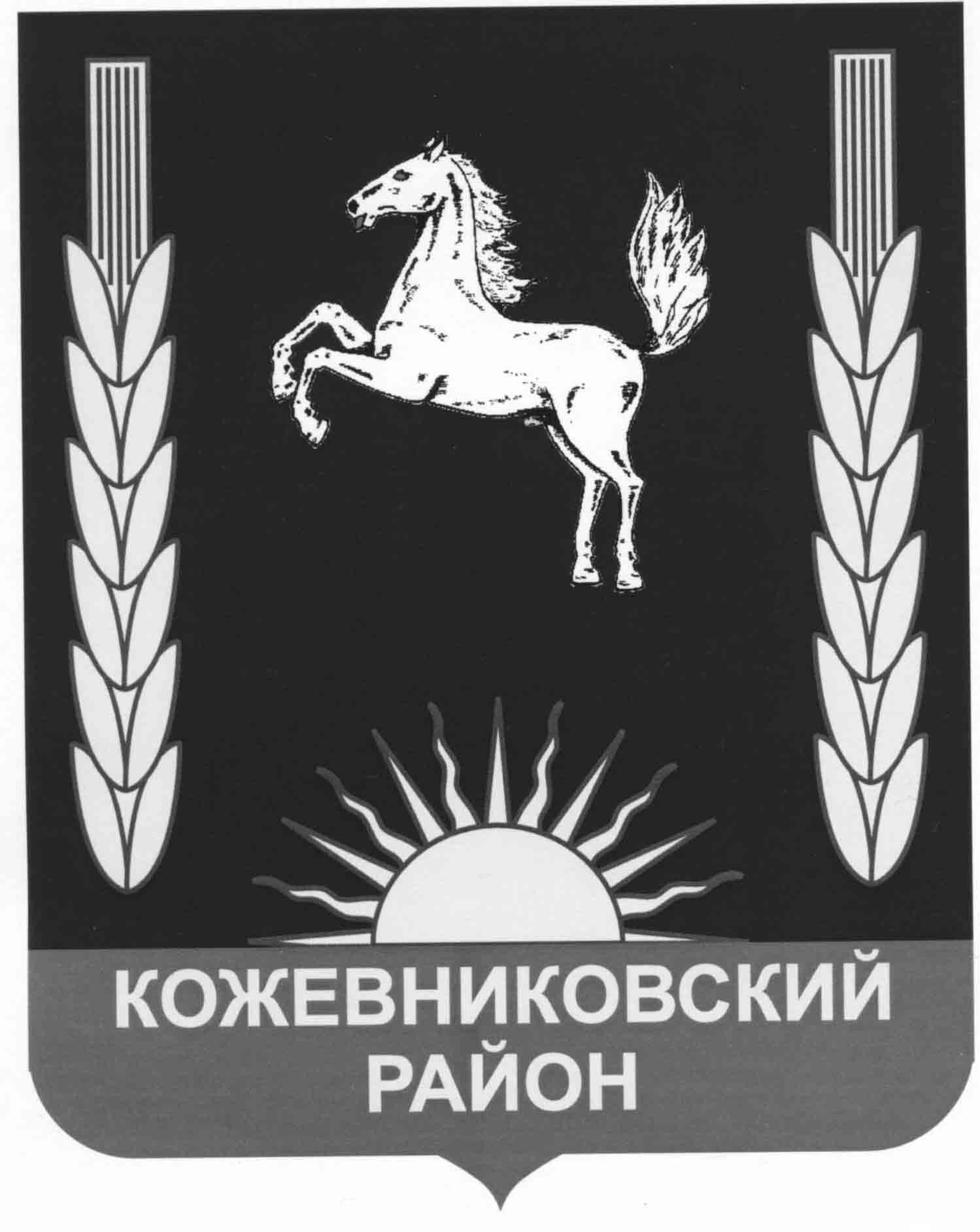 ДУМА  КОЖЕВНИКОВСКОГО  РАЙОНА Решение 30.08.2017                                                                                                                           № 161                                                                       с. Кожевниково   Кожевниковского  района  Томской областиО внесении изменений  в решение Думы Кожевниковского района от 27.12.2016 г. №105 «О бюджете Кожевниковского района на 2017 год»В соответствии с главой 5 Положения «О бюджетном процессе муниципального образования «Кожевниковский район» Дума Кожевниковского района решила:           Внести  в решение Думы Кожевниковского района от 27.12.2016 г. № 105 «О бюджете  Кожевниковского района на 2017 год» следующие изменения:     1. Пункт 1 решения изложить в новой редакции:           «1) общий объем доходов районного бюджета в сумме 770 864,032 тыс. рублей, в том числе налоговые и неналоговые доходы в сумме   91 622,082 тыс. рублей согласно приложению 1, безвозмездные поступления в сумме 679 241,950 тыс. рублей;           2) общий объем расходов районного бюджета в сумме 800 723,324 тыс. рублей;           3) дефицит районного бюджета в сумме 29 859,292 тыс. рублей».           2. В подпункте 8 пункта 4 решения слова  « в сумме 113 857,222 тыс. рублей » заменить словами   « в сумме 113 974,264 тыс. рублей ».             3. В подпункте 10 пункта 4 решения слова « в сумме 39 287,934 тыс. рублей » заменить словами « в сумме 39 734,370 тыс. рублей ».           4. В пункте 11 решения слова « в сумме 57 570,514 тыс. рублей » заменить словами « в сумме 57 329,105 тыс. рублей ».           5. Пункт 18 решения  изложить в новой редакции: «18. Установить, что в соответствии с пунктом 3 статьи 217 Бюджетного кодекса Российской Федерации основанием для внесения в 2017 году изменений в показатели сводной бюджетной росписи районного бюджета является распределение зарезервированных в составе утвержденных в ведомственной структуре расходов районного бюджета на 2017 год бюджетных ассигнований, предусмотренных:Управлению финансов Администрации Кожевниковского района:- по подразделу 0113 «Другие общегосударственные вопросы» раздела 0100 «Общегосударственные вопросы» в сумме 1 123,793 тыс. рублей на оплату услуг по отоплению;Отделу образования Администрации Кожевниковского района:- по подразделу 0702 «Общее образование» раздела 0700 «Образование» в сумме 111,418 тыс. рублей на промывку систем отопления в образовательных учреждениях.».           6. Приложения 1; 5; 6; 9; 11; 13; 14  изложить  в следующей редакции:                  Приложение  6 к решению Думы Кожевниковского районаот «27» декабря 2016 года № 105    Источники финансированиядефицита районного бюджета на 2017 годВедомственная структура расходов районного бюджета на 2017 год(тыс. руб.)7.   Опубликовать решение в районной газете «Знамя труда» и разместить на официальном сайте органов местного самоуправления Кожевниковского района http://kog.tomskinvest.ru/.8. Настоящее решение вступает в силу с даты его официального опубликования.Председатель Думы                                                                                      В.Н. СелиховГлава района                                                                                           А.М. ЕмельяновПриложение 1Приложение 1Приложение 1Приложение 1к Решению Думы  Кожевниковского районак Решению Думы  Кожевниковского районак Решению Думы  Кожевниковского районак Решению Думы  Кожевниковского районаот "27" декабря 2016г. №105от "27" декабря 2016г. №105от "27" декабря 2016г. №105от "27" декабря 2016г. №105Прогнозируемый общий объем доходовПрогнозируемый общий объем доходовПрогнозируемый общий объем доходовПрогнозируемый общий объем доходов районного бюджета Кожевниковского района  на 2017 год районного бюджета Кожевниковского района  на 2017 год районного бюджета Кожевниковского района  на 2017 год районного бюджета Кожевниковского района  на 2017 годкод администратораКод бюджетной классификацииНаименование показателей(тыс. руб.)1234налоговые доходыналоговые доходыналоговые доходы84 098,840182 1 01 00000 00 0000 000Налоги на прибыль, доходы72 134,3901821 01 02000 01 0000 110 Налог на доходы физических лиц,72 134,390в том числе:       дополнительный норматив по НДФЛ (34,39)50 226,800НДФЛ по нормативу (15 %)21 907,5901001 03 02000 01 0000 110Акцизы по подакцизным товарам (продукции), производимым на территории Российской Федерации1 336,0001821 05 00000 00 0000 000Налоги на совокупный доход8 981,4501821 05 01000 02 0000 110Налог, взимаемый в связи с применением упрощенной системы налогообложения1 574,0001821 05 02000 02 0000 110Единый налог на вмененный доход для отдельных видов деятельности7 350,0001821 05 03000 01 0000 110Единый сельскохозяйственный налог41,4501821 05 04020 02 0000 110Налог, взимаемый в связи с применением патентной системы налогообложения16,0000001 08 00000 00 0000 000Государственная пошлина, сборы1 647,000неналоговые доходыненалоговые доходыненалоговые доходы7 523,2420001 11 00000 00 0000 000Доходы от использования имущества, находящегося в государственной и муниципальной собственности 5 259,4619011 11 05013 05 0000 120Доходы, получаемые в виде арендной платы за земельные участки, государственная собственность на которые не разграничена и которые расположены в границах межселенных территорий муниципальных районов, а также средства от продажи права на заключение договоров аренды указанных земельных участков4 543,0009011 11 05025 05 0000 120Доходы, получаемые в виде арендной платы, а также средства от продажи права на заключение договоров аренды за земли, находящиеся в собственности муниципальных районов (за исключением земельных участков муниципальных бюджетных и автономных учреждений)15,0009011 11 05035 05 0000 120Доходы от сдачи в аренду имущества, находящегося в оперативном управлении органов управления муниципальных районов и созданных ими учреждений (за исключением имущества муниципальных бюджетных и автономных учреждений)653,4619011 11 07015 05 0000 120Доходы от перечисления части прибыли, остающейся после уплаты налогов и иных обязательных платежей муниципальных унитарных предприятий, созданных муниципальными районами48,0000481 12 01000 01 0000 000Плата за негативное воздействие на окружающую среду222,0009011 13 02000 00 0000 000Доходы от компенсации затрат государства386,781901-9081 14 00000 00 0000 000Доходы от продажи материальных и нематериальных активов240,0009011 14 02052 05 0000 410Доходы от реализации имущества, находящегося в оперативном управлении учреждений, находящихся в ведении органов управления муниципальных районов (за исключением имущества муниципальных бюджетных и автономных учреждений), в части реализации основных средств по указанному имуществу170,0009011 14 06025 05 0000 430Доходы от продажи земельных участков, находящихся в собственности муниципальных районов (за исключением земельных участков муниципальных бюджетных и автономных учреждений)70,0000001 16 00000 00 0000 000Штрафные санкции, возмещение ущерба1 345,0000001 17 05050 05  0000 000Прочие неналоговые доходы бюджетов70,0000001 01 00000 00 0000 000Налоговые и неналоговые доходы91 622,0820002 00 00000 00 0000 000БЕЗВОЗМЕЗДНЫЕ ПОСТУПЛЕНИЯ679 241,950ВСЕГО ДОХОДОВ:ВСЕГО ДОХОДОВ:770 864,032Приложение 5к решению Думы Кожевниковского районаот "27" декабря 2016 года №105Приложение 5к решению Думы Кожевниковского районаот "27" декабря 2016 года №105Приложение 5к решению Думы Кожевниковского районаот "27" декабря 2016 года №105Приложение 5к решению Думы Кожевниковского районаот "27" декабря 2016 года №105Приложение 5к решению Думы Кожевниковского районаот "27" декабря 2016 года №105Приложение 5к решению Думы Кожевниковского районаот "27" декабря 2016 года №105Приложение 5к решению Думы Кожевниковского районаот "27" декабря 2016 года №105Приложение 5к решению Думы Кожевниковского районаот "27" декабря 2016 года №105Приложение 5к решению Думы Кожевниковского районаот "27" декабря 2016 года №105Приложение 5к решению Думы Кожевниковского районаот "27" декабря 2016 года №105Приложение 5к решению Думы Кожевниковского районаот "27" декабря 2016 года №105Приложение 5к решению Думы Кожевниковского районаот "27" декабря 2016 года №105Приложение 5к решению Думы Кожевниковского районаот "27" декабря 2016 года №105Приложение 5к решению Думы Кожевниковского районаот "27" декабря 2016 года №105Приложение 5к решению Думы Кожевниковского районаот "27" декабря 2016 года №105Приложение 5к решению Думы Кожевниковского районаот "27" декабря 2016 года №105Объем безвозмездных поступлений в бюджет Кожевниковского района из областного бюджета и бюджетов поселений в части передаваемых полномочий по решению вопросов местного значения в соответствии с заключенными соглашениями на 2017 год Объем безвозмездных поступлений в бюджет Кожевниковского района из областного бюджета и бюджетов поселений в части передаваемых полномочий по решению вопросов местного значения в соответствии с заключенными соглашениями на 2017 год Объем безвозмездных поступлений в бюджет Кожевниковского района из областного бюджета и бюджетов поселений в части передаваемых полномочий по решению вопросов местного значения в соответствии с заключенными соглашениями на 2017 год Объем безвозмездных поступлений в бюджет Кожевниковского района из областного бюджета и бюджетов поселений в части передаваемых полномочий по решению вопросов местного значения в соответствии с заключенными соглашениями на 2017 год Объем безвозмездных поступлений в бюджет Кожевниковского района из областного бюджета и бюджетов поселений в части передаваемых полномочий по решению вопросов местного значения в соответствии с заключенными соглашениями на 2017 год Объем безвозмездных поступлений в бюджет Кожевниковского района из областного бюджета и бюджетов поселений в части передаваемых полномочий по решению вопросов местного значения в соответствии с заключенными соглашениями на 2017 год Объем безвозмездных поступлений в бюджет Кожевниковского района из областного бюджета и бюджетов поселений в части передаваемых полномочий по решению вопросов местного значения в соответствии с заключенными соглашениями на 2017 год Объем безвозмездных поступлений в бюджет Кожевниковского района из областного бюджета и бюджетов поселений в части передаваемых полномочий по решению вопросов местного значения в соответствии с заключенными соглашениями на 2017 год Объем безвозмездных поступлений в бюджет Кожевниковского района из областного бюджета и бюджетов поселений в части передаваемых полномочий по решению вопросов местного значения в соответствии с заключенными соглашениями на 2017 год ( тыс. руб. )код главного администратораКод бюджетной классификацииКод бюджетной классификацииКод бюджетной классификацииНаименование показателейНаименование показателейКод целиКод целиБюджет  
на 2017 год684 516,294Дотации бюджетам муниципальных районов на выравнивание уровня бюджетной обеспеченностиДотации бюджетам муниципальных районов на выравнивание уровня бюджетной обеспеченности116 506,6009102 02 15001 05 0000 1512 02 15001 05 0000 1512 02 15001 05 0000 151Дотация на выравнивание бюджетной обеспеченности муниципальных районов (городских округов) из областного фонда финансовой поддержки муниципальных районов (городских округов) Дотация на выравнивание бюджетной обеспеченности муниципальных районов (городских округов) из областного фонда финансовой поддержки муниципальных районов (городских округов) 100 598,0009102 02 15002 05 0000 1512 02 15002 05 0000 1512 02 15002 05 0000 151Дотация из областного бюджета на поддержку мер по обеспечению сбалансированности местных бюджетовДотация из областного бюджета на поддержку мер по обеспечению сбалансированности местных бюджетов15 908,600Субвенции бюджету муниципального районаСубвенции бюджету муниципального района312 026,8009102 02 30024 05 0000 1512 02 30024 05 0000 1512 02 30024 05 0000 151Субвенция на осуществление отдельных государственных полномочий по расчету и предоставлению дотаций бюджетам городских, сельских поселений Томской области за счет средств областного бюджетаСубвенция на осуществление отдельных государственных полномочий по расчету и предоставлению дотаций бюджетам городских, сельских поселений Томской области за счет средств областного бюджета00700723 551,8009012 02 30024 05 0000 1512 02 30024 05 0000 1512 02 30024 05 0000 151Субвенция на осуществление отдельных государственных полномочий по  созданию и обеспечению деятельности комиссий по делам  несовершеннолетних и защите их прав Субвенция на осуществление отдельных государственных полномочий по  созданию и обеспечению деятельности комиссий по делам  несовершеннолетних и защите их прав 122122483,0009012 02 30024 05 0000 1512 02 30024 05 0000 1512 02 30024 05 0000 151Субвенция на осуществление отдельных государственных полномочий по регулированию тарифов на перевозки пассажиров и багажа всеми видами общественного транспорта в городском, пригородном и междугородном сообщении (кроме железнодорожного транспорта) по городским, пригородным и междугородным муниципальным маршрутам Субвенция на осуществление отдельных государственных полномочий по регулированию тарифов на перевозки пассажиров и багажа всеми видами общественного транспорта в городском, пригородном и междугородном сообщении (кроме железнодорожного транспорта) по городским, пригородным и междугородным муниципальным маршрутам 12812816,0009012 02 30024 05 0000 1512 02 30024 05 0000 1512 02 30024 05 0000 151Субвенция на осуществление отдельных государственных полномочий по хранению, комплектованию, учету и использованию архивных документов, относящихся к собственности Томской областиСубвенция на осуществление отдельных государственных полномочий по хранению, комплектованию, учету и использованию архивных документов, относящихся к собственности Томской области13013042,0009012 02 30024 05 0000 1512 02 30024 05 0000 1512 02 30024 05 0000 151Субвенция на осуществление отдельных государственных полномочий по организации и осуществлению деятельности по опеке и попечительству в Томской области Субвенция на осуществление отдельных государственных полномочий по организации и осуществлению деятельности по опеке и попечительству в Томской области 1311312 795,000в отношении совершеннолетних гражданв отношении совершеннолетних граждан59,000в отношении несовершеннолетних гражданв отношении несовершеннолетних граждан2 736,0009012 02 30024 05 0000 1512 02 30024 05 0000 1512 02 30024 05 0000 151Субвенция на осуществление отдельных государственных полномочий по предоставлению,  переоформлению и изъятию горных отводов для разработки месторождений и проявлений общераспространенных полезных ископаемых Субвенция на осуществление отдельных государственных полномочий по предоставлению,  переоформлению и изъятию горных отводов для разработки месторождений и проявлений общераспространенных полезных ископаемых 1391390,8009012 02 30024 05 0000 1512 02 30024 05 0000 1512 02 30024 05 0000 151Субвенция на осуществление отдельных государственных полномочий по созданию и обеспечению деятельности административных комиссий в Томской областиСубвенция на осуществление отдельных государственных полномочий по созданию и обеспечению деятельности административных комиссий в Томской области144144432,0009012 02 30024 05 0000 1512 02 30024 05 0000 1512 02 30024 05 0000 151Субвенция на осуществление государственных полномочий по регистрации и учету граждан, имеющих право на получение социальных выплат для приобретения жилья в связи с переселением из районов Крайнего Севера и приравненных к ним местностей Субвенция на осуществление государственных полномочий по регистрации и учету граждан, имеющих право на получение социальных выплат для приобретения жилья в связи с переселением из районов Крайнего Севера и приравненных к ним местностей 0260260,5009012 02 30027 05 0000 1512 02 30027 05 0000 1512 02 30027 05 0000 151Субвенция на ежемесячную выплату денежных средств опекунам (попечителям) на содержание детей и обеспечение денежными средствами лиц из числа детей-сирот и детей, оставшихся без попечения родителей, находившихся под опекой (попечительством), в приемной семье и продолжающих обучение в муниципальных общеобразовательных организацияхСубвенция на ежемесячную выплату денежных средств опекунам (попечителям) на содержание детей и обеспечение денежными средствами лиц из числа детей-сирот и детей, оставшихся без попечения родителей, находившихся под опекой (попечительством), в приемной семье и продолжающих обучение в муниципальных общеобразовательных организациях1201201 915,2009012 02 30027 05 0000 1512 02 30027 05 0000 1512 02 30027 05 0000 151Субвенция на содержание приемных семей, включающее в себя денежные средства приемным семьям на содержание детей и ежемесячную выплату вознаграждения, причитающегося приемным родителямСубвенция на содержание приемных семей, включающее в себя денежные средства приемным семьям на содержание детей и ежемесячную выплату вознаграждения, причитающегося приемным родителям12112118 950,400Субвенции на осуществление отдельных государственных полномочий по  поддержке сельскохозяйственного производства, в том числе:Субвенции на осуществление отдельных государственных полномочий по  поддержке сельскохозяйственного производства, в том числе:61 025,400901Поддержка малых форм хозяйствования, в том числе:Поддержка малых форм хозяйствования, в том числе:10 723,9002 02 30024 05 0000 1512 02 30024 05 0000 1512 02 30024 05 0000 151возмещение части процентной ставки по долгосрочным, среднесрочным и краткосрочным кредитам, взятым малыми формами хозяйствования (областной бюджет)возмещение части процентной ставки по долгосрочным, среднесрочным и краткосрочным кредитам, взятым малыми формами хозяйствования (областной бюджет)127127406,3212 02 30024 05 0000 1512 02 30024 05 0000 1512 02 30024 05 0000 151Содействие созданию показателей региональных программ развития АПКСодействие созданию показателей региональных программ развития АПК15715754,5792 02 35543 05 0000 151 2 02 35543 05 0000 151 2 02 35543 05 0000 151 оказание содействия достижению целевых показателей реализации региональных программ развития агропромышленного комплекса поддержки малых форм хозяйствования (федеральный бюджет)оказание содействия достижению целевых показателей реализации региональных программ развития агропромышленного комплекса поддержки малых форм хозяйствования (федеральный бюджет)1471471 037,0002 02 30024 05 0000 1512 02 30024 05 0000 1512 02 30024 05 0000 151 поддержка малых форм хозяйствования поддержка малых форм хозяйствования1261265 572,0002 02 30024 05 0000 1512 02 30024 05 0000 1512 02 30024 05 0000 151на осуществление управленческих функций органами местного самоуправленияна осуществление управленческих функций органами местного самоуправления1251253 654,000901Повышение продуктивности в молочном скотоводстве, в том числе:Повышение продуктивности в молочном скотоводстве, в том числе:50 301,5002 02 30024 05 0000 1512 02 30024 05 0000 1512 02 30024 05 0000 151областной бюджетобластной бюджет11211242 321,0002 02 35542 05 0000 1512 02 35542 05 0000 1512 02 35542 05 0000 151федеральный бюджетфедеральный бюджет1111117 980,5002 02 35082 05 0000 151 2 02 35082 05 0000 151 2 02 35082 05 0000 151 Субвенция на осуществление государственных полномочий по предоставлению жилых помещений детям-сиротам и детям, оставшимся без попечения родителей, лицам из их числа по договорам найма специализированных жилых помещенийСубвенция на осуществление государственных полномочий по предоставлению жилых помещений детям-сиротам и детям, оставшимся без попечения родителей, лицам из их числа по договорам найма специализированных жилых помещений12 315,500901на содержание работников органов местного самоуправленияна содержание работников органов местного самоуправления12912915,500910на обеспечение жилыми помещениями , в том числе:на обеспечение жилыми помещениями , в том числе:12 300,000областной бюджетобластной бюджет12912910 936,200федеральный бюджетфедеральный бюджет1171171 363,800911, 9152 02 30024 05 0000 1512 02 30024 05 0000 1512 02 30024 05 0000 151Субвенция на осуществление отдельных государственных полномочий по выплате надбавок к должностному окладу педагогическим работникам муниципальных образовательных организаций  Субвенция на осуществление отдельных государственных полномочий по выплате надбавок к должностному окладу педагогическим работникам муниципальных образовательных организаций  004004224,0009112 02 30024 05 0000 1512 02 30024 05 0000 1512 02 30024 05 0000 151Субвенция на обеспечение государственных гарантий реализации прав на получение общедоступного и бесплатного дошкольного, начального общего, основного общего, среднего общего образования в муниципальных общеобразовательных организациях в Томской области, обеспечение дополнительного образования детей в муниципальных общеобразовательных организациях в Томской области Субвенция на обеспечение государственных гарантий реализации прав на получение общедоступного и бесплатного дошкольного, начального общего, основного общего, среднего общего образования в муниципальных общеобразовательных организациях в Томской области, обеспечение дополнительного образования детей в муниципальных общеобразовательных организациях в Томской области 400400156 154,6009112 02 30024 05 0000 1512 02 30024 05 0000 1512 02 30024 05 0000 151Субвенция на обеспечение одеждой, обувью, мягким инвентарем, оборудованием и единовременным денежным пособием детей-сирот и детей, оставшихся без попечения родителей, а также лиц из числа детей-сирот и детей, оставшихся без попечения родителей, - выпускников муниципальных образовательных организаций, находящихся (находившихся) под опекой (попечительством) или в приемных семьях, и выпускников частных общеобразовательных организаций, находящихся (находившихся) под опекой (попечительством), в приемных семьяхСубвенция на обеспечение одеждой, обувью, мягким инвентарем, оборудованием и единовременным денежным пособием детей-сирот и детей, оставшихся без попечения родителей, а также лиц из числа детей-сирот и детей, оставшихся без попечения родителей, - выпускников муниципальных образовательных организаций, находящихся (находившихся) под опекой (попечительством) или в приемных семьях, и выпускников частных общеобразовательных организаций, находящихся (находившихся) под опекой (попечительством), в приемных семьях406406701,6009012 02 30024 05 0000 1512 02 30024 05 0000 1512 02 30024 05 0000 151Осуществление отдельных государственных полномочий по регистрации коллективных договоровОсуществление отдельных государственных полномочий по регистрации коллективных договоров11511586,3009112 02 30024 05 0000 1512 02 30024 05 0000 1512 02 30024 05 0000 151Субвенция на осуществление отдельных государственных полномочий по обеспечению обучающихся с ограниченными возможностями здоровья, проживающих в муниципальных (частных) образовательных организациях, осуществляющих образовательную деятельность по основным общеобразовательным программам, питанием, одеждой, обувью, мягким и жестким инвентарем и обеспечению обучающихся с ограниченными возможностями здоровья, не проживающих в муниципальных (частных) образовательных организациях, осуществляющих образовательную деятельность по основным общеобразовательным программам, бесплатным двухразовым питанием Субвенция на осуществление отдельных государственных полномочий по обеспечению обучающихся с ограниченными возможностями здоровья, проживающих в муниципальных (частных) образовательных организациях, осуществляющих образовательную деятельность по основным общеобразовательным программам, питанием, одеждой, обувью, мягким и жестким инвентарем и обеспечению обучающихся с ограниченными возможностями здоровья, не проживающих в муниципальных (частных) образовательных организациях, осуществляющих образовательную деятельность по основным общеобразовательным программам, бесплатным двухразовым питанием 4134137 033,2009112 02 30024 05 0000 1512 02 30024 05 0000 1512 02 30024 05 0000 151Субвенция на осуществление отдельных государственных полномочий по обеспечению предоставления  бесплатной методической, психолого-педагогической, диагностической и консультативной помощи, в том числе в дошкольных  образовательных организациях и общеобразовательных организациях, если в них созданы соответствующие консультационные центры, родителям (законным представителям) несовершеннолетних обучающихся, обеспечивающих получение детьми дошкольного образования в форме семейного образования Субвенция на осуществление отдельных государственных полномочий по обеспечению предоставления  бесплатной методической, психолого-педагогической, диагностической и консультативной помощи, в том числе в дошкольных  образовательных организациях и общеобразовательных организациях, если в них созданы соответствующие консультационные центры, родителям (законным представителям) несовершеннолетних обучающихся, обеспечивающих получение детьми дошкольного образования в форме семейного образования 425425305,7009112 02 30024 05 0000 1512 02 30024 05 0000 1512 02 30024 05 0000 151Субвенция на обеспечение государственных гарантий реализации прав на получение общедоступного и бесплатного дошкольного образования в муниципальных дошкольных образовательных организациях в Томской области Субвенция на обеспечение государственных гарантий реализации прав на получение общедоступного и бесплатного дошкольного образования в муниципальных дошкольных образовательных организациях в Томской области 40140124 401,1009012 02 35260 05 0000 1512 02 35260 05 0000 1512 02 35260 05 0000 151Субвенция местным бюджетам на выплату единовременного пособия при всех формах устройства детей, лишенных родительского попечения, в семьюСубвенция местным бюджетам на выплату единовременного пособия при всех формах устройства детей, лишенных родительского попечения, в семью156156403,3009102 02 35118 05 0000 1512 02 35118 05 0000 1512 02 35118 05 0000 151Субвенция местным бюджетам на осуществление первичного воинского учета на территориях, где отсутствуют военные комиссариатыСубвенция местным бюджетам на осуществление первичного воинского учета на территориях, где отсутствуют военные комиссариаты1501501 189,400Субсидии бюджету муниципального районаСубсидии бюджету муниципального района182 977,4809112 02 29999 05 0000 1512 02 29999 05 0000 1512 02 29999 05 0000 151Субсидия на организацию отдыха детей в каникулярное время в рамках государственной программы "Детство под защитой"Субсидия на организацию отдыха детей в каникулярное время в рамках государственной программы "Детство под защитой"1361361 887,3009112 02 29999 05 0000 1512 02 29999 05 0000 1512 02 29999 05 0000 151Субсидия на стимулирующие выплаты в муниципальных организациях дополнительного образования Томской области Субсидия на стимулирующие выплаты в муниципальных организациях дополнительного образования Томской области 430430452,9009112 02 29999 05 0000 1512 02 29999 05 0000 1512 02 29999 05 0000 151Субсидия на достижение целевых показателей по плану мероприятий ("дорожной карте") "Изменения в сфере образования в Томской области" в части повышения заработной платы педагогических работников муниципальных организаций дополнительного образования Субсидия на достижение целевых показателей по плану мероприятий ("дорожной карте") "Изменения в сфере образования в Томской области" в части повышения заработной платы педагогических работников муниципальных организаций дополнительного образования 4224226 302,9009112 02 29999 05 0000 1512 02 29999 05 0000 1512 02 29999 05 0000 151Субсидия на приобретение автотранспортных средств в муниципальные общеобразовательные организацииСубсидия на приобретение автотранспортных средств в муниципальные общеобразовательные организации4114111 621,7009112 02 29999 05 0000 1512 02 29999 05 0000 1512 02 29999 05 0000 151Субсидия на капитальный ремонт и разработку проектно-сметной документации на капитальный ремонт муниципальных  общеобразовательных организаций (Капитальный ремонт МБОУ "Чилинская СОШ" Кожевниковского района)Субсидия на капитальный ремонт и разработку проектно-сметной документации на капитальный ремонт муниципальных  общеобразовательных организаций (Капитальный ремонт МБОУ "Чилинская СОШ" Кожевниковского района)41241251 347,2009012 02 20077 05 0000 1512 02 20077 05 0000 1512 02 20077 05 0000 151Субсидия на создание дополнительных мест во вновь построенных образовательных организациях с использованием механизма государственно-частного партнерства в рамках государственной программы "Развитие образования в Томской области" - приобретение здания для размещения дошкольного образовательного учреждения на 145 мест по адресу: Томская область, Кожевниковский район, с.Кожевниково, ул.Октябрьская, 54 (строительный адрес)Субсидия на создание дополнительных мест во вновь построенных образовательных организациях с использованием механизма государственно-частного партнерства в рамках государственной программы "Развитие образования в Томской области" - приобретение здания для размещения дошкольного образовательного учреждения на 145 мест по адресу: Томская область, Кожевниковский район, с.Кожевниково, ул.Октябрьская, 54 (строительный адрес)14014029 559,0009152 02 25519 05 0000 1512 02 25519 05 0000 1512 02 25519 05 0000 151Субсидия на поддержку отрасли культуры (Комплектование книжных фондов муниципальных общедоступных библиотек и государственных центральных библиотек субъектов Российской Федерации), в том числе: Субсидия на поддержку отрасли культуры (Комплектование книжных фондов муниципальных общедоступных библиотек и государственных центральных библиотек субъектов Российской Федерации), в том числе: 77,781областной бюджетобластной бюджет80480425,240федеральный бюджетфедеральный бюджет80280252,5419152 02 25519 05 0000 1512 02 25519 05 0000 1512 02 25519 05 0000 151Субсидия на поддержку отрасли культуры (Подключение муниципальных общедоступных библиотек и государственных центральных библиотек субъектов Российской Федерации к информационно-телекоммуникационной сети "Интернет" и развитие библиотечного дела с учетом задачи расширения информационных технологий и оцифровки) (федеральный бюджет)Субсидия на поддержку отрасли культуры (Подключение муниципальных общедоступных библиотек и государственных центральных библиотек субъектов Российской Федерации к информационно-телекоммуникационной сети "Интернет" и развитие библиотечного дела с учетом задачи расширения информационных технологий и оцифровки) (федеральный бюджет)81381324,9009152 02 29999 05 0000 1512 02 29999 05 0000 1512 02 29999 05 0000 151Субсидиям на оплату труда руководителям и специалистам муниципальных учреждений культуры и искусства, в части выплат надбавок к тарифной ставке (должностному окладу)                      Субсидиям на оплату труда руководителям и специалистам муниципальных учреждений культуры и искусства, в части выплат надбавок к тарифной ставке (должностному окладу)                      801801670,7009152 02 29999 05 0000 1512 02 29999 05 0000 1512 02 29999 05 0000 151Субсидия на достижение целевых показателей по плану мероприятий ("дорожной карте") "Изменения в сфере культуры, направленные на повышение её эффективности" в части повышения заработной платы работников культуры муниципальных учреждений культурыСубсидия на достижение целевых показателей по плану мероприятий ("дорожной карте") "Изменения в сфере культуры, направленные на повышение её эффективности" в части повышения заработной платы работников культуры муниципальных учреждений культуры80780715 464,6009152 02 29999 05 0000 1512 02 29999 05 0000 1512 02 29999 05 0000 151Субсидия на достижение целевых показателей по плану мероприятий ("дорожная карта") "Изменения в сфере образования в Томской области" в части повышения заработной платы работников муниципальных организаций дополнительного образования Томской области в рамках государственной программы "Развитие культуры и туризма в Томской области"Субсидия на достижение целевых показателей по плану мероприятий ("дорожная карта") "Изменения в сфере образования в Томской области" в части повышения заработной платы работников муниципальных организаций дополнительного образования Томской области в рамках государственной программы "Развитие культуры и туризма в Томской области"4224223 256,5009152 02 29999 05 0000 1512 02 29999 05 0000 1512 02 29999 05 0000 151Субсидия на обеспечение условий для развития физической культуры и массового спорта Субсидия на обеспечение условий для развития физической культуры и массового спорта 8038031 693,8009152 02 29999 05 0000 1512 02 29999 05 0000 1512 02 29999 05 0000 151Субсидия на обеспечение участия спортивных сборных команд муниципальных районов и городских округов Томской области в официальных региональных спортивных, физкультурных мероприятиях, проводимых на территории Томской области, за исключением спортивных сборных команд муниципального образования  "Город Томск", муниципального образования "Городской округ - закрытое административно-территориальное образование Северск Томской области", муниципального образования "Томский район" Субсидия на обеспечение участия спортивных сборных команд муниципальных районов и городских округов Томской области в официальных региональных спортивных, физкультурных мероприятиях, проводимых на территории Томской области, за исключением спортивных сборных команд муниципального образования  "Город Томск", муниципального образования "Городской округ - закрытое административно-территориальное образование Северск Томской области", муниципального образования "Томский район" 805805105,8009152 02 29999 05 0000 1512 02 29999 05 0000 1512 02 29999 05 0000 151Субсидия на  софинансирование реализации проектов, отобранных по итогам проведения конкурса проектов в рамках реализации государственной программы "Развитие культуры и туризма в Томской области"Субсидия на  софинансирование реализации проектов, отобранных по итогам проведения конкурса проектов в рамках реализации государственной программы "Развитие культуры и туризма в Томской области"80980949,200901 Государственная программа "Обеспечение доступности жилья и улучшения качества жилищных условий населения Томской области", в том числе: Государственная программа "Обеспечение доступности жилья и улучшения качества жилищных условий населения Томской области", в том числе:958,0412 02 20051 05 0000 1512 02 20051 05 0000 1512 02 20051 05 0000 151подпрограмма "Обеспечение жильем молодых семей в Томской области" (федеральный бюджет)подпрограмма "Обеспечение жильем молодых семей в Томской области" (федеральный бюджет)162162537,6532 02 29999 05 0000 1512 02 29999 05 0000 1512 02 29999 05 0000 151основное мероприятие "Улучшение жилищных условий молодых семей Томской области" (областной бюджет)основное мероприятие "Улучшение жилищных условий молодых семей Томской области" (областной бюджет)163163420,388Государственная программа "Развитие сельского хозяйства и регулируемых рынков в Томской области", в т.ч.:Государственная программа "Развитие сельского хозяйства и регулируемых рынков в Томской области", в т.ч.:21 652,897областной бюджетобластной бюджет13313312 465,526*на софинансирование капитальных вложений в объекты муниципальной собственности, в т.ч.:*на софинансирование капитальных вложений в объекты муниципальной собственности, в т.ч.:8 772,1209102 02 20077 05 0000 1512 02 20077 05 0000 1512 02 20077 05 0000 151Газоснабжение с. Новопокровка Кожевниковского района Томской областиГазоснабжение с. Новопокровка Кожевниковского района Томской области8 772,1209012 02 20051 05 0000 1512 02 20051 05 0000 1512 02 20051 05 0000 151* субсидии на улучшение жилищных условий граждан, проживающих в сельской местности, в том числе молодых семей и молодых специалистов * субсидии на улучшение жилищных условий граждан, проживающих в сельской местности, в том числе молодых семей и молодых специалистов 3 693,406федеральный бюджетфедеральный бюджет1321329 187,371*на софинансирование капитальных вложений в объекты муниципальной собственности, в т.ч.:*на софинансирование капитальных вложений в объекты муниципальной собственности, в т.ч.:6 011,8809102 02 20077 05 0000 1512 02 20077 05 0000 1512 02 20077 05 0000 151Газоснабжение с. Новопокровка Кожевниковского района Томской областиГазоснабжение с. Новопокровка Кожевниковского района Томской области6 011,8809012 02 20051 05 0000 1512 02 20051 05 0000 1512 02 20051 05 0000 151* субсидии на улучшение жилищных условий граждан, проживающих в сельской местности, в том числе молодых семей и молодых специалистов * субсидии на улучшение жилищных условий граждан, проживающих в сельской местности, в том числе молодых семей и молодых специалистов 3 175,4919102 02 29999 05 0000 1512 02 29999 05 0000 1512 02 29999 05 0000 151Субсидии местным бюджетам Томской области на капитальный ремонт и (или) ремонт автомобильных дорог общего пользования местного значения в рамках государственной программы "Развитие транспортной системы в Томской области", в т.ч.:Субсидии местным бюджетам Томской области на капитальный ремонт и (или) ремонт автомобильных дорог общего пользования местного значения в рамках государственной программы "Развитие транспортной системы в Томской области", в т.ч.:29 551,800Капитальный ремонт и (или) ремонт автомобильных дорог общего пользования местного значения в границах муниципальных районовКапитальный ремонт и (или) ремонт автомобильных дорог общего пользования местного значения в границах муниципальных районов50250229 551,8009102 02 29999 05 0000 1512 02 29999 05 0000 1512 02 29999 05 0000 151Субсидия на реализацию мероприятий по обеспечению по обеспечению населения Томской области чистой питьевой водойСубсидия на реализацию мероприятий по обеспечению по обеспечению населения Томской области чистой питьевой водой03103110 428,200910Субсидия на реализацию ГП "Обеспечение доступности жилья и улучшение качества жилищных условий населения Томской области", основное мероприятие "Формирование комфортной городской среды в Томской области", в том числе:Субсидия на реализацию ГП "Обеспечение доступности жилья и улучшение качества жилищных условий населения Томской области", основное мероприятие "Формирование комфортной городской среды в Томской области", в том числе:2 268,1162 02 29999 05 0000 1512 02 29999 05 0000 1512 02 29999 05 0000 151областной бюджетобластной бюджет173173589,7102 02 25555 05 0000 1512 02 25555 05 0000 1512 02 25555 05 0000 151федеральный бюджетфедеральный бюджет1721721 678,4069012 02 25527 05 0000 1512 02 25527 05 0000 1512 02 25527 05 0000 151Субсидия на софинансирование расходов на создание, развитие и обеспечение деятельности муниципальных бизнес-инкубаторов, предусмотренных в муниципальных программах (подпрограммах) , содержащих мероприятия, направленные на развитие малого и среднего предпринимательства в рамках гос. программы "Развитие предпринимательства в Томской области"Субсидия на софинансирование расходов на создание, развитие и обеспечение деятельности муниципальных бизнес-инкубаторов, предусмотренных в муниципальных программах (подпрограммах) , содержащих мероприятия, направленные на развитие малого и среднего предпринимательства в рамках гос. программы "Развитие предпринимательства в Томской области"134134824,2569012 02 25527 05 0000 1512 02 25527 05 0000 1512 02 25527 05 0000 151Субсидия на софинансирование расходов на реализацию мероприятий муниципальных программ (подпрограмм), направленных на развитие малого и среднего предпринимательстваСубсидия на софинансирование расходов на реализацию мероприятий муниципальных программ (подпрограмм), направленных на развитие малого и среднего предпринимательства13513577,1009012 02 29999 05 0000 1512 02 29999 05 0000 1512 02 29999 05 0000 151Субсидия на проведение капитального ремонта объектов коммунальной инфраструктуры в целях подготовки хозяйственного комплекса Томской области к безаварийному прохождению отопительного сезонаСубсидия на проведение капитального ремонта объектов коммунальной инфраструктуры в целях подготовки хозяйственного комплекса Томской области к безаварийному прохождению отопительного сезона1411411 663,9009152 02 25558 05 0000 1512 02 25558 05 0000 1512 02 25558 05 0000 151Субсидия на обеспечение развития и укрепления материально-технической базы муниципальных домов культуры, поддержку творческой деятельности муниципальных театров в городах с численностью населения до 300 тысяч человек, в том числе:Субсидия на обеспечение развития и укрепления материально-технической базы муниципальных домов культуры, поддержку творческой деятельности муниципальных театров в городах с численностью населения до 300 тысяч человек, в том числе:3 038,889областной бюджетобластной бюджет821821303,889федеральный бюджетфедеральный бюджет8418412 735,000Межбюджетные трансферты бюджету муниципального района из областного бюджетаМежбюджетные трансферты бюджету муниципального района из областного бюджета54 722,4789102 02 04999 05 0000 1512 02 04999 05 0000 1512 02 04999 05 0000 151Резервные фонды Администрации Томской области, в том числе:Резервные фонды Администрации Томской области, в том числе:2012016 781,064Отдел образования Администрации Кожевниковского района, в т.ч.Отдел образования Администрации Кожевниковского района, в т.ч.5932,540а) на укрепление материально-технической базы образовательных учрежденийа) на укрепление материально-технической базы образовательных учреждений790,350б) на приобретение спортивной экипировки для МБОУ ДО "Дом детского творчества"б) на приобретение спортивной экипировки для МБОУ ДО "Дом детского творчества"52,360в) на проведение аварийно-восстановительных работ филиала, расположенного по адресу: с.Тека, пер.Школьный,4в) на проведение аварийно-восстановительных работ филиала, расположенного по адресу: с.Тека, пер.Школьный,45 000,000г) для проведения аварийно-восстановительных работ котельной ООШ, расположенной по адресу в с.Елгай, ул.Лесная,5г) для проведения аварийно-восстановительных работ котельной ООШ, расположенной по адресу в с.Елгай, ул.Лесная,589,830Отдел по культуре, спорту, молодежной политике и связям с общественностью Администрации Кожевниковского района, в т.ч.Отдел по культуре, спорту, молодежной политике и связям с общественностью Администрации Кожевниковского района, в т.ч.478,524а) на укрепление материально-технической базы учреждений культуры и спорта, ДШИа) на укрепление материально-технической базы учреждений культуры и спорта, ДШИ93,849б) МАУ СОЦ "Колос" на аренду катка для подготовки хоккейной командыб) МАУ СОЦ "Колос" на аренду катка для подготовки хоккейной команды32,000в) МБУК "Кожевниковская МЦКС" на приобретение ткани и фурнитурыв) МБУК "Кожевниковская МЦКС" на приобретение ткани и фурнитуры40,424г) МАУ "СОЦ"Колос" на организацию участия в 5 сессии Гроссмейстерского Центра в Сибирском Федеральном округег) МАУ "СОЦ"Колос" на организацию участия в 5 сессии Гроссмейстерского Центра в Сибирском Федеральном округе8,000д) для проведения аварийно-восстановительных работ кровли здания сельского Дома культуры, расположенного по адресу с.Елгай, ул.Школьная,26ад) для проведения аварийно-восстановительных работ кровли здания сельского Дома культуры, расположенного по адресу с.Елгай, ул.Школьная,26а304,251Управление финансов Администрации Кожевниковского района, в т.ч.Управление финансов Администрации Кожевниковского района, в т.ч.370,000а) на создании уличной экспозиции в рамках проведения II Областного праздника Хлеба в Кожевниковском районаа) на создании уличной экспозиции в рамках проведения II Областного праздника Хлеба в Кожевниковском района350,000б) для Вороновского сельского поселения на приобретение гранитной стеллы для установки обелиска памяти воинам ВОВ в д. Красный Ярб) для Вороновского сельского поселения на приобретение гранитной стеллы для установки обелиска памяти воинам ВОВ в д. Красный Яр20,0009102 02 49999 05 0000 1512 02 49999 05 0000 1512 02 49999 05 0000 151Прочие межбюджетные трансферты на оказание помощи в ремонте и (или) переустройстве жилых помещений граждан, не стоящих на учете в качестве нуждающихся в улучшении жилищных условий и не реализовавших свое право на улучшение жилищных условий за счет средств федерального и областного бюджетов в 2009 и последующих годах, из числа: участников и инвалидов Великой Отечественной войны 1941 - 1945 годов; тружеников тыла военных лет; лиц, награжденных знаком "Жителю блокадного Ленинграда"; бывших несовершеннолетних узников концлагерей; вдов погибших (умерших)  участников Великой Отечественной войны 1941 - 1945 годов, не вступивших в повторный бракПрочие межбюджетные трансферты на оказание помощи в ремонте и (или) переустройстве жилых помещений граждан, не стоящих на учете в качестве нуждающихся в улучшении жилищных условий и не реализовавших свое право на улучшение жилищных условий за счет средств федерального и областного бюджетов в 2009 и последующих годах, из числа: участников и инвалидов Великой Отечественной войны 1941 - 1945 годов; тружеников тыла военных лет; лиц, награжденных знаком "Жителю блокадного Ленинграда"; бывших несовершеннолетних узников концлагерей; вдов погибших (умерших)  участников Великой Отечественной войны 1941 - 1945 годов, не вступивших в повторный брак513513200,0009102 02 49999 05 0000 1512 02 49999 05 0000 1512 02 49999 05 0000 151Прочие межбюджетные трансферты на исполнение судебных актов по обращению взыскания на средства областного бюджетаПрочие межбюджетные трансферты на исполнение судебных актов по обращению взыскания на средства областного бюджета1191196 906,3149112 02 49999 05 0000 1512 02 49999 05 0000 1512 02 49999 05 0000 151Прочие межбюджетные трансферты на частичную оплату стоимости питания отдельных категорий обучающихся в муниципальных общеобразовательных организациях Томской области, за исключением обучающихся с ограниченными возможностями здоровья  Прочие межбюджетные трансферты на частичную оплату стоимости питания отдельных категорий обучающихся в муниципальных общеобразовательных организациях Томской области, за исключением обучающихся с ограниченными возможностями здоровья  4054051 747,9009112 02 49999 05 0000 1512 02 49999 05 0000 1512 02 49999 05 0000 151Прочие межбюджетные трансферты на выплату ежемесячной стипендии Губернатора Томской области молодым учителям областных государственных и муниципальных образовательных организаций Томской области Прочие межбюджетные трансферты на выплату ежемесячной стипендии Губернатора Томской области молодым учителям областных государственных и муниципальных образовательных организаций Томской области 417417375,0009112 02 49999 05 0000 1512 02 49999 05 0000 1512 02 49999 05 0000 151Прочие межбюджетные трансферты на выплату ежемесячной стипендии Губернатора Томской области обучающимся областных муниципальных  образовательных организаций Томской области, реализующих общеобразовательные программы среднего общего образования Прочие межбюджетные трансферты на выплату ежемесячной стипендии Губернатора Томской области обучающимся областных муниципальных  образовательных организаций Томской области, реализующих общеобразовательные программы среднего общего образования 41841840,0009112 02 49999 05 0000 1512 02 49999 05 0000 1512 02 49999 05 0000 151Прочие межбюджетные трансферты на достижение целевых показателей по плану мероприятий ("дорожной карте") "Изменения в сфере образования в Томской области" в части повышения заработной платы педагогических работников муниципальных общеобразовательных организаций Прочие межбюджетные трансферты на достижение целевых показателей по плану мероприятий ("дорожной карте") "Изменения в сфере образования в Томской области" в части повышения заработной платы педагогических работников муниципальных общеобразовательных организаций 42042025 308,7009112 02 49999 05 0000 1512 02 49999 05 0000 1512 02 49999 05 0000 151Прочие межбюджетные трансферты на достижение целевых показателей по плану мероприятий ("дорожной карте") "Изменения в сфере образования в Томской области" в части повышения заработной платы педагогических работников муниципальных дошкольных образовательных  организаций Прочие межбюджетные трансферты на достижение целевых показателей по плану мероприятий ("дорожной карте") "Изменения в сфере образования в Томской области" в части повышения заработной платы педагогических работников муниципальных дошкольных образовательных  организаций 4214214 994,1009112 02 49999 05 0000 1512 02 49999 05 0000 1512 02 49999 05 0000 151Прочие межбюджетные трансферты на выплату стипендии Губернатора Томской области лучшим учителям  муниципальных образовательных организаций Томской области Прочие межбюджетные трансферты на выплату стипендии Губернатора Томской области лучшим учителям  муниципальных образовательных организаций Томской области 407407938,0009112 02 49999 05 0000 1512 02 49999 05 0000 1512 02 49999 05 0000 151Иные межбюджетные трансферты на стимулирующие выплаты за высокие результаты и качество выполняемых работ в муниципальных общеобразовательных организациях Томской областиИные межбюджетные трансферты на стимулирующие выплаты за высокие результаты и качество выполняемых работ в муниципальных общеобразовательных организациях Томской области4044045 647,3009112 02 49999 05 0000 1512 02 49999 05 0000 1512 02 49999 05 0000 151Прочие межбюджетные трансферты на создание в 2017 году условий для поэтапного введения федеральных государственных образовательных стандартовПрочие межбюджетные трансферты на создание в 2017 году условий для поэтапного введения федеральных государственных образовательных стандартов409409643,0009112 02 49999 05 0000 1512 02 49999 05 0000 1512 02 49999 05 0000 151Иные межбюджетные трансферты местным бюджетам на организацию системы выявления, сопровождения одаренных детейИные межбюджетные трансферты местным бюджетам на организацию системы выявления, сопровождения одаренных детей426426891,100901, 9102 02 04999 05 0000 1512 02 04999 05 0000 1512 02 04999 05 0000 151Прочие межбюджетные трансферты на премирование победителей областного конкурса в агропромышленном комплексе Томской областиПрочие межбюджетные трансферты на премирование победителей областного конкурса в агропромышленном комплексе Томской области806806250,000Межбюджетные трансферты бюджету муниципального района из бюджетов поселенийМежбюджетные трансферты бюджету муниципального района из бюджетов поселений18 282,936910, 9152 02 40014 05 0000 1512 02 40014 05 0000 1512 02 40014 05 0000 151Межбюджетные трансферты на осуществление части полномочий по решению вопросов местного значения в соответствии с заключенными соглашениямиМежбюджетные трансферты на осуществление части полномочий по решению вопросов местного значения в соответствии с заключенными соглашениями18 282,936НаименованиеСумма (тыс. руб.)Разница между средствами, полученными от возврата предоставленных из районного бюджета другим бюджетам бюджетной системы Российской Федерации бюджетных кредитов, и суммой предоставленных из районного бюджета другим бюджетам бюджетной системы Российской     Федерации бюджетных кредитов в валюте Российской Федерации0,000Изменение остатков средств на счетах по учету средств районного  бюджета в течение  соответствующего  финансового года 29 859,292Разница      между      полученными      и      погашенными      МО «Кожевниковский   район»   в   валюте   Российской   Федерации бюджетными      кредитами,    предоставленными      районному бюджету другими бюджетами бюджетной системы Российской Федерации0,000                                                                                                     Итого:29 859,292Приложение 9к решению Думы Кожевниковского районаот  "105"  декабря 2016 года № 105 Приложение 9к решению Думы Кожевниковского районаот  "105"  декабря 2016 года № 105 Приложение 9к решению Думы Кожевниковского районаот  "105"  декабря 2016 года № 105 Приложение 9к решению Думы Кожевниковского районаот  "105"  декабря 2016 года № 105 Приложение 9к решению Думы Кожевниковского районаот  "105"  декабря 2016 года № 105 Приложение 9к решению Думы Кожевниковского районаот  "105"  декабря 2016 года № 105 Приложение 9к решению Думы Кожевниковского районаот  "105"  декабря 2016 года № 105 Приложение 9к решению Думы Кожевниковского районаот  "105"  декабря 2016 года № 105 Приложение 9к решению Думы Кожевниковского районаот  "105"  декабря 2016 года № 105 Приложение 9к решению Думы Кожевниковского районаот  "105"  декабря 2016 года № 105 Приложение 9к решению Думы Кожевниковского районаот  "105"  декабря 2016 года № 105 Приложение 9к решению Думы Кожевниковского районаот  "105"  декабря 2016 года № 105               Объем и распределение межбюджетных трансфертов бюджетам                     сельских поселений  из районного бюджета на 2017 год              Объем и распределение межбюджетных трансфертов бюджетам                     сельских поселений  из районного бюджета на 2017 год              Объем и распределение межбюджетных трансфертов бюджетам                     сельских поселений  из районного бюджета на 2017 год              Объем и распределение межбюджетных трансфертов бюджетам                     сельских поселений  из районного бюджета на 2017 год              Объем и распределение межбюджетных трансфертов бюджетам                     сельских поселений  из районного бюджета на 2017 год              Объем и распределение межбюджетных трансфертов бюджетам                     сельских поселений  из районного бюджета на 2017 год              Объем и распределение межбюджетных трансфертов бюджетам                     сельских поселений  из районного бюджета на 2017 год              Объем и распределение межбюджетных трансфертов бюджетам                     сельских поселений  из районного бюджета на 2017 год              Объем и распределение межбюджетных трансфертов бюджетам                     сельских поселений  из районного бюджета на 2017 год              Объем и распределение межбюджетных трансфертов бюджетам                     сельских поселений  из районного бюджета на 2017 год              Объем и распределение межбюджетных трансфертов бюджетам                     сельских поселений  из районного бюджета на 2017 год              Объем и распределение межбюджетных трансфертов бюджетам                     сельских поселений  из районного бюджета на 2017 год              Объем и распределение межбюджетных трансфертов бюджетам                     сельских поселений  из районного бюджета на 2017 год              Объем и распределение межбюджетных трансфертов бюджетам                     сельских поселений  из районного бюджета на 2017 год              Объем и распределение межбюджетных трансфертов бюджетам                     сельских поселений  из районного бюджета на 2017 год              Объем и распределение межбюджетных трансфертов бюджетам                     сельских поселений  из районного бюджета на 2017 год              Объем и распределение межбюджетных трансфертов бюджетам                     сельских поселений  из районного бюджета на 2017 год              Объем и распределение межбюджетных трансфертов бюджетам                     сельских поселений  из районного бюджета на 2017 год              Объем и распределение межбюджетных трансфертов бюджетам                     сельских поселений  из районного бюджета на 2017 год              Объем и распределение межбюджетных трансфертов бюджетам                     сельских поселений  из районного бюджета на 2017 год              Объем и распределение межбюджетных трансфертов бюджетам                     сельских поселений  из районного бюджета на 2017 год              Объем и распределение межбюджетных трансфертов бюджетам                     сельских поселений  из районного бюджета на 2017 год              Объем и распределение межбюджетных трансфертов бюджетам                     сельских поселений  из районного бюджета на 2017 год              Объем и распределение межбюджетных трансфертов бюджетам                     сельских поселений  из районного бюджета на 2017 год              Объем и распределение межбюджетных трансфертов бюджетам                     сельских поселений  из районного бюджета на 2017 год              Объем и распределение межбюджетных трансфертов бюджетам                     сельских поселений  из районного бюджета на 2017 год              Объем и распределение межбюджетных трансфертов бюджетам                     сельских поселений  из районного бюджета на 2017 год              Объем и распределение межбюджетных трансфертов бюджетам                     сельских поселений  из районного бюджета на 2017 год              Объем и распределение межбюджетных трансфертов бюджетам                     сельских поселений  из районного бюджета на 2017 год              Объем и распределение межбюджетных трансфертов бюджетам                     сельских поселений  из районного бюджета на 2017 год              Объем и распределение межбюджетных трансфертов бюджетам                     сельских поселений  из районного бюджета на 2017 год              Объем и распределение межбюджетных трансфертов бюджетам                     сельских поселений  из районного бюджета на 2017 год              Объем и распределение межбюджетных трансфертов бюджетам                     сельских поселений  из районного бюджета на 2017 год              Объем и распределение межбюджетных трансфертов бюджетам                     сельских поселений  из районного бюджета на 2017 год              Объем и распределение межбюджетных трансфертов бюджетам                     сельских поселений  из районного бюджета на 2017 год              Объем и распределение межбюджетных трансфертов бюджетам                     сельских поселений  из районного бюджета на 2017 год(тыс.руб.)                       Наименование СП                                                                          Наименование 
межбюджетных  
трансфертов                           Наименование СП                                                                          Наименование 
межбюджетных  
трансфертов                           Наименование СП                                                                          Наименование 
межбюджетных  
трансфертов                           Наименование СП                                                                          Наименование 
межбюджетных  
трансфертов    ВороновскоеВороновскоеКожевниковскоеМалиновскоеНовопокровскоеПесочнодубровскоеПесочнодубровскоеСтароювалинскоеСтароювалинскоеСтароювалинскоеУртамскоеУртамскоеЧилинскоеЧилинскоеВсего:Иные межбюджетные трансферты  на дорожную деятельность в отношении автомобильных дорог  местного значения, а также осуществление иных полномочий в области использования автомобильных дорог и осуществления дорожной деятельности в соответствии с законодательством РФ Иные межбюджетные трансферты  на дорожную деятельность в отношении автомобильных дорог  местного значения, а также осуществление иных полномочий в области использования автомобильных дорог и осуществления дорожной деятельности в соответствии с законодательством РФ Иные межбюджетные трансферты  на дорожную деятельность в отношении автомобильных дорог  местного значения, а также осуществление иных полномочий в области использования автомобильных дорог и осуществления дорожной деятельности в соответствии с законодательством РФ Иные межбюджетные трансферты  на дорожную деятельность в отношении автомобильных дорог  местного значения, а также осуществление иных полномочий в области использования автомобильных дорог и осуществления дорожной деятельности в соответствии с законодательством РФ 695,445695,4453 337,594395,920778,315308,530308,530577,036577,036577,036520,333520,333582,039582,0397 195,212Иные межбюджетные трансферты, передаваемые бюджетам поселений из бюджетов муниципальных районов на осуществление части полномочий по решению вопросов местного значения  в соответствии с заключенными соглашениями ( на дорожную деятельность в отношении автомобильных дорог местного значения вне границ населенных пунктов)Иные межбюджетные трансферты, передаваемые бюджетам поселений из бюджетов муниципальных районов на осуществление части полномочий по решению вопросов местного значения  в соответствии с заключенными соглашениями ( на дорожную деятельность в отношении автомобильных дорог местного значения вне границ населенных пунктов)Иные межбюджетные трансферты, передаваемые бюджетам поселений из бюджетов муниципальных районов на осуществление части полномочий по решению вопросов местного значения  в соответствии с заключенными соглашениями ( на дорожную деятельность в отношении автомобильных дорог местного значения вне границ населенных пунктов)Иные межбюджетные трансферты, передаваемые бюджетам поселений из бюджетов муниципальных районов на осуществление части полномочий по решению вопросов местного значения  в соответствии с заключенными соглашениями ( на дорожную деятельность в отношении автомобильных дорог местного значения вне границ населенных пунктов)371,050371,050144,999122,860252,398184,336184,336166,771166,771166,7710,0000,00093,58693,5861 336,000 Иные межбюджетные трансферты на ремонт автомобильных дорог общего пользования местного значения в рамках государственной программы  "Развитие транспортной системы в Томской области"   Иные межбюджетные трансферты на ремонт автомобильных дорог общего пользования местного значения в рамках государственной программы  "Развитие транспортной системы в Томской области"   Иные межбюджетные трансферты на ремонт автомобильных дорог общего пользования местного значения в рамках государственной программы  "Развитие транспортной системы в Томской области"   Иные межбюджетные трансферты на ремонт автомобильных дорог общего пользования местного значения в рамках государственной программы  "Развитие транспортной системы в Томской области"  4 383,8174 383,8179 327,8272 255,5071 579,8072 544,4232 544,4233 283,3343 283,3343 283,3343 358,2193 358,2192 818,8662 818,86629 551,800Иные межбюджетные трансферты на софинансирование на ремонт автомобильных дорог общего пользования местного значения в рамках государственной программы  "Развитие транспортной системы в Томской области"Иные межбюджетные трансферты на софинансирование на ремонт автомобильных дорог общего пользования местного значения в рамках государственной программы  "Развитие транспортной системы в Томской области"Иные межбюджетные трансферты на софинансирование на ремонт автомобильных дорог общего пользования местного значения в рамках государственной программы  "Развитие транспортной системы в Томской области"Иные межбюджетные трансферты на софинансирование на ремонт автомобильных дорог общего пользования местного значения в рамках государственной программы  "Развитие транспортной системы в Томской области"517,299118,71183,148543,487543,487147,556147,556147,556145,157145,1571 555,358Иные межбюджетные трансферты на капитальные вложения в объекты муниципальной собственности (в рамках подпрограммы "Устойчивое развитие сельских территорий Томской области до 2020 года" государственной программы "Развитие сельского хозяйства и регулируемых рынков в Томской области") Иные межбюджетные трансферты на капитальные вложения в объекты муниципальной собственности (в рамках подпрограммы "Устойчивое развитие сельских территорий Томской области до 2020 года" государственной программы "Развитие сельского хозяйства и регулируемых рынков в Томской области") Иные межбюджетные трансферты на капитальные вложения в объекты муниципальной собственности (в рамках подпрограммы "Устойчивое развитие сельских территорий Томской области до 2020 года" государственной программы "Развитие сельского хозяйства и регулируемых рынков в Томской области") Иные межбюджетные трансферты на капитальные вложения в объекты муниципальной собственности (в рамках подпрограммы "Устойчивое развитие сельских территорий Томской области до 2020 года" государственной программы "Развитие сельского хозяйства и регулируемых рынков в Томской области") 14 784,00014 784,000Иные межбюджетные трансферты на софинансирование капитальных вложений в объекты муниципальной собственности (в рамках подпрограммы "Устойчивое развитие сельских территорий Томской области до 2020 года" государственной программы "Развитие сельского хозяйства и регулируемых рынков в Томской области") (Газоснабжение с.Новопокровка Кожевниковского района Томской области)Иные межбюджетные трансферты на софинансирование капитальных вложений в объекты муниципальной собственности (в рамках подпрограммы "Устойчивое развитие сельских территорий Томской области до 2020 года" государственной программы "Развитие сельского хозяйства и регулируемых рынков в Томской области") (Газоснабжение с.Новопокровка Кожевниковского района Томской области)Иные межбюджетные трансферты на софинансирование капитальных вложений в объекты муниципальной собственности (в рамках подпрограммы "Устойчивое развитие сельских территорий Томской области до 2020 года" государственной программы "Развитие сельского хозяйства и регулируемых рынков в Томской области") (Газоснабжение с.Новопокровка Кожевниковского района Томской области)Иные межбюджетные трансферты на софинансирование капитальных вложений в объекты муниципальной собственности (в рамках подпрограммы "Устойчивое развитие сельских территорий Томской области до 2020 года" государственной программы "Развитие сельского хозяйства и регулируемых рынков в Томской области") (Газоснабжение с.Новопокровка Кожевниковского района Томской области)3 540,2803 540,280Иные межбюджетные трансферты на оказание помощи в ремонте и (или) переустройстве жилых помещений граждан, не стоящих на учете в качестве нуждающихся в улучшении жилищных условий и не реализовавших свое право на улучшение жилищных условий за счет средств федерального и областного бюджетов в 2009 и последующих годах, из числа: участников и инвалидов Великой Отечественной войны 1941 - 1945 годов; тружеников тыла военных лет; лиц, награжденных знаком "Жителю блокадного Ленинграда"; бывших несовершеннолетних узников концлагерей; вдов погибших (умерших)  участников Великой Отечественной войны 1941 - 1945 годов, не вступивших в повторный бракИные межбюджетные трансферты на оказание помощи в ремонте и (или) переустройстве жилых помещений граждан, не стоящих на учете в качестве нуждающихся в улучшении жилищных условий и не реализовавших свое право на улучшение жилищных условий за счет средств федерального и областного бюджетов в 2009 и последующих годах, из числа: участников и инвалидов Великой Отечественной войны 1941 - 1945 годов; тружеников тыла военных лет; лиц, награжденных знаком "Жителю блокадного Ленинграда"; бывших несовершеннолетних узников концлагерей; вдов погибших (умерших)  участников Великой Отечественной войны 1941 - 1945 годов, не вступивших в повторный бракИные межбюджетные трансферты на оказание помощи в ремонте и (или) переустройстве жилых помещений граждан, не стоящих на учете в качестве нуждающихся в улучшении жилищных условий и не реализовавших свое право на улучшение жилищных условий за счет средств федерального и областного бюджетов в 2009 и последующих годах, из числа: участников и инвалидов Великой Отечественной войны 1941 - 1945 годов; тружеников тыла военных лет; лиц, награжденных знаком "Жителю блокадного Ленинграда"; бывших несовершеннолетних узников концлагерей; вдов погибших (умерших)  участников Великой Отечественной войны 1941 - 1945 годов, не вступивших в повторный бракИные межбюджетные трансферты на оказание помощи в ремонте и (или) переустройстве жилых помещений граждан, не стоящих на учете в качестве нуждающихся в улучшении жилищных условий и не реализовавших свое право на улучшение жилищных условий за счет средств федерального и областного бюджетов в 2009 и последующих годах, из числа: участников и инвалидов Великой Отечественной войны 1941 - 1945 годов; тружеников тыла военных лет; лиц, награжденных знаком "Жителю блокадного Ленинграда"; бывших несовершеннолетних узников концлагерей; вдов погибших (умерших)  участников Великой Отечественной войны 1941 - 1945 годов, не вступивших в повторный брак30,00030,00070,00025,00020,0000,0000,00015,00015,00015,00015,00015,00025,00025,000200,000Иные межбюджетные трансферты на софинансирование расходов на  оказание помощи в ремонте и (или) переустройстве жилых помещений граждан, не стоящих на учете в качестве нуждающихся в улучшении жилищных условий и не реализовавших свое право на улучшение жилищных условий за счет средств федерального и областного бюджетов в 2009 и последующих годах, из числа: участников и инвалидов Великой Отечественной войны 1941 - 1945 годов; тружеников тыла военных лет; лиц, награжденных знаком "Жителю блокадного Ленинграда"; бывших несовершеннолетних узников концлагерей; вдов погибших (умерших)  участников Великой Отечественной войны 1941 - 1945 годов, не вступивших в повторный бракИные межбюджетные трансферты на софинансирование расходов на  оказание помощи в ремонте и (или) переустройстве жилых помещений граждан, не стоящих на учете в качестве нуждающихся в улучшении жилищных условий и не реализовавших свое право на улучшение жилищных условий за счет средств федерального и областного бюджетов в 2009 и последующих годах, из числа: участников и инвалидов Великой Отечественной войны 1941 - 1945 годов; тружеников тыла военных лет; лиц, награжденных знаком "Жителю блокадного Ленинграда"; бывших несовершеннолетних узников концлагерей; вдов погибших (умерших)  участников Великой Отечественной войны 1941 - 1945 годов, не вступивших в повторный бракИные межбюджетные трансферты на софинансирование расходов на  оказание помощи в ремонте и (или) переустройстве жилых помещений граждан, не стоящих на учете в качестве нуждающихся в улучшении жилищных условий и не реализовавших свое право на улучшение жилищных условий за счет средств федерального и областного бюджетов в 2009 и последующих годах, из числа: участников и инвалидов Великой Отечественной войны 1941 - 1945 годов; тружеников тыла военных лет; лиц, награжденных знаком "Жителю блокадного Ленинграда"; бывших несовершеннолетних узников концлагерей; вдов погибших (умерших)  участников Великой Отечественной войны 1941 - 1945 годов, не вступивших в повторный бракИные межбюджетные трансферты на софинансирование расходов на  оказание помощи в ремонте и (или) переустройстве жилых помещений граждан, не стоящих на учете в качестве нуждающихся в улучшении жилищных условий и не реализовавших свое право на улучшение жилищных условий за счет средств федерального и областного бюджетов в 2009 и последующих годах, из числа: участников и инвалидов Великой Отечественной войны 1941 - 1945 годов; тружеников тыла военных лет; лиц, награжденных знаком "Жителю блокадного Ленинграда"; бывших несовершеннолетних узников концлагерей; вдов погибших (умерших)  участников Великой Отечественной войны 1941 - 1945 годов, не вступивших в повторный брак30,00030,00070,00025,00020,0000,0000,00015,00015,00015,00015,00015,00025,00025,000200,000Иные межбюджетные трансферты на софинансирование  капитальных вложений в объекты муниципальной собственности в рамках Государственной программы «Развитие коммунальной и коммуникационной инфраструктуры в Томской области»Иные межбюджетные трансферты на софинансирование  капитальных вложений в объекты муниципальной собственности в рамках Государственной программы «Развитие коммунальной и коммуникационной инфраструктуры в Томской области»Иные межбюджетные трансферты на софинансирование  капитальных вложений в объекты муниципальной собственности в рамках Государственной программы «Развитие коммунальной и коммуникационной инфраструктуры в Томской области»Иные межбюджетные трансферты на софинансирование  капитальных вложений в объекты муниципальной собственности в рамках Государственной программы «Развитие коммунальной и коммуникационной инфраструктуры в Томской области»472,799472,799Иные межбюджетные трансферты на софинансирование мероприятий на проведение капитального ремонта объектов коммунальной инфраструктурыИные межбюджетные трансферты на софинансирование мероприятий на проведение капитального ремонта объектов коммунальной инфраструктурыИные межбюджетные трансферты на софинансирование мероприятий на проведение капитального ремонта объектов коммунальной инфраструктурыИные межбюджетные трансферты на софинансирование мероприятий на проведение капитального ремонта объектов коммунальной инфраструктуры270,007270,007Иные межбюджетные трансферты на софинасирование мероприятий для подготовки документации по планировке и межеванию территорий  населённых пунктов Томской области Иные межбюджетные трансферты на софинасирование мероприятий для подготовки документации по планировке и межеванию территорий  населённых пунктов Томской области Иные межбюджетные трансферты на софинасирование мероприятий для подготовки документации по планировке и межеванию территорий  населённых пунктов Томской области Иные межбюджетные трансферты на софинасирование мероприятий для подготовки документации по планировке и межеванию территорий  населённых пунктов Томской области 56,32556,325Иные межбюджетные трансферты на разработку ПСД объектов кап.строительства муниципальной собственности Иные межбюджетные трансферты на разработку ПСД объектов кап.строительства муниципальной собственности Иные межбюджетные трансферты на разработку ПСД объектов кап.строительства муниципальной собственности Иные межбюджетные трансферты на разработку ПСД объектов кап.строительства муниципальной собственности 1 080,0001 080,000Субвенция на осуществление  полномочий по первичному воинскому учету на территориях, где отсутствуют военные комиссариатыСубвенция на осуществление  полномочий по первичному воинскому учету на территориях, где отсутствуют военные комиссариатыСубвенция на осуществление  полномочий по первичному воинскому учету на территориях, где отсутствуют военные комиссариатыСубвенция на осуществление  полномочий по первичному воинскому учету на территориях, где отсутствуют военные комиссариаты194,300194,300264,30085,50086,00086,20086,200199,300199,300199,30080,50080,500193,300193,3001 189,400Иные  межбюджетные трансферты  на выполнение работ по развитию сетей сотовой связи стандарта GSMИные  межбюджетные трансферты  на выполнение работ по развитию сетей сотовой связи стандарта GSMИные  межбюджетные трансферты  на выполнение работ по развитию сетей сотовой связи стандарта GSMИные  межбюджетные трансферты  на выполнение работ по развитию сетей сотовой связи стандарта GSM1 700,0001 700,000900,000900,000900,000850,000850,0003 450,000Иные МБТ на подготовку документации по планировке и межеванию территорий  населённых пунктов Томской областиИные МБТ на подготовку документации по планировке и межеванию территорий  населённых пунктов Томской областиИные МБТ на подготовку документации по планировке и межеванию территорий  населённых пунктов Томской областиИные МБТ на подготовку документации по планировке и межеванию территорий  населённых пунктов Томской области1 070,1751 070,175Иные межбюджетные трансферты на исполнение судебных актов по обращению взыскания на средства областного бюджетаИные межбюджетные трансферты на исполнение судебных актов по обращению взыскания на средства областного бюджетаИные межбюджетные трансферты на исполнение судебных актов по обращению взыскания на средства областного бюджетаИные межбюджетные трансферты на исполнение судебных актов по обращению взыскания на средства областного бюджета8 988,0351 136,8501 136,85010 124,885Субвенция на осуществление отдельных государственных полномочий по предоставлению жилых помещений детям-сиротам и детям, оставшимся без попечения родителей, лицам из их числа по договорам найма специализированных жилых помещенийСубвенция на осуществление отдельных государственных полномочий по предоставлению жилых помещений детям-сиротам и детям, оставшимся без попечения родителей, лицам из их числа по договорам найма специализированных жилых помещенийСубвенция на осуществление отдельных государственных полномочий по предоставлению жилых помещений детям-сиротам и детям, оставшимся без попечения родителей, лицам из их числа по договорам найма специализированных жилых помещенийСубвенция на осуществление отдельных государственных полномочий по предоставлению жилых помещений детям-сиротам и детям, оставшимся без попечения родителей, лицам из их числа по договорам найма специализированных жилых помещений1 363,8001 363,8001 363,800Иные межбюджетные трансферты на предоставление жилых помещений детям-сиротам и детям, оставшимся без попечения родителей, лицам из их числа по договорам найма специализированных жилых помещенийИные межбюджетные трансферты на предоставление жилых помещений детям-сиротам и детям, оставшимся без попечения родителей, лицам из их числа по договорам найма специализированных жилых помещенийИные межбюджетные трансферты на предоставление жилых помещений детям-сиротам и детям, оставшимся без попечения родителей, лицам из их числа по договорам найма специализированных жилых помещенийИные межбюджетные трансферты на предоставление жилых помещений детям-сиротам и детям, оставшимся без попечения родителей, лицам из их числа по договорам найма специализированных жилых помещений3 707,9703 707,97010 370,05914 078,029Иные  межбюджетные трансферты на проведение  мероприятий по обеспечению населения Томской области чистой питьевой водойИные  межбюджетные трансферты на проведение  мероприятий по обеспечению населения Томской области чистой питьевой водойИные  межбюджетные трансферты на проведение  мероприятий по обеспечению населения Томской области чистой питьевой водойИные  межбюджетные трансферты на проведение  мероприятий по обеспечению населения Томской области чистой питьевой водой2 287,6532 287,6531 169,8931 160,7931 165,4931 165,4931 168,8271 168,8271 168,8271 123,9271 123,9272 351,5872 351,58710 428,173Иные МБТ на премирование победителей  областного конкурса  в АПК ТОИные МБТ на премирование победителей  областного конкурса  в АПК ТОИные МБТ на премирование победителей  областного конкурса  в АПК ТОИные МБТ на премирование победителей  областного конкурса  в АПК ТО100,000100,000100,000Иные МБТ на поддержку государственных программ субъектов Российской Федерации и муниципальных программ формирования современной городской средыИные МБТ на поддержку государственных программ субъектов Российской Федерации и муниципальных программ формирования современной городской средыИные МБТ на поддержку государственных программ субъектов Российской Федерации и муниципальных программ формирования современной городской средыИные МБТ на поддержку государственных программ субъектов Российской Федерации и муниципальных программ формирования современной городской среды2 268,1162 268,116Иные межбюджетные трансферты на предоставление поддержки на решение вопросов местного значения по организации благоустройства территорий, расположенных в границах населенных пунктов поселений и городских округов, организации водоснабжения и водоотведения поселений и городских округов, осуществляемых с участием средств самообложения гражданИные межбюджетные трансферты на предоставление поддержки на решение вопросов местного значения по организации благоустройства территорий, расположенных в границах населенных пунктов поселений и городских округов, организации водоснабжения и водоотведения поселений и городских округов, осуществляемых с участием средств самообложения гражданИные межбюджетные трансферты на предоставление поддержки на решение вопросов местного значения по организации благоустройства территорий, расположенных в границах населенных пунктов поселений и городских округов, организации водоснабжения и водоотведения поселений и городских округов, осуществляемых с участием средств самообложения гражданИные межбюджетные трансферты на предоставление поддержки на решение вопросов местного значения по организации благоустройства территорий, расположенных в границах населенных пунктов поселений и городских округов, организации водоснабжения и водоотведения поселений и городских округов, осуществляемых с участием средств самообложения граждан245,774245,774245,774Иные межбюджетные трансферты в  форме дотаций на поддержку мер по обеспечению сбалансированности бюджетов сельских поселенийИные межбюджетные трансферты в  форме дотаций на поддержку мер по обеспечению сбалансированности бюджетов сельских поселенийИные межбюджетные трансферты в  форме дотаций на поддержку мер по обеспечению сбалансированности бюджетов сельских поселенийИные межбюджетные трансферты в  форме дотаций на поддержку мер по обеспечению сбалансированности бюджетов сельских поселений653,385653,385117,13812,0007,500145,353145,35363,06963,06963,06937,36037,36051,24051,2401 087,045Иные межбюджетные трансферты, имеющие целевое назначение, в том числе:Иные межбюджетные трансферты, имеющие целевое назначение, в том числе:Иные межбюджетные трансферты, имеющие целевое назначение, в том числе:Иные межбюджетные трансферты, имеющие целевое назначение, в том числе:579,810579,8103 092,960366,477386,114976,783976,783618,413618,413618,413763,675763,6751 077,1541 077,1547 861,386* на обустройство подъездного пути  к очистным сооружениям, расположенным за территорией Кожевниковской ЦРБ* на обустройство подъездного пути  к очистным сооружениям, расположенным за территорией Кожевниковской ЦРБ* на обустройство подъездного пути  к очистным сооружениям, расположенным за территорией Кожевниковской ЦРБ* на обустройство подъездного пути  к очистным сооружениям, расположенным за территорией Кожевниковской ЦРБ100,000100,000* на оформление межевых и технических планов земельных участков* на оформление межевых и технических планов земельных участков* на оформление межевых и технических планов земельных участков* на оформление межевых и технических планов земельных участков11,60011,60096,0005,8005,8005,8005,8005,800119,200* на проведение работ по устройству инженерных коммуникаций для локальных станций по очистке воды* на проведение работ по устройству инженерных коммуникаций для локальных станций по очистке воды* на проведение работ по устройству инженерных коммуникаций для локальных станций по очистке воды* на проведение работ по устройству инженерных коммуникаций для локальных станций по очистке воды91,80091,80044,00046,60046,60044,00044,00044,00042,00042,00095,90095,900364,300*на проведение работ по промывке скважины в с.Осиновка, ул.Набережная*на проведение работ по промывке скважины в с.Осиновка, ул.Набережная*на проведение работ по промывке скважины в с.Осиновка, ул.Набережная*на проведение работ по промывке скважины в с.Осиновка, ул.Набережная35,00035,00035,000* на межевание границ населенных пунктов* на межевание границ населенных пунктов* на межевание границ населенных пунктов* на межевание границ населенных пунктов270,000270,000210,000185,000235,000235,000345,000345,000345,000100,000100,000220,000220,0001 565,000* на оплату осужденному по отбыванию исправительных работ* на оплату осужденному по отбыванию исправительных работ* на оплату осужденному по отбыванию исправительных работ* на оплату осужденному по отбыванию исправительных работ113,401113,401113,401113,401* на разработку ПСД водоснабжения, газоснабжения и электроснабжения  улицы в жилой застройке микрорайона малоэтажной застройки «Коммунальный» в с. Кожевниково, Кожевниковского района, Томской области» * на разработку ПСД водоснабжения, газоснабжения и электроснабжения  улицы в жилой застройке микрорайона малоэтажной застройки «Коммунальный» в с. Кожевниково, Кожевниковского района, Томской области» * на разработку ПСД водоснабжения, газоснабжения и электроснабжения  улицы в жилой застройке микрорайона малоэтажной застройки «Коммунальный» в с. Кожевниково, Кожевниковского района, Томской области» * на разработку ПСД водоснабжения, газоснабжения и электроснабжения  улицы в жилой застройке микрорайона малоэтажной застройки «Коммунальный» в с. Кожевниково, Кожевниковского района, Томской области» 1 408,1471 408,147* на монтаж охранно-пожарной сигнализации здания Администрации поселения, расположенного по адресу с.Кожевниково, ул.Гагарина,24* на монтаж охранно-пожарной сигнализации здания Администрации поселения, расположенного по адресу с.Кожевниково, ул.Гагарина,24* на монтаж охранно-пожарной сигнализации здания Администрации поселения, расположенного по адресу с.Кожевниково, ул.Гагарина,24* на монтаж охранно-пожарной сигнализации здания Администрации поселения, расположенного по адресу с.Кожевниково, ул.Гагарина,24140,000140,000* на оплату услуг по теплоснабжению здания Администрации Кожевниковского сельского поселения* на оплату услуг по теплоснабжению здания Администрации Кожевниковского сельского поселения* на оплату услуг по теплоснабжению здания Администрации Кожевниковского сельского поселения* на оплату услуг по теплоснабжению здания Администрации Кожевниковского сельского поселения343,860343,860* на изготовление ПСД для обустройства пешеходного тротуара в асфальтном исполнении с проведением инженерных изысканий * на изготовление ПСД для обустройства пешеходного тротуара в асфальтном исполнении с проведением инженерных изысканий * на изготовление ПСД для обустройства пешеходного тротуара в асфальтном исполнении с проведением инженерных изысканий * на изготовление ПСД для обустройства пешеходного тротуара в асфальтном исполнении с проведением инженерных изысканий 125,000125,000125,000*на разработку ПСД и инженерные изыскания на объекте "Реконструкция сетей водопровода по улицам Тельмана, Фрунзе, 1-е Мая, Ленина, Пушкина , Дзержинского в с. Уртам Кожевниковского района" (Уртамское СП)*на разработку ПСД и инженерные изыскания на объекте "Реконструкция сетей водопровода по улицам Тельмана, Фрунзе, 1-е Мая, Ленина, Пушкина , Дзержинского в с. Уртам Кожевниковского района" (Уртамское СП)*на разработку ПСД и инженерные изыскания на объекте "Реконструкция сетей водопровода по улицам Тельмана, Фрунзе, 1-е Мая, Ленина, Пушкина , Дзержинского в с. Уртам Кожевниковского района" (Уртамское СП)*на разработку ПСД и инженерные изыскания на объекте "Реконструкция сетей водопровода по улицам Тельмана, Фрунзе, 1-е Мая, Ленина, Пушкина , Дзержинского в с. Уртам Кожевниковского района" (Уртамское СП)298,500298,500298,500*на проведение  ремонта объекта жилищного фонда Администрации сельского поселения (жилье для детей-сирот по адресу ул.Советская,115-3)*на проведение  ремонта объекта жилищного фонда Администрации сельского поселения (жилье для детей-сирот по адресу ул.Советская,115-3)*на проведение  ремонта объекта жилищного фонда Администрации сельского поселения (жилье для детей-сирот по адресу ул.Советская,115-3)*на проведение  ремонта объекта жилищного фонда Администрации сельского поселения (жилье для детей-сирот по адресу ул.Советская,115-3)14,33914,33914,339* на приобретение спортивных тренажёров и спортивного инвентаря* на приобретение спортивных тренажёров и спортивного инвентаря* на приобретение спортивных тренажёров и спортивного инвентаря* на приобретение спортивных тренажёров и спортивного инвентаря500,000500,000500,000*на проведение  ярмарок  сельских поселений на творческих отчетах*на проведение  ярмарок  сельских поселений на творческих отчетах*на проведение  ярмарок  сельских поселений на творческих отчетах*на проведение  ярмарок  сельских поселений на творческих отчетах20,00020,00015,00015,00025,00025,00060,000*на проведение творческих отчетов сельских поселений *на проведение творческих отчетов сельских поселений *на проведение творческих отчетов сельских поселений *на проведение творческих отчетов сельских поселений 60,17760,17720,20118,50068,00068,00052,00052,00029,00029,000247,878* на проведение текущего ремонта нежилого здания, расположенного по адресу с.Кожевниково, ул.Гагарина,24 стр.2* на проведение текущего ремонта нежилого здания, расположенного по адресу с.Кожевниково, ул.Гагарина,24 стр.2* на проведение текущего ремонта нежилого здания, расположенного по адресу с.Кожевниково, ул.Гагарина,24 стр.2* на проведение текущего ремонта нежилого здания, расположенного по адресу с.Кожевниково, ул.Гагарина,24 стр.240,00040,000* на проведение муниципальных выборов * на проведение муниципальных выборов * на проведение муниципальных выборов * на проведение муниципальных выборов 83,81383,813143,08380,29679,93482,32482,32495,11295,11295,11251,83551,83583,60383,603700,000* на проведение экспертизы по определению объема фактически выполненных работ, качеству и стоимости работ при строительстве жилого дома по адресу с.Кожевниково, ул.Гагарина,24а* на проведение экспертизы по определению объема фактически выполненных работ, качеству и стоимости работ при строительстве жилого дома по адресу с.Кожевниково, ул.Гагарина,24а* на проведение экспертизы по определению объема фактически выполненных работ, качеству и стоимости работ при строительстве жилого дома по адресу с.Кожевниково, ул.Гагарина,24а* на проведение экспертизы по определению объема фактически выполненных работ, качеству и стоимости работ при строительстве жилого дома по адресу с.Кожевниково, ул.Гагарина,24а99,75099,750* на ремонт электрооборудования и электроосвещения административного здания* на ремонт электрооборудования и электроосвещения административного здания* на ремонт электрооборудования и электроосвещения административного здания* на ремонт электрооборудования и электроосвещения административного здания117,304117,304117,304* на монтаж пожарной сигнализации административного здания* на монтаж пожарной сигнализации административного здания* на монтаж пожарной сигнализации административного здания* на монтаж пожарной сигнализации административного здания45,28745,28745,287* на ремонт крыши административного здания* на ремонт крыши административного здания* на ремонт крыши административного здания* на ремонт крыши административного здания329,000329,000329,000* на организацию  и проведение Праздника хлеба * на организацию  и проведение Праздника хлеба * на организацию  и проведение Праздника хлеба * на организацию  и проведение Праздника хлеба 100,000100,000* на проведение строительно-технической экспертизы по даче оценки на предмет соответствия жилого дома нормам при его проектироваении, строительстве и эксплуатации* на проведение строительно-технической экспертизы по даче оценки на предмет соответствия жилого дома нормам при его проектироваении, строительстве и эксплуатации* на проведение строительно-технической экспертизы по даче оценки на предмет соответствия жилого дома нормам при его проектироваении, строительстве и эксплуатации* на проведение строительно-технической экспертизы по даче оценки на предмет соответствия жилого дома нормам при его проектироваении, строительстве и эксплуатации22,50022,50022,500* на приобретение и установку пожарных извещателей* на приобретение и установку пожарных извещателей* на приобретение и установку пожарных извещателей* на приобретение и установку пожарных извещателей4,4204,42050,2005,9804,68013,52013,5209,1009,1009,1008,8408,84013,26013,260110,000*на награждение победителей по итогам смотра на лучшее оформление и содержание памятников и обелисков*на награждение победителей по итогам смотра на лучшее оформление и содержание памятников и обелисков*на награждение победителей по итогам смотра на лучшее оформление и содержание памятников и обелисков*на награждение победителей по итогам смотра на лучшее оформление и содержание памятников и обелисков3,0003,0005,0006,0002,0002,0002,0006,0006,0006,0003,0003,0003,0003,00030,000* на реализацию МП "Развитие внутреннего и въездного туризма на территории Кожевниковского района Томской области на 2016-2020 годы"* на реализацию МП "Развитие внутреннего и въездного туризма на территории Кожевниковского района Томской области на 2016-2020 годы"* на реализацию МП "Развитие внутреннего и въездного туризма на территории Кожевниковского района Томской области на 2016-2020 годы"* на реализацию МП "Развитие внутреннего и въездного туризма на территории Кожевниковского района Томской области на 2016-2020 годы"110,000110,000110,000* на реализацию МП "Благоустройство территории Кожевниковского района на 2017 год" по строке: "Обустройство дворовых территорий"* на реализацию МП "Благоустройство территории Кожевниковского района на 2017 год" по строке: "Обустройство дворовых территорий"* на реализацию МП "Благоустройство территории Кожевниковского района на 2017 год" по строке: "Обустройство дворовых территорий"* на реализацию МП "Благоустройство территории Кожевниковского района на 2017 год" по строке: "Обустройство дворовых территорий"662,920662,920*на ремонт котельной, отапливающей административное здание*на ремонт котельной, отапливающей административное здание*на ремонт котельной, отапливающей административное здание*на ремонт котельной, отапливающей административное здание60,00060,00060,000Иные межбюджетные трансферты из фонда финансирования непредвиденных расходов Администрации Томской области, в том числе:Иные межбюджетные трансферты из фонда финансирования непредвиденных расходов Администрации Томской области, в том числе:Иные межбюджетные трансферты из фонда финансирования непредвиденных расходов Администрации Томской области, в том числе:Иные межбюджетные трансферты из фонда финансирования непредвиденных расходов Администрации Томской области, в том числе:20,00020,000350,0000,0000,0000,0000,0000,0000,0000,0000,0000,0000,0000,000370,000* на создание уличной экспозиции в рамках проведения II  областного праздника Хлеба в с.Кожевниково* на создание уличной экспозиции в рамках проведения II  областного праздника Хлеба в с.Кожевниково* на создание уличной экспозиции в рамках проведения II  областного праздника Хлеба в с.Кожевниково* на создание уличной экспозиции в рамках проведения II  областного праздника Хлеба в с.Кожевниково350,000350,000* на приобретение гранитной стелы для установки обелиска памяти воинам Великой Отечественной войны в д.Красный Яр* на приобретение гранитной стелы для установки обелиска памяти воинам Великой Отечественной войны в д.Красный Яр* на приобретение гранитной стелы для установки обелиска памяти воинам Великой Отечественной войны в д.Красный Яр* на приобретение гранитной стелы для установки обелиска памяти воинам Великой Отечественной войны в д.Красный Яр20,00020,00020,000Иные межбюджетные трансферты из резервного фонда Администрации Кожевниковского района по ликвидации чрезвычайных ситуаций и последствий стихийных бедствий, в том числе:Иные межбюджетные трансферты из резервного фонда Администрации Кожевниковского района по ликвидации чрезвычайных ситуаций и последствий стихийных бедствий, в том числе:Иные межбюджетные трансферты из резервного фонда Администрации Кожевниковского района по ликвидации чрезвычайных ситуаций и последствий стихийных бедствий, в том числе:Иные межбюджетные трансферты из резервного фонда Администрации Кожевниковского района по ликвидации чрезвычайных ситуаций и последствий стихийных бедствий, в том числе:0,0000,00010,8000,0000,0000,0000,0000,0000,0000,0000,0000,0000,0000,00010,800* для проведения поисковых мероприятий на воде в районе с. Киреевск* для проведения поисковых мероприятий на воде в районе с. Киреевск* для проведения поисковых мероприятий на воде в районе с. Киреевск* для проведения поисковых мероприятий на воде в районе с. Киреевск10,80010,800Иные межбюджетные трансферты из резервного фонда финансирования непредвиденных расходов Администрации Кожевниковского района, в том числе:Иные межбюджетные трансферты из резервного фонда финансирования непредвиденных расходов Администрации Кожевниковского района, в том числе:Иные межбюджетные трансферты из резервного фонда финансирования непредвиденных расходов Администрации Кожевниковского района, в том числе:Иные межбюджетные трансферты из резервного фонда финансирования непредвиденных расходов Администрации Кожевниковского района, в том числе:0,0000,00084,9000,0000,0000,0000,0000,0000,0000,0000,0000,0000,0000,00084,900* на выполнение комплекса работ по извлечению глубинного насоса скважины водоснабжения в с.Кожевниково* на выполнение комплекса работ по извлечению глубинного насоса скважины водоснабжения в с.Кожевниково* на выполнение комплекса работ по извлечению глубинного насоса скважины водоснабжения в с.Кожевниково* на выполнение комплекса работ по извлечению глубинного насоса скважины водоснабжения в с.Кожевниково84,90084,900ИтогоИтогоИтогоИтого16 017,23016 017,23041 963,3334 576,86822 698,3556 200,3796 200,3797 154,3067 154,3067 154,3067 150,8647 150,8648 212,9298 212,929113 974,264Приложение 11к решению Думы Кожевниковского районаот "27"  декабря  2016 года № 105Наименование показателейКВСРРзПрКЦСРКВРАссигнования 2017 годИтого800 723,324Дума Кожевниковского района9001 739,648ОБЩЕГОСУДАРСТВЕННЫЕ ВОПРОСЫ90001001 739,648Функционирование законодательных (представительных) органов государственной власти и представительных органов муниципальных образований90001031 739,648Руководство и управление в сфере установленных функций органов местного самоуправления900010300200000001 739,648Центральный аппарат900010300204000001 739,648Расходы на выплаты персоналу в целях обеспечения выполнения функций государственными (муниципальными) органами, казенными учреждениями, органами управления государственными внебюджетными фондами900010300204000001001 548,467Расходы на выплаты персоналу государственных (муниципальных) органов900010300204000001201 548,467Закупка товаров, работ и услуг для обеспечения государственных (муниципальных) нужд9000103002040000020087,015Иные закупки товаров, работ и услуг для обеспечения государственных (муниципальных) нужд9000103002040000024087,015Социальное обеспечение и иные выплаты населению90001030020400000300104,166Премии и гранты90001030020400000350104,166Администрация Кожевниковского района901169 193,699ОБЩЕГОСУДАРСТВЕННЫЕ ВОПРОСЫ901010038 084,325Функционирование высшего должностного лица субъекта Российской Федерации и муниципального образования90101021 432,262Руководство и управление в сфере установленных функций органов местного самоуправления901010200200000001 432,262Глава муниципального образования901010200203000001 432,262Расходы на выплаты персоналу в целях обеспечения выполнения функций государственными (муниципальными) органами, казенными учреждениями, органами управления государственными внебюджетными фондами901010200203000001001 432,262Расходы на выплаты персоналу государственных (муниципальных) органов901010200203000001201 432,262Функционирование Правительства Российской Федерации, высших исполнительных органов государственной власти субъектов Российской Федерации, местных администраций901010427 046,557Руководство и управление в сфере установленных функций органов местного самоуправления9010104002000000023 182,507Центральный аппарат9010104002040000023 182,507Расходы на выплаты персоналу в целях обеспечения выполнения функций государственными (муниципальными) органами, казенными учреждениями, органами управления государственными внебюджетными фондами9010104002040000010018 620,388Расходы на выплаты персоналу государственных (муниципальных) органов9010104002040000012018 620,388Закупка товаров, работ и услуг для обеспечения государственных (муниципальных) нужд901010400204000002004 525,630Иные закупки товаров, работ и услуг для обеспечения государственных (муниципальных) нужд901010400204000002404 525,630Иные бюджетные ассигнования9010104002040000080036,489Уплата налогов, сборов и иных платежей9010104002040000085036,489Государственная программа "Развитие предпринимательства в Томской области"901010403000000000,800Подпрограмма "Развитие сферы общераспространенных полезных ископаемых"901010403200000000,800Ведомственная целевая программа "Организация предоставления, переоформления и изъятия горных отводов для разработки месторождений и проявлений общераспространенных полезных ископаемых"901010403260000000,800Осуществление отдельных государственных полномочий по предоставлению, переоформлению и изъятию горных отводов для разработки месторождений и проявлений общераспространенных полезных ископаемых901010403260401000,800Расходы на выплаты персоналу в целях обеспечения выполнения функций государственными (муниципальными) органами, казенными учреждениями, органами управления государственными внебюджетными фондами901010403260401001000,727Расходы на выплаты персоналу государственных (муниципальных) органов901010403260401001200,727Закупка товаров, работ и услуг для обеспечения государственных (муниципальных) нужд901010403260401002000,073Иные закупки товаров, работ и услуг для обеспечения государственных (муниципальных) нужд901010403260401002400,073Государственная программа "Совершенствование механизмов управления экономическим развитием Томской области"9010104040000000016,000Подпрограмма "Баланс экономических интересов потребителей и поставщиков на регулируемых рынках товаров и услуг"9010104042000000016,000Ведомственная целевая программа "Реализация в муниципальных образованиях Томской области отдельных государственных полномочий по регулированию тарифов на перевозки пассажиров и багажа всеми видами общественного транспорта в городском, пригородном и междугородном сообщении (кроме железнодорожного транспорта) по городским, пригородным и междугородным муниципальным маршрутам"9010104042610000016,000Осуществление отдельных государственных полномочий по регулированию тарифов на перевозки пассажиров и багажа всеми видами общественного транспорта в городском, пригородном и междугородном сообщении (кроме железнодорожного транспорта) по городским, пригородным и междугородным муниципальным маршрутам9010104042614011016,000Расходы на выплаты персоналу в целях обеспечения выполнения функций государственными (муниципальными) органами, казенными учреждениями, органами управления государственными внебюджетными фондами9010104042614011010014,182Расходы на выплаты персоналу государственных (муниципальных) органов9010104042614011012014,182Закупка товаров, работ и услуг для обеспечения государственных (муниципальных) нужд901010404261401102001,818Иные закупки товаров, работ и услуг для обеспечения государственных (муниципальных) нужд901010404261401102401,818Государственная программа "Развитие рынка труда в Томской области"9010104050000000086,300Подпрограмма "Развитие социального партнерства, улучшение условий и охраны труда"9010104052000000086,300Ведомственная целевая программа "Содействие развитию социального партнерства, улучшению условий и охраны труда в Томской области"9010104052620000086,300Осуществление отдельных государственных полномочий по регистрации коллективных договоров9010104052624014086,300Расходы на выплаты персоналу в целях обеспечения выполнения функций государственными (муниципальными) органами, казенными учреждениями, органами управления государственными внебюджетными фондами9010104052624014010085,400Расходы на выплаты персоналу государственных (муниципальных) органов9010104052624014012085,400Закупка товаров, работ и услуг для обеспечения государственных (муниципальных) нужд901010405262401402000,900Иные закупки товаров, работ и услуг для обеспечения государственных (муниципальных) нужд901010405262401402400,900Государственная программа "Развитие культуры и туризма в Томской области"9010104100000000042,000Подпрограмма "Развитие культуры и архивного дела в Томской области"9010104101000000042,000Ведомственная целевая программа "Обеспечение предоставления архивных услуг архивными учреждениями Томской области"9010104101630000042,000Осуществление отдельных государственных полномочий по хранению, комплектованию, учету и использованию архивных документов, относящихся к собственности Томской области9010104101634064042,000Расходы на выплаты персоналу в целях обеспечения выполнения функций государственными (муниципальными) органами, казенными учреждениями, органами управления государственными внебюджетными фондами9010104101634064010037,000Расходы на выплаты персоналу государственных (муниципальных) органов9010104101634064012037,000Закупка товаров, работ и услуг для обеспечения государственных (муниципальных) нужд901010410163406402005,000Иные закупки товаров, работ и услуг для обеспечения государственных (муниципальных) нужд901010410163406402405,000Государственная программа "Социальная поддержка населения Томской области"9010104110000000059,000Подпрограмма "Развитие мер социальной поддержки отдельных категорий граждан"9010104111000000059,000Ведомственная целевая программа "Исполнение принятых обязательств по социальной поддержке отдельных категорий граждан за счет средств областного бюджета"9010104111600000059,000Организация и осуществление деятельности по опеке и попечительству в соответствии с Законом Томской области от 28 декабря 2007 года № 298-ОЗ "О наделении органов местного самоуправления отдельными государственными полномочиями по организации и осуществлению деятельности по опеке и попечительству в Томской области"9010104111604070059,000Расходы на выплаты персоналу в целях обеспечения выполнения функций государственными (муниципальными) органами, казенными учреждениями, органами управления государственными внебюджетными фондами9010104111604070010053,100Расходы на выплаты персоналу государственных (муниципальных) органов9010104111604070012053,100Закупка товаров, работ и услуг для обеспечения государственных (муниципальных) нужд901010411160407002005,900Иные закупки товаров, работ и услуг для обеспечения государственных (муниципальных) нужд901010411160407002405,900Государственная программа "Детство под защитой"901010412000000003 227,450Подпрограмма "Сохранение для ребенка кровной семьи"90101041210000000483,000Ведомственная целевая программа "Организация работы по профилактике семейного неблагополучия"90101041216000000483,000Осуществление отдельных государственных полномочий по созданию и обеспечению деятельности комиссий по делам несовершеннолетних и защите их прав90101041216040730483,000Расходы на выплаты персоналу в целях обеспечения выполнения функций государственными (муниципальными) органами, казенными учреждениями, органами управления государственными внебюджетными фондами90101041216040730100430,587Расходы на выплаты персоналу государственных (муниципальных) органов90101041216040730120430,587Закупка товаров, работ и услуг для обеспечения государственных (муниципальных) нужд9010104121604073020052,413Иные закупки товаров, работ и услуг для обеспечения государственных (муниципальных) нужд9010104121604073024052,413Подпрограмма "Защита прав детей-сирот"901010412200000002 744,450Ведомственная целевая программа "Организация работы по развитию форм жизнеустройства детей-сирот и детей, оставшихся без попечения родителей"901010412262000002 736,000Осуществление отдельных государственных полномочий по организации и осуществлению деятельности по опеке и попечительству в Томской области901010412262407802 736,000Расходы на выплаты персоналу в целях обеспечения выполнения функций государственными (муниципальными) органами, казенными учреждениями, органами управления государственными внебюджетными фондами901010412262407801002 396,200Расходы на выплаты персоналу государственных (муниципальных) органов901010412262407801202 396,200Закупка товаров, работ и услуг для обеспечения государственных (муниципальных) нужд90101041226240780200339,800Иные закупки товаров, работ и услуг для обеспечения государственных (муниципальных) нужд90101041226240780240339,800Основное мероприятие "Предоставление жилых помещений детям-сиротам и детям, оставшимся без попечения родителей, лицам из их числа по договорам найма специализированных жилых помещений"901010412280000008,450Предоставление жилых помещений детям-сиротам и детям, оставшимся без попечения родителей, лицам из их числа по договорам найма специализированных жилых помещений901010412280408208,450Расходы на выплаты персоналу в целях обеспечения выполнения функций государственными (муниципальными) органами, казенными учреждениями, органами управления государственными внебюджетными фондами901010412280408201007,050Расходы на выплаты персоналу государственных (муниципальных) органов901010412280408201207,050Закупка товаров, работ и услуг для обеспечения государственных (муниципальных) нужд901010412280408202001,400Иные закупки товаров, работ и услуг для обеспечения государственных (муниципальных) нужд901010412280408202401,400Государственная программа "Обеспечение доступности жилья и улучшение качества жилищных условий населения Томской области"901010413000000000,500Подпрограмма "Оказание государственной поддержки по улучшению жилищных условий отдельных категорий граждан"901010413200000000,500Основное мероприятие "Осуществление мероприятий в рамках реализации подпрограммы "Выполнение государственных обязательств по обеспечению жильем категорий граждан, установленных федеральным законодательством" федеральной целевой программы "Жилище" на 2015 - 2020 годы, утвержденной постановлением Правительства РФ от 17.12.2010 № 1050"901010413281000000,500Осуществление государственных полномочий по регистрации и учету граждан, имеющих право на получение социальных выплат для приобретения жилья в связи с переселением из районов Крайнего Севера и приравненных к ним местностей901010413281408200,500Расходы на выплаты персоналу в целях обеспечения выполнения функций государственными (муниципальными) органами, казенными учреждениями, органами управления государственными внебюджетными фондами901010413281408201000,455Расходы на выплаты персоналу государственных (муниципальных) органов901010413281408201200,455Закупка товаров, работ и услуг для обеспечения государственных (муниципальных) нужд901010413281408202000,045Иные закупки товаров, работ и услуг для обеспечения государственных (муниципальных) нужд901010413281408202400,045Государственная программа "Повышение эффективности регионального и муниципального управления"90101042300000000432,000Подпрограмма "Развитие местного самоуправления и муниципальной службы в Томской области"90101042310000000432,000Ведомственная целевая программа "Государственная поддержка развития местного самоуправления в Томской области"90101042316000000432,000Осуществление отдельных государственных полномочий по созданию и обеспечению деятельности административных комиссий в Томской области90101042316040940432,000Расходы на выплаты персоналу в целях обеспечения выполнения функций государственными (муниципальными) органами, казенными учреждениями, органами управления государственными внебюджетными фондами90101042316040940100390,000Расходы на выплаты персоналу государственных (муниципальных) органов90101042316040940120390,000Закупка товаров, работ и услуг для обеспечения государственных (муниципальных) нужд9010104231604094020042,000Иные закупки товаров, работ и услуг для обеспечения государственных (муниципальных) нужд9010104231604094024042,000Обеспечение деятельности финансовых, налоговых и таможенных органов и органов финансового (финансово-бюджетного) надзора90101065 659,623Руководство и управление в сфере установленных функций органов местного самоуправления901010600200000005 652,573Центральный аппарат901010600204000005 652,573Расходы на выплаты персоналу в целях обеспечения выполнения функций государственными (муниципальными) органами, казенными учреждениями, органами управления государственными внебюджетными фондами901010600204000001005 561,314Расходы на выплаты персоналу государственных (муниципальных) органов901010600204000001205 561,314Закупка товаров, работ и услуг для обеспечения государственных (муниципальных) нужд9010106002040000020091,259Иные закупки товаров, работ и услуг для обеспечения государственных (муниципальных) нужд9010106002040000024091,259Государственная программа "Детство под защитой"901010612000000007,050Подпрограмма "Защита прав детей-сирот"901010612200000007,050Основное мероприятие "Предоставление жилых помещений детям-сиротам и детям, оставшимся без попечения родителей, лицам из их числа по договорам найма специализированных жилых помещений"901010612280000007,050Предоставление жилых помещений детям-сиротам и детям, оставшимся без попечения родителей, лицам из их числа по договорам найма специализированных жилых помещений901010612280408207,050Расходы на выплаты персоналу в целях обеспечения выполнения функций государственными (муниципальными) органами, казенными учреждениями, органами управления государственными внебюджетными фондами901010612280408201007,050Расходы на выплаты персоналу государственных (муниципальных) органов901010612280408201207,050Другие общегосударственные вопросы90101133 945,883Резервные фонды местных администраций9010113070050000024,798Резервный фонд финансирования непредвиденных расходов Администрации Кожевниковского района9010113070050100024,798Закупка товаров, работ и услуг для обеспечения государственных (муниципальных) нужд9010113070050100020024,798Иные закупки товаров, работ и услуг для обеспечения государственных (муниципальных) нужд9010113070050100024024,798Выполнение других обязательств государства90101130920300000147,727Взнос в Ассоциацию муниципальных образований90101130920310000147,727Иные бюджетные ассигнования90101130920310000800147,727Уплата налогов, сборов и иных платежей90101130920310000850147,727Программы муниципальных образований901011379500000003 773,358МП "Информирование населения о деятельности органов местного самоуправления муниципального образования "Кожевниковский район" на 2014-2018 годы"901011379503000002 420,000Закупка товаров, работ и услуг для обеспечения государственных (муниципальных) нужд901011379503000002002 420,000Иные закупки товаров, работ и услуг для обеспечения государственных (муниципальных) нужд901011379503000002402 420,000МП «Патриотическое воспитание граждан на территории Кожевниковского района на 2016-2020 годы»90101137950700000140,000Закупка товаров, работ и услуг для обеспечения государственных (муниципальных) нужд90101137950700000200140,000Иные закупки товаров, работ и услуг для обеспечения государственных (муниципальных) нужд90101137950700000240140,000МП "Повышение эффективности бюджетных расходов Кожевниковского района на 2017-2020 годы"90101137951200000122,128Закупка товаров, работ и услуг для обеспечения государственных (муниципальных) нужд90101137951200000200122,128Иные закупки товаров, работ и услуг для обеспечения государственных (муниципальных) нужд90101137951200000240122,128ВЦП "Информационное и техническое обслуживание процесса реформирования муниципальных финансов"90101137951300000202,560Закупка товаров, работ и услуг для обеспечения государственных (муниципальных) нужд90101137951300000200202,560Иные закупки товаров, работ и услуг для обеспечения государственных (муниципальных) нужд90101137951300000240202,560ВЦП "Владение, пользование и распоряжение имуществом, находящимся в собственности Кожевниковского района (земельные ресурсы).90101137951400000223,000Закупка товаров, работ и услуг для обеспечения государственных (муниципальных) нужд90101137951400000200223,000Иные закупки товаров, работ и услуг для обеспечения государственных (муниципальных) нужд90101137951400000240223,000ВЦП "Владение, пользование и распоряжение муниципальным имуществом"90101137951500000250,000Закупка товаров, работ и услуг для обеспечения государственных (муниципальных) нужд90101137951500000200162,315Иные закупки товаров, работ и услуг для обеспечения государственных (муниципальных) нужд90101137951500000240162,315Иные бюджетные ассигнования9010113795150000080087,685Уплата налогов, сборов и иных платежей9010113795150000085087,685ВЦП "Приватизация муниципального имущества"90101137951600000100,000Закупка товаров, работ и услуг для обеспечения государственных (муниципальных) нужд90101137951600000200100,000Иные закупки товаров, работ и услуг для обеспечения государственных (муниципальных) нужд90101137951600000240100,000ВЦП "Автоматизированный учет муниципального имущества"90101137951700000217,000Закупка товаров, работ и услуг для обеспечения государственных (муниципальных) нужд90101137951700000200217,000Иные закупки товаров, работ и услуг для обеспечения государственных (муниципальных) нужд90101137951700000240217,000МП "Улучшение условий охраны труда в Кожевниковском районе на 2017-2020 годы"9010113795240000018,150Закупка товаров, работ и услуг для обеспечения государственных (муниципальных) нужд9010113795240000020018,150Иные закупки товаров, работ и услуг для обеспечения государственных (муниципальных) нужд9010113795240000024018,150МП "Развитие муниципальной службы в Администрации Кожевниковского района на 2015-2017 годы"9010113795250000080,520Закупка товаров, работ и услуг для обеспечения государственных (муниципальных) нужд9010113795250000020080,520Иные закупки товаров, работ и услуг для обеспечения государственных (муниципальных) нужд9010113795250000024080,520НАЦИОНАЛЬНАЯ ОБОРОНА901020050,150Мобилизационная подготовка экономики901020450,150Реализация государственных функций по мобилизационной подготовке экономики9010204209000000050,150Мероприятия по обеспечению мобилизационной готовности экономики9010204209010000050,150Закупка товаров, работ и услуг для обеспечения государственных (муниципальных) нужд9010204209010000020050,150Иные закупки товаров, работ и услуг для обеспечения государственных (муниципальных) нужд9010204209010000024050,150НАЦИОНАЛЬНАЯ БЕЗОПАСНОСТЬ И ПРАВООХРАНИТЕЛЬНАЯ ДЕЯТЕЛЬНОСТЬ9010300160,000Другие вопросы в области национальной безопасности и правоохранительной деятельности9010314160,000Программы муниципальных образований90103147950000000160,000МП "Повышение общественной безопасности в Кожевниковском районе (2014-2018 годы )"90103147951000000160,000Закупка товаров, работ и услуг для обеспечения государственных (муниципальных) нужд90103147951000000200160,000Иные закупки товаров, работ и услуг для обеспечения государственных (муниципальных) нужд90103147951000000240160,000НАЦИОНАЛЬНАЯ ЭКОНОМИКА901040063 537,230Сельское хозяйство и рыболовство901040561 700,400Государственная программа "Развитие сельского хозяйства и регулируемых рынков в Томской области"9010405060000000061 175,400Подпрограмма "Развитие сельскохозяйственного производства в Томской области"9010405061000000060 619,079Основное мероприятие "Развитие подотрасли животноводства, переработки и реализации продукции животноводства"9010405061810000050 301,500Повышение продуктивности в молочном скотоводстве901040506181L542050 301,500Иные бюджетные ассигнования901040506181L542080050 301,500Субсидии юридическим лицам (кроме некоммерческих организаций), индивидуальным предпринимателям, физическим лицам - производителям товаров, работ, услуг901040506181L542081050 301,500Основное мероприятие "Поддержка малых форм хозяйствования"901040506182000009 226,000Поддержка малых форм хозяйствования901040506182402005 572,000Закупка товаров, работ и услуг для обеспечения государственных (муниципальных) нужд90104050618240200200490,295Иные закупки товаров, работ и услуг для обеспечения государственных (муниципальных) нужд90104050618240200240490,295Иные бюджетные ассигнования901040506182402008005 081,705Субсидии юридическим лицам (кроме некоммерческих организаций), индивидуальным предпринимателям, физическим лицам - производителям товаров, работ, услуг901040506182402008105 081,705Осуществление отдельных государственных полномочий по поддержке сельскохозяйственного производства, в том числе на осуществление управленческих функций органами местного самоуправления901040506182402103 654,000Расходы на выплаты персоналу в целях обеспечения выполнения функций государственными (муниципальными) органами, казенными учреждениями, органами управления государственными внебюджетными фондами901040506182402101003 294,611Расходы на выплаты персоналу государственных (муниципальных) органов901040506182402101203 294,611Закупка товаров, работ и услуг для обеспечения государственных (муниципальных) нужд90104050618240210200359,389Иные закупки товаров, работ и услуг для обеспечения государственных (муниципальных) нужд90104050618240210240359,389Возмещение части процентной ставки по долгосрочным, среднесрочным и краткосрочным кредитам, взятым малыми формами хозяйствования90104050618840220406,321Иные бюджетные ассигнования90104050618840220800406,321Субсидии юридическим лицам (кроме некоммерческих организаций), индивидуальным предпринимателям, физическим лицам - производителям товаров, работ, услуг90104050618840220810406,321Возмещение части процентной ставки по долгосрочным, среднесрочным и краткосрочным кредитам, взятым малыми формами хозяйствования901040506188L54301 091,579Иные бюджетные ассигнования901040506188L54308001 091,579Субсидии юридическим лицам (кроме некоммерческих организаций), индивидуальным предпринимателям, физическим лицам - производителям товаров, работ, услуг, в том числе:901040506188L54308101 091,579Подпрограмма "Устойчивое развитие сельских территорий Томской области до 2020 года"90104050620000000150,000Ведомственная целевая программа "Кадровое, консультационное и информационное обеспечение агропромышленного комплекса"90104050626800000150,000Премирование муниципальных образований Томской области - победителей областного конкурса в агропромышленном комплексе Томской области90104050626840150150,000Социальное обеспечение и иные выплаты населению90104050626840150300150,000Иные выплаты населению90104050626840150360150,000Программы муниципальных образований90104057950000000525,000МП «Развитие сельскохозяйственного производства и расширение рынка сельскохозяйственной продукции, сырья и продовольствия в Кожевниковском районе Томской области на 2017-2020 годы и на период до 2025 года»90104057950200000525,000Закупка товаров, работ и услуг для обеспечения государственных (муниципальных) нужд90104057950200000200525,000Иные закупки товаров, работ и услуг для обеспечения государственных (муниципальных) нужд90104057950200000240525,000Другие вопросы в области национальной экономики90104121 836,830Государственная программа "Развитие предпринимательства в Томской области"90104120300000000901,356Подпрограмма "Развитие малого и среднего предпринимательства в Томской области"9010412031000000077,100Основное мероприятие "Обеспечение доступности для субъектов малого и среднего предпринимательства информационно-консультационной поддержки ведения предпринимательской деятельности"9010412031810000077,100Cофинансирование расходов на реализацию мероприятий муниципальных программ (подпрограмм), направленных на развитие малого и среднего предпринимательства901041203181S002077,100Предоставление субсидий бюджетным, автономным учреждениям и иным некоммерческим организациям901041203181S002060077,100Субсидии бюджетным учреждениям901041203181S002061077,100Основное мероприятие "Создание и развитие эффективной инфраструктуры поддержки субъектов малого и среднего предпринимательства"90104120318600000824,256Cофинансирование расходов на создание, развитие и обеспечение деятельности муниципальных бизнес-инкубаторов, предусмотренных в муниципальных программах (подпрограммах), содержащих мероприятия, направленные на развитие малого и среднего предпринимательства901041203186S0050824,256Предоставление субсидий бюджетным, автономным учреждениям и иным некоммерческим организациям901041203186S0050600824,256Субсидии бюджетным учреждениям901041203186S0050610824,256Программы муниципальных образований90104127950000000935,474МП "Развитие малого и среднего предпринимательства на территории Кожевниковского района на период 2014-2018 годы"90104127950100000913,474Предоставление субсидий бюджетным, автономным учреждениям и иным некоммерческим организациям90104127950100000600671,890Субсидии бюджетным учреждениям90104127950100000610671,890Cофинансирование расходов на реализацию мероприятий муниципальных программ (подпрограмм), направленных на развитие малого и среднего предпринимательства901041279501S002050,000Предоставление субсидий бюджетным, автономным учреждениям и иным некоммерческим организациям901041279501S002060050,000Субсидии бюджетным учреждениям901041279501S002061050,000Софинансирование расходов на поддержку предпринимательских проектов стартующего бизнеса901041279501S0030100,000Иные бюджетные ассигнования901041279501S0030800100,000Субсидии юридическим лицам (кроме некоммерческих организаций), индивидуальным предпринимателям, физическим лицам - производителям товаров, работ, услуг901041279501S0030810100,000Софинансирование расходов на создание, развитие и обеспечение деятельности МБУ "Кожевниковский бизнес-инкубатор"901041279501S005091,584Предоставление субсидий бюджетным, автономным учреждениям и иным некоммерческим организациям901041279501S005060091,584Субсидии бюджетным учреждениям901041279501S005061091,584МП "Повышение эффективности бюджетных расходов Кожевниковского района на 2017-2020 годы"9010412795120000012,000Предоставление субсидий бюджетным, автономным учреждениям и иным некоммерческим организациям9010412795120000060012,000Субсидии бюджетным учреждениям9010412795120000061012,000МП "Развитие внутреннего и въездного туризма на территории Кожевниковского района Томской области на 2016-2020 годы"9010412795400000010,000Закупка товаров, работ и услуг для обеспечения государственных (муниципальных) нужд9010412795400000020010,000Иные закупки товаров, работ и услуг для обеспечения государственных (муниципальных) нужд9010412795400000024010,000ЖИЛИЩНО-КОММУНАЛЬНОЕ ХОЗЯЙСТВО90105006 336,597Коммунальное хозяйство90105026 191,597Резервные фонды местных администраций90105020700500000179,460Резервный фонд финансирования непредвиденных расходов Администрации Кожевниковского района9010502070050100011,183Закупка товаров, работ и услуг для обеспечения государственных (муниципальных) нужд9010502070050100020011,183Иные закупки товаров, работ и услуг для обеспечения государственных (муниципальных) нужд9010502070050100024011,183Резервный фонд по ликвидации чрезвычайных ситуаций и последствий стихийных бедствий Администрации Кожевниковского района90105020700502000168,277Закупка товаров, работ и услуг для обеспечения государственных (муниципальных) нужд90105020700502000200168,277Иные закупки товаров, работ и услуг для обеспечения государственных (муниципальных) нужд90105020700502000240168,277Государственная программа "Развитие коммунальной и коммуникационной инфраструктуры в Томской области"901050219000000001 663,900Подпрограмма "Развитие и модернизация коммунальной инфраструктуры Томской области"901050219100000001 663,900Основное мероприятие "Снижение количества аварий в системах отопления, водоснабжения и водоотведения коммунального комплекса Томской области"901050219180000001 663,900Субсидия на проведение капитального ремонта объектов коммунальной инфраструктуры в целях подготовки хозяйственного комплекса Томской области к безаварийному прохождению отопительного сезона901050219180S09101 663,900Закупка товаров, работ и услуг для обеспечения государственных (муниципальных) нужд901050219180S09102001 663,900Иные закупки товаров, работ и услуг для обеспечения государственных (муниципальных) нужд901050219180S09102401 663,900Поддержка жилищного хозяйства901050239000000001 848,000Поддержка коммунального хозяйства901050239100000001 848,000Мероприятия в области коммунального хозяйства901050239105000001 848,000Закупка товаров, работ и услуг для обеспечения государственных (муниципальных) нужд901050239105000002001 500,000Иные закупки товаров, работ и услуг для обеспечения государственных (муниципальных) нужд901050239105000002401 500,000Возмещение части затрат по утилизации (захоронению) твердых коммунальных отходов90105023910500001348,000Иные бюджетные ассигнования90105023910500001800348,000Субсидии юридическим лицам (кроме некоммерческих организаций), индивидуальным предпринимателям, физическим лицам - производителям товаров, работ, услуг90105023910500001810348,000Программы муниципальных образований901050279500000002 410,407МП "Устойчивое развитие сельских территорий Кожевниковского района на 2014-2017 годы и на период до 2020 года"901050279504000001 172,900Закупка товаров, работ и услуг для обеспечения государственных (муниципальных) нужд9010502795040000020012,000Иные закупки товаров, работ и услуг для обеспечения государственных (муниципальных) нужд9010502795040000024012,000Капитальные вложения в объекты государственной (муниципальной) собственности901050279504000004001 160,900Бюджетные инвестиции901050279504000004101 160,900МП "Модернизация коммунальной инфраструктуры Кожевниковского района в 2014- 2017 годах"901050279529000001 237,507Закупка товаров, работ и услуг для обеспечения государственных (муниципальных) нужд90105027952900000200437,507Иные закупки товаров, работ и услуг для обеспечения государственных (муниципальных) нужд90105027952900000240437,507Капитальные вложения в объекты государственной (муниципальной) собственности90105027952900000400800,000Бюджетные инвестиции90105027952900000410800,000Непрограммное направление расходов9010502990000000089,830Резервные фонды исполнительного органа государственной власти субъекта Российской Федерации9010502990020000089,830Закупка товаров, работ и услуг для обеспечения государственных (муниципальных) нужд9010502990020000020089,830Иные закупки товаров, работ и услуг для обеспечения государственных (муниципальных) нужд9010502990020000024089,830Благоустройство9010503145,000Программы муниципальных образований90105037950000000145,000МП "Устойчивое развитие сельских территорий Кожевниковского района на 2014-2017 годы и на период до 2020 года"90105037950400000145,000Капитальные вложения в объекты государственной (муниципальной) собственности90105037950400000400145,000Бюджетные инвестиции90105037950400000410145,000ОБРАЗОВАНИЕ901070029 559,000Дошкольное образование901070129 559,000Государственная программа "Развитие образования в Томской области"9010701090000000029 559,000Подпрограмма "Развитие инфраструктуры дошкольного, общего и дополнительного образования в Томской области"9010701092000000029 559,000Основное мероприятие "Создание дополнительных мест во вновь построенных образовательных организациях с использованием механизма государственно-частного партнерства"9010701092820000029 559,000Приобретение зданий для размещения дошкольного образовательного учреждения на 145 мест по адресу Томская область, Кожевниковский район, с. Кожевниково, ул. Октябрьская, 54 (строительный адрес)901070109282SИ59029 559,000Капитальные вложения в объекты государственной (муниципальной) собственности901070109282SИ59040029 559,000Бюджетные инвестиции901070109282SИ59041029 559,000КУЛЬТУРА, КИНЕМАТОГРАФИЯ9010800110,000Культура9010801110,000Программы муниципальных образований90108017950000000110,000МП "Развитие культуры Кожевниковского района на 2015-2019 годы"90108017950800000110,000Закупка товаров, работ и услуг для обеспечения государственных (муниципальных) нужд90108017950800000200110,000Иные закупки товаров, работ и услуг для обеспечения государственных (муниципальных) нужд90108017950800000240110,000ЗДРАВООХРАНЕНИЕ9010900320,000Другие вопросы в области здравоохранения9010909320,000Программы муниципальных образований90109097950000000320,000МП «Поддержка специалистов в системе здравоохранения Кожевниковского района»90109097952200000320,000Социальное обеспечение и иные выплаты населению90109097952200000300320,000Иные выплаты населению90109097952200000360320,000СОЦИАЛЬНАЯ ПОЛИТИКА901100031 036,397Социальное обеспечение населения90110039 767,497Государственная программа "Развитие сельского хозяйства и регулируемых рынков в Томской области"901100306000000006 868,897Подпрограмма "Устойчивое развитие сельских территорий Томской области до 2020 года"901100306200000006 868,897Основное мероприятие "Улучшение жилищных условий граждан, проживающих в сельской местности, в том числе молодых семей и молодых специалистов"901100306292000006 868,897Реализация мероприятий федеральной целевой программы "Устойчивое развитие сельских территорий на 2014 - 2017 годы и на период до 2020 года"901100306292L01806 868,897Социальное обеспечение и иные выплаты населению901100306292L01803006 868,897Социальные выплаты гражданам, кроме публичных нормативных социальных выплат901100306292L01803206 868,897Государственная программа "Обеспечение доступности жилья и улучшение качества жилищных условий населения Томской области"90110031300000000958,041Подпрограмма "Обеспечение жильем молодых семей в Томской области"90110031310000000958,041Основное мероприятие "Улучшение жилищных условий молодых семей Томской области"90110031318000000958,041Улучшение жилищных условий молодых семей Томской области901100313180L0200958,041Социальное обеспечение и иные выплаты населению901100313180L0200300958,041Социальные выплаты гражданам, кроме публичных нормативных социальных выплат901100313180L0200320958,041Программы муниципальных образований901100379500000001 940,559МП "Устойчивое развитие сельских территорий Кожевниковского района на 2014-2017 годы и на период до 2020 года"901100379504000001 500,000Софинансирование расходов на реализацию мероприятий федеральной целевой программы "Устойчивое развитие сельских территорий на 2014 - 2017 годы и на период до 2020 года"901100379504L01801 500,000Социальное обеспечение и иные выплаты населению901100379504L01803001 500,000Социальные выплаты гражданам, кроме публичных нормативных социальных выплат901100379504L01803201 500,000МП "Обеспечение жильём молодых семей в Кожевниковском районе на 2016-2018 годы"90110037952800000440,559Софинансирование расходов государственной программы "Обеспечение доступности жилья и улучшение качества жилищных условий населения Томской области"901100379528L0200440,559Социальное обеспечение и иные выплаты населению901100379528L0200300440,559Социальные выплаты гражданам, кроме публичных нормативных социальных выплат901100379528L0200320440,559Охрана семьи и детства901100421 268,900Государственная программа "Детство под защитой"9011004120000000021 268,900Подпрограмма "Защита прав детей-сирот"9011004122000000021 268,900Ведомственная целевая программа "Организация работы по развитию форм жизнеустройства детей-сирот и детей, оставшихся без попечения родителей"9011004122620000020 865,600Ежемесячная выплата денежных средств опекунам (попечителям) на содержание детей и обеспечение денежными средствами лиц из числа детей-сирот и детей, оставшихся без попечения родителей, находившихся под опекой (попечительством), в приемной семье и продолжающих обучение в муниципальных общеобразовательных организациях901100412262407601 915,200Социальное обеспечение и иные выплаты населению901100412262407603001 915,200Публичные нормативные социальные выплаты гражданам901100412262407603101 915,200Содержание приёмных семей, включающее в себя денежные средства приёмным семьям на содержание детей и ежемесячную выплату вознаграждения, причитающегося приёмным родителям9011004122624077018 950,400Социальное обеспечение и иные выплаты населению9011004122624077030018 950,400Публичные нормативные социальные выплаты гражданам901100412262407703109 717,000Социальные выплаты гражданам, кроме публичных нормативных социальных выплат901100412262407703209 233,400Основное мероприятие "Выплата единовременного пособия при всех формах устройства детей, лишенных родительского попечения, в семью"90110041228300000403,300Выплата единовременного пособия при всех формах устройства детей, лишенных родительского попечения, в семью90110041228352600403,300Социальное обеспечение и иные выплаты населению90110041228352600300403,300Публичные нормативные социальные выплаты гражданам90110041228352600310403,300Управление финансов Администрации Кожевниковского района910149 738,056ОБЩЕГОСУДАРСТВЕННЫЕ ВОПРОСЫ91001006 143,111Обеспечение проведения выборов и референдумов9100107700,000Проведение выборов в представительные органы муниципального образования91001070200002000700,000Межбюджетные трансферты91001070200002000500700,000Иные межбюджетные трансферты91001070200002000540700,000Резервные фонды91001112 341,118Резервные фонды местных администраций910011107005000002 341,118Резервный фонд финансирования непредвиденных расходов Администрации Кожевниковского района91001110700501000179,119Иные бюджетные ассигнования91001110700501000800179,119Резервные средства91001110700501000870179,119Резервный фонд по ликвидации чрезвычайных ситуаций и последствий стихийных бедствий Администрации Кожевниковского района910011107005020002 161,999Иные бюджетные ассигнования910011107005020008002 161,999Резервные средства910011107005020008702 161,999Другие общегосударственные вопросы91001133 101,993Выполнение других обязательств государства910011309203000002 711,993Выполнение других обязательств государства910011309203000001 588,200Межбюджетные трансферты910011309203000005001 588,200Иные межбюджетные трансферты910011309203000005401 588,200Резерв средств на исполнение расходных обязательств муниципального образования, возникающих в течение финансового года910011309203110001 123,793Иные бюджетные ассигнования910011309203110008001 123,793Резервные средства910011309203110008701 123,793Программы муниципальных образований91001137950000000390,000МП «Патриотическое воспитание граждан на территории Кожевниковского района на 2016-2020 годы»91001137950700000390,000Закупка товаров, работ и услуг для обеспечения государственных (муниципальных) нужд91001137950700000200360,000Иные закупки товаров, работ и услуг для обеспечения государственных (муниципальных) нужд91001137950700000240360,000Межбюджетные трансферты9100113795070000050030,000Иные межбюджетные трансферты9100113795070000054030,000НАЦИОНАЛЬНАЯ ОБОРОНА91002001 189,400Мобилизационная и вневойсковая подготовка91002031 189,400Государственная программа "Эффективное управление региональными финансами, государственными закупками и совершенствование межбюджетных отношений в Томской области"910020321000000001 189,400Подпрограмма "Совершенствование межбюджетных отношений в Томской области"910020321200000001 189,400Основное мероприятие "Обеспечение осуществления в муниципальных образованиях Томской области передаваемых Российской Федерацией органам местного самоуправления полномочий по первичному воинскому учету на территориях, где отсутствуют военные комиссариаты"910020321281000001 189,400Осуществление первичного воинского учета на территориях, где отсутствуют военные комиссариаты910020321281511801 189,400Межбюджетные трансферты910020321281511805001 189,400Субвенции910020321281511805301 189,400НАЦИОНАЛЬНАЯ БЕЗОПАСНОСТЬ И ПРАВООХРАНИТЕЛЬНАЯ ДЕЯТЕЛЬНОСТЬ9100300110,000Обеспечение пожарной безопасности9100310110,000Государственная программа "Эффективное управление региональными финансами, государственными закупками и совершенствование межбюджетных отношений в Томской области"91003102100000000110,000Мероприятия по предупреждению и ликвидации последствий чрезвычайных ситуаций и стихийных бедствий91003102180000000110,000Предупреждение и ликвидация последствий чрезвычайных ситуаций и стихийных бедствий природного и техногенного характера91003102180100000110,000Межбюджетные трансферты91003102180100000500110,000Иные межбюджетные трансферты91003102180100000540110,000НАЦИОНАЛЬНАЯ ЭКОНОМИКА910040043 680,870Сельское хозяйство и рыболовство9100405160,000Государственная программа "Развитие сельского хозяйства и регулируемых рынков в Томской области"91004050600000000100,000Подпрограмма "Устойчивое развитие сельских территорий Томской области до 2020 года"91004050620000000100,000Ведомственная целевая программа "Кадровое, консультационное и информационное обеспечение агропромышленного комплекса"91004050626800000100,000Премирование муниципальных образований Томской области - победителей областного конкурса в агропромышленном комплексе Томской области91004050626840150100,000Межбюджетные трансферты91004050626840150500100,000Иные межбюджетные трансферты91004050626840150540100,000Программы муниципальных образований9100405795000000060,000МП «Развитие сельскохозяйственного производства и расширение рынка сельскохозяйственной продукции, сырья и продовольствия в Кожевниковском районе Томской области на 2017-2020 годы и на период до 2025 года»9100405795020000060,000Межбюджетные трансферты9100405795020000050060,000Иные межбюджетные трансферты9100405795020000054060,000Дорожное хозяйство (дорожные фонды)910040939 734,370Государственная программа "Развитие транспортной системы в Томской области"9100409180000000029 551,800Подпрограмма "Сохранение и развитие автомобильных дорог Томской области"9100409182000000029 551,800Основное мероприятие "Ремонт автомобильных дорог общего пользования местного значения Томской области"9100409182840000029 551,800Капитальный ремонт и (или) ремонт автомобильных дорог общего пользования местного значения в границах муниципальных районов910040918284S089529 551,800Межбюджетные трансферты910040918284S089550029 551,800Иные межбюджетные трансферты910040918284S089554029 551,800Программы муниципальных образований9100409795000000010 182,570МП "Развитие транспортной системы в Кожевниковском районе на 2016-2021 годы"9100409795210000010 182,570МП "Развитие транспортной системы в Кожевниковском районе на 2016-2021 годы"910040979521000008 627,212Межбюджетные трансферты910040979521000005008 627,212Иные межбюджетные трансферты910040979521000005408 627,212Софинансирование на ремонт автомобильных дорог общего пользования местного значения в рамках государственной программы "Развитие транспортной системы в Томской области"910040979521S08951 555,358Межбюджетные трансферты910040979521S08955001 555,358Иные межбюджетные трансферты910040979521S08955401 555,358Другие вопросы в области национальной экономики91004123 786,500Государственная программа "Обеспечение доступности жилья и улучшение качества жилищных условий населения Томской области"910041213000000001 070,175Подпрограмма "Стимулирование развития жилищного строительства в Томской области"910041213300000001 070,175Подготовка документации по планировке и межеванию территорий населённых пунктов Томской области910041213394S08101 070,175Межбюджетные трансферты910041213394S08105001 070,175Иные межбюджетные трансферты910041213394S08105401 070,175Программы муниципальных образований910041279500000002 716,325МП "Устойчивое развитие сельских территорий Кожевниковского района на 2014-2017 годы и на период до 2020 года"910041279504000002 550,000Межбюджетные трансферты910041279504000005002 550,000Иные межбюджетные трансферты910041279504000005402 550,000МП "Обеспечение жильём молодых семей в Кожевниковском районе на 2016-2018 годы"9100412795280000056,325Софинансирование расходов государственной программы "Обеспечение доступности жилья и улучшение качества жилищных условий населения Томской области"910041279528S081056,325Межбюджетные трансферты910041279528S081050056,325Иные межбюджетные трансферты910041279528S081054056,325МП "Развитие внутреннего и въездного туризма на территории Кожевниковского района Томской области на 2016-2020 годы"91004127954000000110,000Межбюджетные трансферты91004127954000000500110,000Иные межбюджетные трансферты91004127954000000540110,000ЖИЛИЩНО-КОММУНАЛЬНОЕ ХОЗЯЙСТВО910050036 333,033Жилищное хозяйство9100501136,589Поддержка жилищного хозяйства91005013900000000136,589Мероприятия в области жилищного хозяйства91005013900300000136,589Межбюджетные трансферты91005013900300000500136,589Иные межбюджетные трансферты91005013900300000540136,589Коммунальное хозяйство910050232 681,233Государственная программа "Развитие сельского хозяйства и регулируемых рынков в Томской области"9100502060000000014 784,000Подпрограмма "Устойчивое развитие сельских территорий Томской области до 2020 года"9100502062000000014 784,000Основное мероприятие "Развитие газификации в сельской местности"9100502062890000014 784,000Реализация мероприятий федеральной целевой программы "Устойчивое развитие сельских территорий на 2014 - 2017 годы и на период до 2020 года"910050206289L018014 784,000Межбюджетные трансферты910050206289L018050014 784,000Иные межбюджетные трансферты910050206289L018054014 784,000Государственная программа "Развитие коммунальной и коммуникационной инфраструктуры в Томской области"9100502190000000010 428,200Подпрограмма "Развитие и модернизация коммунальной инфраструктуры Томской области"9100502191000000010 428,200Основное мероприятие "Снижение количества аварий в системах отопления, водоснабжения и водоотведения коммунального комплекса Томской области"9100502191800000010 428,200Мероприятия по обеспечению населения Томской области чистой питьевой водой910050219180S095010 428,200Межбюджетные трансферты910050219180S095050010 428,173Иные межбюджетные трансферты910050219180S095054010 428,173Иные бюджетные ассигнования910050219180S09508000,027Резервные средства910050219180S09508700,027Программы муниципальных образований910050279500000007 469,033МП "Устойчивое развитие сельских территорий Кожевниковского района на 2014-2017 годы и на период до 2020 года"910050279504000006 326,927Межбюджетные трансферты910050279504000005002 786,647Иные межбюджетные трансферты910050279504000005402 786,647Софинансирование расходов на реализацию мероприятий федеральной целевой программы "Устойчивое развитие сельских территорий на 2014 - 2017 годы и на период до 2020 года"910050279504L01803 540,280Межбюджетные трансферты910050279504L01805003 540,280Иные межбюджетные трансферты910050279504L01805403 540,280МП "Модернизация коммунальной инфраструктуры Кожевниковского района в 2014- 2017 годах"910050279529000001 142,106Межбюджетные трансферты91005027952900000500872,099Иные межбюджетные трансферты91005027952900000540872,099Софинансирование мероприятий на проведение капитального ремонта объектов коммунальной инфраструктуры910050279529S0910270,007Межбюджетные трансферты910050279529S0910500270,007Иные межбюджетные трансферты910050279529S0910540270,007Благоустройство91005033 269,437Государственная программа "Обеспечение доступности жилья и улучшение качества жилищных условий населения Томской области"910050313000000002 268,116Подпрограмма "Обеспечение доступности и комфортности жилища, формирование качественной жилой среды"910050313400000002 268,116Основное мероприятие "Формирование комфортной городской среды в Томской области"910050313497000002 268,116Поддержка государственных программ субъектов Российской Федерации и муниципальных программ формирования современной городской среды910050313497L55502 268,116Межбюджетные трансферты910050313497L55505002 268,116Иные межбюджетные трансферты910050313497L55505402 268,116Благоустройство91005036000000000338,401Прочие мероприятия по благоустройству поселений91005036000500000338,401Межбюджетные трансферты91005036000500000500338,401Иные межбюджетные трансферты91005036000500000540338,401Программы муниципальных образований91005037950000000662,920МП "Благоустройство территории Кожевниковского района на 2017 год"91005037954400000662,920Межбюджетные трансферты91005037954400000500662,920Иные межбюджетные трансферты91005037954400000540662,920Другие вопросы в области жилищно-коммунального хозяйства9100505245,774Государственная программа "Развитие коммунальной и коммуникационной инфраструктуры в Томской области"91005051900000000245,774Подпрограмма "Развитие и модернизация коммунальной инфраструктуры Томской области"91005051910000000245,774Основное мероприятие "Предоставление поддержки на решение вопросов местного значения по организации благоустройства территорий, расположенных в границах населенных пунктов поселений и городских округов, организации водоснабжения и водоотведения поселений и городских округов, осуществляемых с участием средств самообложения граждан"91005051918200000245,774Предоставление поддержки на решение вопросов местного значения по организации благоустройства территорий, расположенных в границах населенных пунктов поселений и городских округов, организации водоснабжения и водоотведения поселений и городских округов, осуществляемых с участием средств самообложения граждан91005051918240930245,774Межбюджетные трансферты91005051918240930500245,774Иные межбюджетные трансферты91005051918240930540245,774КУЛЬТУРА, КИНЕМАТОГРАФИЯ9100800347,878Культура9100801347,878Программы муниципальных образований91008017950000000347,878МП "Развитие культуры Кожевниковского района на 2015-2020 годы"91008017950800000347,878Межбюджетные трансферты91008017950800000500347,878Иные межбюджетные трансферты91008017950800000540347,878СОЦИАЛЬНАЯ ПОЛИТИКА910100025 966,714Социальное обеспечение населения9101003400,000Государственная программа "Социальная поддержка населения Томской области"91010031100000000200,000Подпрограмма "Развитие мер социальной поддержки отдельных категорий граждан"91010031110000000200,000Ведомственная целевая программа "Исполнение принятых обязательств по социальной поддержке отдельных категорий граждан за счет средств областного бюджета"91010031116000000200,000Оказание помощи в ремонте и (или) переустройстве жилых помещений граждан, не стоящих на учете в качестве нуждающихся в улучшении жилищных условий и не реализовавших свое право на улучшение жилищных условий за счет средств федерального и областного бюджетов в 2009 и последующих годах, из числа: участников и инвалидов Великой Отечественной войны 1941 - 1945 годов; тружеников тыла военных лет; лиц, награжденных знаком "Жителю блокадного Ленинграда"; бывших несовершеннолетних узников концлагерей; вдов погибших (умерших) участников Великой Отечественной войны 1941 - 1945 годов, не вступивших в повторный брак91010031116040710200,000Межбюджетные трансферты91010031116040710500200,000Иные межбюджетные трансферты91010031116040710540200,000Социальная помощь91010035050000000200,000Оказание других видов социальной помощи910100350586S0710200,000Межбюджетные трансферты910100350586S0710500200,000Иные межбюджетные трансферты910100350586S0710540200,000Охрана семьи и детства910100425 566,714Государственная программа "Детство под защитой"9101004120000000015 441,829Подпрограмма "Защита прав детей-сирот"9101004122000000015 441,829Основное мероприятие "Предоставление жилых помещений детям-сиротам и детям, оставшимся без попечения родителей, лицам из их числа по договорам найма специализированных жилых помещений"9101004122800000015 441,829Предоставление жилых помещений детям-сиротам и детям, оставшимся без попечения родителей, лицам из их числа по договорам найма специализированных жилых помещений910100412280L082015 441,829Межбюджетные трансферты910100412280L082050015 441,829Субвенции910100412280L082053015 441,829Непрограммное направление расходов9101004990000000010 124,885Исполнение судебных актов9101004990030000010 124,885Межбюджетные трансферты9101004990030000050010 124,885Иные межбюджетные трансферты9101004990030000054010 124,885ФИЗИЧЕСКАЯ КУЛЬТУРА И СПОРТ9101100500,000Физическая культура9101101500,000Программы муниципальных образований91011017950000000500,000МП "Развитие физической культуры и спорта на территории муниципального образования Кожевниковский район на 2015-2019 годы"91011017950900000500,000Межбюджетные трансферты91011017950900000500500,000Иные межбюджетные трансферты91011017950900000540500,000МЕЖБЮДЖЕТНЫЕ ТРАНСФЕРТЫ ОБЩЕГО ХАРАКТЕРА БЮДЖЕТАМ БЮДЖЕТНОЙ СИСТЕМЫ РОССИЙСКОЙ ФЕДЕРАЦИИ910140035 467,050Дотации на выравнивание бюджетной обеспеченности субъектов Российской Федерации и муниципальных образований910140131 938,854Государственная программа "Эффективное управление региональными финансами, государственными закупками и совершенствование межбюджетных отношений в Томской области"9101401210000000023 551,800Подпрограмма "Совершенствование межбюджетных отношений в Томской области"9101401212000000023 551,800Ведомственная целевая программа "Создание условий для обеспечения равных финансовых возможностей муниципальных образований по решению вопросов местного значения"9101401212650000023 551,800Осуществление отдельных государственных полномочий по расчету и предоставлению дотаций бюджетам городских, сельских поселений Томской области за счет средств областного бюджета91014012126540М7023 551,800Межбюджетные трансферты91014012126540М7050023 551,800Дотации91014012126540М7051023 551,800Программы муниципальных образований910140179500000008 387,054ВЦП "Поддержание минимально гарантированного уровня бюджетной обеспеченности сельских поселений при распределении дотации на выравнивание бюджетной обеспеченности между поселениями Кожевниковского района"910140179523000008 387,054Межбюджетные трансферты910140179523000005008 387,054Дотации910140179523000005108 387,054Прочие межбюджетные трансферты общего характера91014033 528,196Резервные фонды местных администраций9101403070050000095,700Резервный фонд финансирования непредвиденных расходов Администрации Кожевниковского района9101403070050100084,900Межбюджетные трансферты9101403070050100050084,900Иные межбюджетные трансферты9101403070050100054084,900Резервный фонд по ликвидации чрезвычайных ситуаций и последствий стихийных бедствий Администрации Кожевниковского района9101403070050200010,800Межбюджетные трансферты9101403070050200050010,800Иные межбюджетные трансферты9101403070050200054010,800Иные безвозмездные и безвозвратные перечисления910140352000000002 162,496Средства, передаваемые для компенсации дополнительных расходов, возникших в результате решений, принятых органами власти другого уровня910140352015000001 087,045Межбюджетные трансферты910140352015000005001 087,045Иные межбюджетные трансферты91014035201500000540965,237Межбюджетные трансферты910140352100000001 075,451Иные межбюджетные трансферты910140352103000001 075,451Межбюджетные трансферты910140352103000005001 075,451Иные межбюджетные трансферты910140352103000005401 075,451Непрограммное направление расходов910140399000000001 270,000Резервные фонды исполнительного органа государственной власти субъекта Российской Федерации910140399002000001 270,000Межбюджетные трансферты910140399002000005001 270,000Иные межбюджетные трансферты910140399002000005401 270,000Отдел образования Администрации Кожевниковского района911406 058,989НАЦИОНАЛЬНАЯ ЭКОНОМИКА91104007,500Другие вопросы в области национальной экономики91104127,500Программы муниципальных образований911041279500000007,500МП «Патриотическое воспитание граждан на территории Кожевниковского района на 2016-2020 годы»911041279507000007,500Предоставление субсидий бюджетным, автономным учреждениям и иным некоммерческим организациям911041279507000006007,500Субсидии бюджетным учреждениям911041279507000006107,500ОБРАЗОВАНИЕ9110700406 051,489Дошкольное образование911070151 823,274Резервные фонды местных администраций9110701070050000013,223Резервный фонд по ликвидации чрезвычайных ситуаций и последствий стихийных бедствий Администрации Кожевниковского района9110701070050200013,223Предоставление субсидий бюджетным, автономным учреждениям и иным некоммерческим организациям9110701070050200060013,223Субсидии бюджетным учреждениям9110701070050200061013,223Государственная программа "Развитие образования в Томской области"9110701090000000029 761,834Подпрограмма "Развитие дошкольного, общего и дополнительного образования в Томской области"9110701091000000029 761,834Ведомственная целевая программа "Обеспечение государственных гарантий реализации прав на получение общедоступного, бесплатного и качественного дошкольного, начального общего, основного общего, среднего общего образования, содействие развитию дошкольного, начального общего, основного общего, среднего общего образования и форм предоставления услуг по присмотру и уходу за детьми дошкольного возраста"9110701091600000029 700,900Обеспечение государственных гарантий реализации прав на получение общедоступного и бесплатного дошкольного образования в муниципальных дошкольных образовательных организациях в Томской области9110701091604037024 401,100Предоставление субсидий бюджетным, автономным учреждениям и иным некоммерческим организациям9110701091604037060024 401,100Субсидии бюджетным учреждениям9110701091604037061024 401,100Осуществление отдельных государственных полномочий по обеспечению предоставления бесплатной методической, психолого-педагогической, диагностической и консультативной помощи, в том числе в дошкольных образовательных организациях и общеобразовательных организациях, если в них созданы соответствующие консультационные центры, родителям (законным представителям) несовершеннолетних обучающихся, обеспечивающих получение детьми дошкольного образования в форме семейного образования91107010916040380305,700Предоставление субсидий бюджетным, автономным учреждениям и иным некоммерческим организациям91107010916040380600305,700Субсидии бюджетным учреждениям91107010916040380610305,700Достижение целевых показателей по плану мероприятий ("дорожной карте") "Изменения в сфере образования в Томской области" в части повышения заработной платы педагогических работников муниципальных дошкольных образовательных организаций911070109160403904 994,100Предоставление субсидий бюджетным, автономным учреждениям и иным некоммерческим организациям911070109160403906004 994,100Субсидии бюджетным учреждениям911070109160403906104 994,100Ведомственная целевая программа "Обеспечение дополнительного профессионального образования в областных государственных образовательных организациях и содействие развитию кадрового потенциала в системе общего и дополнительного образования детей Томской области"9110701091630000060,934Осуществление отдельных государственных полномочий по выплате надбавок к должностному окладу педагогическим работникам муниципальных образовательных организаций9110701091634053060,934Предоставление субсидий бюджетным, автономным учреждениям и иным некоммерческим организациям9110701091634053060060,934Субсидии бюджетным учреждениям9110701091634053061060,934Детские дошкольные учреждения9110701420000000021 761,251Обеспечение деятельности подведомственных учреждений9110701420990000021 761,251Предоставление субсидий бюджетным, автономным учреждениям и иным некоммерческим организациям9110701420990000060021 761,251Субсидии бюджетным учреждениям9110701420990000061021 761,251Программы муниципальных образований91107017950000000240,276МП "Развитие образования в Кожевниковском районе на 2016-2020 годы"91107017950500000167,776Предоставление субсидий бюджетным, автономным учреждениям и иным некоммерческим организациям91107017950500000600167,776Субсидии бюджетным учреждениям91107017950500000610167,776МП "Повышение эффективности бюджетных расходов Кожевниковского района на 2017-2020 годы"9110701795120000036,000Предоставление субсидий бюджетным, автономным учреждениям и иным некоммерческим организациям9110701795120000060036,000Субсидии бюджетным учреждениям9110701795120000061036,000МП "Улучшение условий охраны труда в Кожевниковском районе на 2017-2020 годы"9110701795240000036,500Предоставление субсидий бюджетным, автономным учреждениям и иным некоммерческим организациям9110701795240000060036,500Субсидии бюджетным учреждениям9110701795240000061036,500Непрограммное направление расходов9110701990000000046,690Резервные фонды исполнительного органа государственной власти субъекта Российской Федерации9110701990020000046,690Предоставление субсидий бюджетным, автономным учреждениям и иным некоммерческим организациям9110701990020000060046,690Субсидии бюджетным учреждениям9110701990020000061046,690Общее образование9110702312 630,460Резервные фонды местных администраций9110702070050000087,608Резервный фонд по ликвидации чрезвычайных ситуаций и последствий стихийных бедствий Администрации Кожевниковского района9110702070050200087,608Предоставление субсидий бюджетным, автономным учреждениям и иным некоммерческим организациям9110702070050200060087,608Субсидии бюджетным учреждениям9110702070050200061087,608Государственная программа "Развитие образования в Томской области"91107020900000000192 598,266Подпрограмма "Развитие дошкольного, общего и дополнительного образования в Томской области"91107020910000000190 976,566Ведомственная целевая программа "Обеспечение государственных гарантий реализации прав на получение общедоступного, бесплатного и качественного дошкольного, начального общего, основного общего, среднего общего образования, содействие развитию дошкольного, начального общего, основного общего, среднего общего образования и форм предоставления услуг по присмотру и уходу за детьми дошкольного возраста"91107020916000000189 501,500Обеспечение государственных гарантий реализации прав на получение общедоступного и бесплатного дошкольного, начального общего, основного общего, среднего общего образования в муниципальных общеобразовательных организациях в Томской области, обеспечение дополнительного образования детей в муниципальных общеобразовательных организациях в Томской области91107020916040420156 154,600Предоставление субсидий бюджетным, автономным учреждениям и иным некоммерческим организациям91107020916040420600156 154,600Субсидии бюджетным учреждениям9110702091604042061098 243,799Субсидии автономным учреждениям9110702091604042062057 910,801Частичная оплата стоимости питания отдельных категорий обучающихся в муниципальных общеобразовательных организациях Томской области, за исключением обучающихся с ограниченными возможностями здоровья911070209160404401 747,900Предоставление субсидий бюджетным, автономным учреждениям и иным некоммерческим организациям911070209160404406001 747,900Субсидии бюджетным учреждениям91107020916040440610871,743Субсидии автономным учреждениям91107020916040440620876,157Стимулирующие выплаты за высокие результаты и качество выполняемых работ в муниципальных общеобразовательных организациях911070209160404505 647,300Предоставление субсидий бюджетным, автономным учреждениям и иным некоммерческим организациям911070209160404506005 647,300Субсидии бюджетным учреждениям911070209160404506102 698,745Субсидии автономным учреждениям911070209160404506202 948,555Достижение целевых показателей по плану мероприятий ("дорожной карте") "Изменения в сфере образования в Томской области" в части повышения заработной платы педагогических работников муниципальных общеобразовательных организаций9110702091604046025 308,700Предоставление субсидий бюджетным, автономным учреждениям и иным некоммерческим организациям9110702091604046060025 308,700Субсидии бюджетным учреждениям9110702091604046061015 366,002Субсидии автономным учреждениям911070209160404606209 942,698Создание условий для поэтапного введения федеральных государственных образовательных стандартов91107020916040970643,000Предоставление субсидий бюджетным, автономным учреждениям и иным некоммерческим организациям91107020916040970600643,000Субсидии бюджетным учреждениям91107020916040970610500,000Субсидии автономным учреждениям91107020916040970620143,000Ведомственная целевая программа "Развитие системы выявления и поддержки детей, проявивших выдающиеся способности"9110702091620000040,000Ежемесячные стипендии Губернатора Томской области обучающимся муниципальных образовательных организаций Томской области, реализующих общеобразовательные программы среднего общего образования9110702091624095040,000Предоставление субсидий бюджетным, автономным учреждениям и иным некоммерческим организациям9110702091624095060040,000Субсидии бюджетным учреждениям911070209162409506108,000Субсидии автономным учреждениям9110702091624095062032,000Ведомственная целевая программа "Обеспечение дополнительного профессионального образования в областных государственных образовательных организациях и содействие развитию кадрового потенциала в системе общего и дополнительного образования детей Томской области"911070209163000001 435,066Стипендии Губернатора Томской области лучшим учителям муниципальных образовательных организаций Томской области91107020916340510938,000Предоставление субсидий бюджетным, автономным учреждениям и иным некоммерческим организациям91107020916340510600938,000Субсидии бюджетным учреждениям91107020916340510610156,800Субсидии автономным учреждениям91107020916340510620781,200Ежемесячная стипендия Губернатора Томской области молодым учителям муниципальных образовательных организаций Томской области91107020916340520375,000Предоставление субсидий бюджетным, автономным учреждениям и иным некоммерческим организациям91107020916340520600375,000Субсидии бюджетным учреждениям9110702091634052061046,896Субсидии автономным учреждениям91107020916340520620328,104Осуществление отдельных государственных полномочий по выплате надбавок к должностному окладу педагогическим работникам муниципальных образовательных организаций91107020916340530122,066Предоставление субсидий бюджетным, автономным учреждениям и иным некоммерческим организациям91107020916340530600122,066Субсидии бюджетным учреждениям9110702091634053061040,821Субсидии автономным учреждениям9110702091634053062081,245Подпрограмма "Развитие инфраструктуры дошкольного, общего и дополнительного образования в Томской области"911070209200000001 621,700Основное мероприятие "Улучшение материально-технического обеспечения организаций дошкольного, общего и дополнительного образования в Томской области"911070209286000001 621,700Приобретение автотранспортных средств в муниципальные общеобразовательные организации911070209286S09601 621,700Предоставление субсидий бюджетным, автономным учреждениям и иным некоммерческим организациям911070209286S09606001 621,700Субсидии бюджетным учреждениям911070209286S09606101 621,700Государственная программа "Детство под защитой"91107021200000000701,600Подпрограмма "Защита прав детей-сирот"91107021220000000701,600Ведомственная целевая программа "Организация работы по развитию форм жизнеустройства детей-сирот и детей, оставшихся без попечения родителей"91107021226200000701,600Обеспечение одеждой, обувью, мягким инвентарем, оборудованием и единовременным денежным пособием детей-сирот и детей, оставшихся без попечения родителей, а также лиц из числа детей-сирот и детей, оставшихся без попечения родителей, - выпускников муниципальных образовательных организаций, находящихся (находившихся) под опекой (попечительством) или в приемных семьях, и выпускников частных общеобразовательных организаций, находящихся (находившихся) под опекой (попечительством), в приемных семьях91107021226240740701,600Предоставление субсидий бюджетным, автономным учреждениям и иным некоммерческим организациям91107021226240740600701,600Субсидии бюджетным учреждениям91107021226240740610565,454Субсидии автономным учреждениям91107021226240740620136,146Государственная программа "Содействие созданию в Томской области новых мест в общеобразовательных организациях"9110702240000000051 347,200Подпрограмма «Сохранение действующих мест в общеобразовательных организациях путем проведения капитального ремонта объектов»9110702243000000051 347,200Капитальный ремонт и разработка проекно-сметной документации на капитальный ремонт муниципальных общеобразовательных организаций911070224381S099551 347,200Предоставление субсидий бюджетным, автономным учреждениям и иным некоммерческим организациям911070224381S099560051 347,200Субсидии бюджетным учреждениям911070224381S099561051 347,200Школы - детские сады, школы начальные,неполные средние и средние9110702421000000054 729,328Обеспечение деятельности подведомственных учреждений9110702421990000054 729,328Предоставление субсидий бюджетным, автономным учреждениям и иным некоммерческим организациям9110702421990000060054 617,910Субсидии бюджетным учреждениям9110702421990000061035 434,842Субсидии автономным учреждениям9110702421990000062019 183,068Иные бюджетные ассигнования91107024219900000800111,418Резервные средства91107024219900000870111,418Программы муниципальных образований911070279500000007 752,798МП "Развитие образования в Кожевниковском районе на 2016-2020 годы"911070279505000006 542,398Предоставление субсидий бюджетным, автономным учреждениям и иным некоммерческим организациям911070279505000006004 929,459Субсидии бюджетным учреждениям911070279505000006103 799,836Субсидии автономным учреждениям911070279505000006201 129,623Софинансирование мероприятий на приобретение автотранспортных средств в муниципальные общеобразовательные организации911070279505S09601 561,540Предоставление субсидий бюджетным, автономным учреждениям и иным некоммерческим организациям911070279505S09606001 561,540Субсидии бюджетным учреждениям911070279505S09606101 561,540Софинансирование мероприятий на капитальный ремонт и разработку проекно-сметной документации на капитальный ремонт муниципальных общеобразовательных организаций911070279505S099551,399Предоставление субсидий бюджетным, автономным учреждениям и иным некоммерческим организациям911070279505S099560051,399Субсидии бюджетным учреждениям911070279505S099561051,399МП "Повышение эффективности бюджетных расходов Кожевниковского района на 2017-2020 годы"9110702795120000012,000Предоставление субсидий бюджетным, автономным учреждениям и иным некоммерческим организациям9110702795120000060012,000Субсидии бюджетным учреждениям9110702795120000061012,000МП "Улучшение условий охраны труда в Кожевниковском районе на 2017-2020 годы"91107027952400000152,000Предоставление субсидий бюджетным, автономным учреждениям и иным некоммерческим организациям91107027952400000600152,000Субсидии бюджетным учреждениям91107027952400000610115,500Субсидии автономным учреждениям9110702795240000062036,500МП "Профилактика террористической и экстремистской деятельности в муниципальном образовании Кожевниковский район на 2015-2017 годы"91107027952600000330,000Предоставление субсидий бюджетным, автономным учреждениям и иным некоммерческим организациям91107027952600000600330,000Субсидии бюджетным учреждениям91107027952600000610330,000МП "Доступная среда для инвалидов на период 2017 -2020 годы»91107027954300000716,400Предоставление субсидий бюджетным, автономным учреждениям и иным некоммерческим организациям91107027954300000600716,400Субсидии бюджетным учреждениям91107027954300000610716,400Непрограммное направление расходов911070299000000005 413,660Резервные фонды исполнительного органа государственной власти субъекта Российской Федерации911070299002000005 413,660Предоставление субсидий бюджетным, автономным учреждениям и иным некоммерческим организациям911070299002000006005 413,660Субсидии бюджетным учреждениям911070299002000006105 131,960Субсидии автономным учреждениям91107029900200000620281,700Дополнительное образование детей911070318 519,330Государственная программа "Развитие образования в Томской области"911070309000000006 755,800Подпрограмма "Развитие дошкольного, общего и дополнительного образования в Томской области"91107030910000000452,900Ведомственная целевая программа "Обеспечение государственных гарантий реализации прав на получение общедоступного, бесплатного и качественного дошкольного, начального общего, основного общего, среднего общего образования, содействие развитию дошкольного, начального общего, основного общего, среднего общего образования и форм предоставления услуг по присмотру и уходу за детьми дошкольного возраста"91107030916000000452,900Стимулирующие выплаты в муниципальных организациях дополнительного образования Томской области911070309160S0400452,900Предоставление субсидий бюджетным, автономным учреждениям и иным некоммерческим организациям911070309160S0400600452,900Субсидии бюджетным учреждениям911070309160S0400610452,900Достижение целевых показателей по плану мероприятий ("дорожной карте") "Изменения в сфере образования в Томской области" в части повышения заработной платы педагогических работников муниципальных организаций дополнительного образования Томской области911070309160S04106 302,900Предоставление субсидий бюджетным, автономным учреждениям и иным некоммерческим организациям911070309160S04106006 302,900Субсидии бюджетным учреждениям911070309160S04106106 302,900Учреждения по внешкольной работе с детьми9110703423000000010 297,358Обеспечение деятельности подведомственных учреждений9110703423990000010 297,358Предоставление субсидий бюджетным, автономным учреждениям и иным некоммерческим организациям9110703423990000060010 297,358Субсидии бюджетным учреждениям9110703423990000061010 297,358Программы муниципальных образований911070379500000001 083,812МП "Развитие образования в Кожевниковском районе на 2016-2020 годы"91107037950500000118,612Предоставление субсидий бюджетным, автономным учреждениям и иным некоммерческим организациям91107037950500000600118,612Субсидии бюджетным учреждениям91107037950500000610118,612МП "Повышение эффективности бюджетных расходов Кожевниковского района на 2017-2020 годы"911070379512000009,000Предоставление субсидий бюджетным, автономным учреждениям и иным некоммерческим организациям911070379512000006009,000Субсидии бюджетным учреждениям911070379512000006109,000ВЦП "Формирование здорового образа жизни обучающихся и достижение спортивных результатов"91107037952000000300,000Предоставление субсидий бюджетным, автономным учреждениям и иным некоммерческим организациям91107037952000000600300,000Субсидии бюджетным учреждениям91107037952000000610300,000МП "Улучшение условий охраны труда в Кожевниковском районе на 2017-2020 годы"9110703795240000011,700Предоставление субсидий бюджетным, автономным учреждениям и иным некоммерческим организациям9110703795240000060011,700Субсидии бюджетным учреждениям9110703795240000061011,700МП "Модернизация коммунальной инфраструктуры Кожевниковского района в 2014- 2017 годах"91107037952900000635,000Предоставление субсидий бюджетным, автономным учреждениям и иным некоммерческим организациям91107037952900000600635,000Субсидии бюджетным учреждениям91107037952900000610635,000МП "Доступная среда для инвалидов на период 2017 -2020 годы»911070379543000009,500Софинансирование мероприятий на создание в дошкольных образовательных, общеобразовательных организациях, организациях дополнительного образования детей ( в том числе в организациях, осуществляющих образовательную деятельность по адаптированным основным общеобразовательным программам) условий для получения детьми-инвалидами качественного образования911070379543L02709,500Предоставление субсидий бюджетным, автономным учреждениям и иным некоммерческим организациям911070379543L02706009,500Субсидии бюджетным учреждениям911070379543L02706109,500Непрограммное направление расходов91107039900000000382,360Резервные фонды исполнительного органа государственной власти субъекта Российской Федерации91107039900200000382,360Предоставление субсидий бюджетным, автономным учреждениям и иным некоммерческим организациям91107039900200000600382,360Субсидии бюджетным учреждениям91107039900200000610382,360Молодежная политика и оздоровление детей91107072 675,900Государственная программа "Детство под защитой"911070712000000001 887,300Подпрограмма "Развитие системы отдыха и оздоровления детей"911070712300000001 887,300Основное мероприятие "Повышение качества услуг в сфере отдыха и оздоровления детей"911070712381000001 887,300Организация отдыха детей в каникулярное время911070712381S07901 887,300Предоставление субсидий бюджетным, автономным учреждениям и иным некоммерческим организациям911070712381S07906001 887,300Субсидии бюджетным учреждениям911070712381S07906101 168,500Субсидии автономным учреждениям911070712381S0790620718,800Программы муниципальных образований91107077950000000788,600МП "Развитие образования в Кожевниковском районе на 2016-2020 годы"91107077950500000400,000Предоставление субсидий бюджетным, автономным учреждениям и иным некоммерческим организациям91107077950500000600400,000Субсидии бюджетным учреждениям91107077950500000610234,564Субсидии автономным учреждениям91107077950500000620165,436МП "Организация отдыха и оздоровления детей Кожевниковского района на 2015-2019 годы"91107077952700000388,600Создание условий для оздоровления детей (летние оздоровительные лагеря)911070779527S0790388,600Предоставление субсидий бюджетным, автономным учреждениям и иным некоммерческим организациям911070779527S0790600388,600Субсидии бюджетным учреждениям911070779527S0790610340,109Субсидии автономным учреждениям911070779527S079062048,491Другие вопросы в области образования911070920 402,525Руководство и управление в сфере установленных функций органов местного самоуправления911070900200000003 495,179Центральный аппарат911070900204000003 495,179Расходы на выплаты персоналу в целях обеспечения выполнения функций государственными (муниципальными) органами, казенными учреждениями, органами управления государственными внебюджетными фондами911070900204000001003 327,709Расходы на выплаты персоналу государственных (муниципальных) органов911070900204000001203 327,709Закупка товаров, работ и услуг для обеспечения государственных (муниципальных) нужд91107090020400000200162,870Иные закупки товаров, работ и услуг для обеспечения государственных (муниципальных) нужд91107090020400000240162,870Иные бюджетные ассигнования911070900204000008004,600Уплата налогов, сборов и иных платежей911070900204000008504,600Государственная программа "Развитие образования в Томской области"911070909000000007 924,300Подпрограмма "Развитие дошкольного, общего и дополнительного образования в Томской области"911070909100000007 924,300Ведомственная целевая программа "Обеспечение государственных гарантий реализации прав на получение общедоступного, бесплатного и качественного дошкольного, начального общего, основного общего, среднего общего образования, содействие развитию дошкольного, начального общего, основного общего, среднего общего образования и форм предоставления услуг по присмотру и уходу за детьми дошкольного возраста"911070909160000007 033,200Осуществление отдельных государственных полномочий по обеспечению обучающихся с ограниченными возможностями здоровья, проживающих в муниципальных (частных) образовательных организациях, осуществляющих образовательную деятельность по основным общеобразовательным программам, питанием, одеждой, обувью, мягким и жестким инвентарем и обеспечению обучающихся с ограниченными возможностями здоровья, не проживающих в муниципальных (частных) образовательных организациях, осуществляющих образовательную деятельность по основным общеобразовательным программам, бесплатным двухразовым питанием911070909160404707 033,200Предоставление субсидий бюджетным, автономным учреждениям и иным некоммерческим организациям911070909160404706007 033,200Субсидии бюджетным учреждениям911070909160404706103 978,107Субсидии автономным учреждениям911070909160404706203 055,093Ведомственная целевая программа "Развитие системы выявления и поддержки детей, проявивших выдающиеся способности"91107090916200000891,100Организация системы выявления, сопровождения одаренных детей91107090916240500891,100Предоставление субсидий бюджетным, автономным учреждениям и иным некоммерческим организациям91107090916240500600891,100Субсидии автономным учреждениям91107090916240500620891,100Учебно-методические кабинеты, централизованные бухгалтерии, группы хозяйственного обслуживания, учебные фильмотеки, межшкольные учебно-производственные комбинаты, логопедические пункты911070945200000008 091,247Расходы на выплаты персоналу в целях обеспечения выполнения функций государственными (муниципальными) органами, казенными учреждениями, органами управления государственными внебюджетными фондами911070945299000001006 974,345Расходы на выплаты персоналу казенных учреждений911070945299000001106 974,345Закупка товаров, работ и услуг для обеспечения государственных (муниципальных) нужд911070945299000002001 091,944Иные закупки товаров, работ и услуг для обеспечения государственных (муниципальных) нужд911070945299000002401 091,944Иные бюджетные ассигнования9110709452990000080024,958Уплата налогов, сборов и иных платежей9110709452990000085024,958Программы муниципальных образований91107097950000000891,799МП " Непрерывное экологическое образование и просвещение населения Кожевниковского района на 2016-2020 г.г."9110709795110000075,000Закупка товаров, работ и услуг для обеспечения государственных (муниципальных) нужд9110709795110000020055,000Иные закупки товаров, работ и услуг для обеспечения государственных (муниципальных) нужд9110709795110000024055,000Предоставление субсидий бюджетным, автономным учреждениям и иным некоммерческим организациям9110709795110000060020,000Субсидии автономным учреждениям9110709795110000062020,000МП "Повышение эффективности бюджетных расходов Кожевниковского района на 2017-2020 годы"9110709795120000036,000Закупка товаров, работ и услуг для обеспечения государственных (муниципальных) нужд9110709795120000020036,000Иные закупки товаров, работ и услуг для обеспечения государственных (муниципальных) нужд9110709795120000024036,000ВЦП "Организация различных форм воспитания, содействующих формированию здорового образа жизни и законопослушного поведения"91107097951800000547,694Расходы на выплаты персоналу в целях обеспечения выполнения функций государственными (муниципальными) органами, казенными учреждениями, органами управления государственными внебюджетными фондами9110709795180000010024,450Расходы на выплаты персоналу казенных учреждений9110709795180000011024,450Закупка товаров, работ и услуг для обеспечения государственных (муниципальных) нужд91107097951800000200523,244Иные закупки товаров, работ и услуг для обеспечения государственных (муниципальных) нужд91107097951800000240523,244ВЦП "Формирование позитивного социального имиджа образовательных учреждений, повышение престижа работников системы образования"91107097951900000231,105Закупка товаров, работ и услуг для обеспечения государственных (муниципальных) нужд91107097951900000200231,105Иные закупки товаров, работ и услуг для обеспечения государственных (муниципальных) нужд91107097951900000240231,105МП "Улучшение условий охраны труда в Кожевниковском районе на 2017-2020 годы"911070979524000002,000Закупка товаров, работ и услуг для обеспечения государственных (муниципальных) нужд911070979524000002002,000Иные закупки товаров, работ и услуг для обеспечения государственных (муниципальных) нужд911070979524000002402,000Отдел по культуре, спорту, молодежной политике и связям с общественностью Администрации Кожевниковского района91572 524,376НАЦИОНАЛЬНАЯ ЭКОНОМИКА915040056,660Другие вопросы в области национальной экономики915041256,660Государственная программа "Развитие культуры и туризма в Томской области"9150412100000000049,200Подпрограмма "Развитие внутреннего и въездного туризма на территории Томской области"9150412102000000049,200Основное мероприятие "Создание условий для развития туристской деятельности и поддержка развития приоритетных направлений туризма"9150412102820000049,200Реализация проектов, отобранных по итогам проведения конкурса проектов915041210282S069049,200Предоставление субсидий бюджетным, автономным учреждениям и иным некоммерческим организациям915041210282S069060049,200Субсидии бюджетным учреждениям915041210282S069061049,200Программы муниципальных образований915041279500000007,460МП «Патриотическое воспитание граждан на территории Кожевниковского района на 2016-2020 годы»915041279507000007,460Предоставление субсидий бюджетным, автономным учреждениям и иным некоммерческим организациям915041279507000006003,500Субсидии бюджетным учреждениям915041279507000006103,500Софинансирование мероприятий , направленных на поддержку развития социального туризма в рамках реализации государственной программы "Развитие культуры и туризма в Томской области"915041279507S06903,960Предоставление субсидий бюджетным, автономным учреждениям и иным некоммерческим организациям915041279507S06906003,960Субсидии бюджетным учреждениям915041279507S06906103,960ОБРАЗОВАНИЕ915070010 946,478Дополнительное образование детей915070310 946,478Государственная программа "Развитие образования в Томской области"9150703090000000041,000Подпрограмма "Развитие дошкольного, общего и дополнительного образования в Томской области"9150703091000000041,000Ведомственная целевая программа "Обеспечение дополнительного профессионального образования в областных государственных образовательных организациях и содействие развитию кадрового потенциала в системе общего и дополнительного образования детей Томской области"9150703091630000041,000Осуществление отдельных государственных полномочий по выплате надбавок к должностному окладу педагогическим работникам муниципальных образовательных организаций9150703091634053041,000Предоставление субсидий бюджетным, автономным учреждениям и иным некоммерческим организациям9150703091634053060041,000Субсидии бюджетным учреждениям9150703091634053061041,000Государственная программа "Развитие культуры и туризма в Томской области"915070310000000003 256,500Подпрограмма "Развитие культуры и архивного дела в Томской области"915070310100000003 256,500Ведомственная целевая программа "Создание условий для развития кадрового потенциала в Томской области в сфере культуры и архивного дела"915070310165000003 256,500Достижение целевых показателей по плану мероприятий ("дорожной карте") "Изменения в сфере образования в Томской области" в части повышения заработной платы педагогических работников муниципальных организаций дополнительного образования915070310165S06703 256,500Предоставление субсидий бюджетным, автономным учреждениям и иным некоммерческим организациям915070310165S06706003 256,500Субсидии бюджетным учреждениям915070310165S06706103 256,500Учреждения по внешкольной работе с детьми915070342300000007 231,562Обеспечение деятельности подведомственных учреждений915070342399000007 231,562Предоставление субсидий бюджетным, автономным учреждениям и иным некоммерческим организациям915070342399000006007 231,562Субсидии бюджетным учреждениям915070342399000006107 231,562Программы муниципальных образований91507037950000000362,417МП "Развитие культуры Кожевниковского района на 2015-2019 годы"91507037950800000180,450Предоставление субсидий бюджетным, автономным учреждениям и иным некоммерческим организациям91507037950800000600180,450Субсидии бюджетным учреждениям91507037950800000610180,450МП "Повышение эффективности бюджетных расходов Кожевниковского района на 2017-2020 годы"915070379512000004,500Предоставление субсидий бюджетным, автономным учреждениям и иным некоммерческим организациям915070379512000006004,500Субсидии бюджетным учреждениям915070379512000006104,500МП "Улучшение условий охраны труда в Кожевниковском районе на 2017-2020 годы"9150703795240000013,600Предоставление субсидий бюджетным, автономным учреждениям и иным некоммерческим организациям9150703795240000060013,600Субсидии бюджетным учреждениям9150703795240000061013,600МП "Профилактика террористической и экстремистской деятельности в муниципальном образовании Кожевниковский район на 2015-2017 годы"91507037952600000156,717Предоставление субсидий бюджетным, автономным учреждениям и иным некоммерческим организациям91507037952600000600156,717Субсидии бюджетным учреждениям91507037952600000610156,717МП "Доступная среда для инвалидов на период 2017 -2020 годы»915070379543000007,150Предоставление субсидий бюджетным, автономным учреждениям и иным некоммерческим организациям915070379543000006007,150Субсидии бюджетным учреждениям915070379543000006107,150Непрограммное направление расходов9150703990000000054,999Резервные фонды исполнительного органа государственной власти субъекта Российской Федерации9150703990020000054,999Предоставление субсидий бюджетным, автономным учреждениям и иным некоммерческим организациям9150703990020000060054,999Субсидии бюджетным учреждениям9150703990020000061054,999КУЛЬТУРА, КИНЕМАТОГРАФИЯ915080052 109,753Культура915080147 143,738Резервные фонды местных администраций91508010700500000130,891Резервный фонд по ликвидации чрезвычайных ситуаций и последствий стихийных бедствий Администрации Кожевниковского района91508010700502000130,891Предоставление субсидий бюджетным, автономным учреждениям и иным некоммерческим организациям91508010700502000600130,891Субсидии бюджетным учреждениям91508010700502000610130,891Государственная программа "Развитие культуры и туризма в Томской области"9150801100000000019 276,870Подпрограмма "Развитие культуры и архивного дела в Томской области"9150801101000000019 276,870Ведомственная целевая программа "Развитие профессионального искусства и народного творчества"9150801101640000016 135,300Достижение целевых показателей по плану мероприятий ("дорожной карте") "Изменения в сфере культуры, направленные на повышение её эффективности" в части повышения заработной платы работников культуры муниципальных учреждений культуры9150801101644S65015 464,600Предоставление субсидий бюджетным, автономным учреждениям и иным некоммерческим организациям9150801101644S65060015 464,600Субсидии бюджетным учреждениям9150801101644S65061015 464,600Оплата труда руководителей и специалистов муниципальных учреждений культуры и искусства в части выплат надбавок и доплат к тарифной ставке (должностному окладу)915080110164S0660670,700Предоставление субсидий бюджетным, автономным учреждениям и иным некоммерческим организациям915080110164S0660600670,700Субсидии бюджетным учреждениям915080110164S0660610670,700Основное мероприятие "Содействие комплексному развитию сферы культуры и архивного дела муниципальных образований Томской области"915080110193000003 141,570Поддержка отрасли культуры915080110193L5190102,681Предоставление субсидий бюджетным, автономным учреждениям и иным некоммерческим организациям915080110193L5190600102,681Субсидии бюджетным учреждениям915080110193L5190610102,681Обеспечение развития и укрепления метериально-технической базы муниципальных домов культуры, поддержка творческой деятельности муниципальных театров в городах с численностью населения до 300 тысч человек915080110193L55803 038,889Предоставление субсидий бюджетным, автономным учреждениям и иным некоммерческим организациям915080110193L55806003 038,889Субсидии бюджетным учреждениям915080110193L55806103 038,889Учреждения культуры и мероприятия в сфере культуры и кинематографии9150801440000000025 250,737Учреждения культуры и мероприятия в сфере культуры и кинематографии9150801440000000018 230,436Обеспечение деятельности подведомственных учреждений9150801440990000018 230,436Предоставление субсидий бюджетным, автономным учреждениям и иным некоммерческим организациям9150801440990000060018 230,436Субсидии бюджетным учреждениям9150801440990000061018 230,436Библиотеки915080144200000007 020,301Обеспечение деятельности подведомственных учреждений915080144299000007 020,301Предоставление субсидий бюджетным, автономным учреждениям и иным некоммерческим организациям915080144299000006007 020,301Субсидии бюджетным учреждениям915080144299000006107 020,301Программы муниципальных образований915080179500000002 140,565МП «Патриотическое воспитание граждан на территории Кожевниковского района на 2016-2020 годы»91508017950700000100,000Предоставление субсидий бюджетным, автономным учреждениям и иным некоммерческим организациям91508017950700000600100,000Субсидии бюджетным учреждениям91508017950700000610100,000МП "Развитие культуры Кожевниковского района на 2015-2019 годы"915080179508000001 505,655Предоставление субсидий бюджетным, автономным учреждениям и иным некоммерческим организациям915080179508000006001 273,066Субсидии бюджетным учреждениям915080179508000006101 273,066Софинансирование мероприятий на поддержку отрасли культуры915080179508L51903,889Предоставление субсидий бюджетным, автономным учреждениям и иным некоммерческим организациям915080179508L51906003,889Субсидии бюджетным учреждениям915080179508L51906103,889Софинансирование мероприятий на обеспечение развития и укрепления метериально-технической базы муниципальных домов культуры915080179508L5580228,700Предоставление субсидий бюджетным, автономным учреждениям и иным некоммерческим организациям915080179508L5580600228,700Субсидии бюджетным учреждениям915080179508L5580610228,700МП "Улучшение условий охраны труда в Кожевниковском районе на 2017-2020 годы"9150801795240000092,000Предоставление субсидий бюджетным, автономным учреждениям и иным некоммерческим организациям9150801795240000060092,000Субсидии бюджетным учреждениям9150801795240000061092,000МП "Развитие внутреннего и въездного туризма на территории Кожевниковского района Томской области на 2016-2020 годы"9150801795400000010,000Предоставление субсидий бюджетным, автономным учреждениям и иным некоммерческим организациям9150801795400000060010,000Субсидии бюджетным учреждениям9150801795400000061010,000МП «Молодежь Кожевниковского района на 2016-2020 годы»91508017954100000110,000Предоставление субсидий бюджетным, автономным учреждениям и иным некоммерческим организациям91508017954100000600110,000Субсидии бюджетным учреждениям91508017954100000610110,000МП «Возвращение к истокам на 2017-2021 годы»9150801795420000090,000Предоставление субсидий бюджетным, автономным учреждениям и иным некоммерческим организациям9150801795420000060090,000Субсидии бюджетным учреждениям9150801795420000061090,000МП "Доступная среда для инвалидов на период 2017 -2020 годы»91508017954300000232,910Предоставление субсидий бюджетным, автономным учреждениям и иным некоммерческим организациям91508017954300000600232,910Субсидии бюджетным учреждениям91508017954300000610232,910Непрограммное направление расходов91508019900000000344,675Резервные фонды исполнительного органа государственной власти субъекта Российской Федерации91508019900200000344,675Предоставление субсидий бюджетным, автономным учреждениям и иным некоммерческим организациям91508019900200000600344,675Субсидии бюджетным учреждениям91508019900200000610344,675Другие вопросы в области культуры, кинематографии91508044 966,015Руководство и управление в сфере установленных функций органов местного самоуправления915080400200000002 331,634Центральный аппарат915080400204000002 331,634Расходы на выплаты персоналу в целях обеспечения выполнения функций государственными (муниципальными) органами, казенными учреждениями, органами управления государственными внебюджетными фондами915080400204000001002 263,834Расходы на выплаты персоналу государственных (муниципальных) органов915080400204000001202 263,834Закупка товаров, работ и услуг для обеспечения государственных (муниципальных) нужд9150804002040000020067,800Иные закупки товаров, работ и услуг для обеспечения государственных (муниципальных) нужд9150804002040000024067,800Учебно-методические кабинеты, централизованные бухгалтерии, группы хозяйственного обслуживания, учебные фильмотеки, межшкольные учебно-производственные комбинаты, логопедические пункты915080445200000002 580,981Обеспечение деятельности подведомственных учреждений915080445299000002 580,981Расходы на выплаты персоналу в целях обеспечения выполнения функций государственными (муниципальными) органами, казенными учреждениями, органами управления государственными внебюджетными фондами915080445299000001002 197,330Расходы на выплаты персоналу казенных учреждений915080445299000001102 197,330Закупка товаров, работ и услуг для обеспечения государственных (муниципальных) нужд91508044529900000200381,651Иные закупки товаров, работ и услуг для обеспечения государственных (муниципальных) нужд91508044529900000240381,651Иные бюджетные ассигнования915080445299000008002,000Уплата налогов, сборов и иных платежей915080445299000008502,000Программы муниципальных образований9150804795000000053,400МП "Повышение эффективности бюджетных расходов Кожевниковского района на 2017-2020 годы"9150804795120000027,000Закупка товаров, работ и услуг для обеспечения государственных (муниципальных) нужд9150804795120000020027,000Иные закупки товаров, работ и услуг для обеспечения государственных (муниципальных) нужд9150804795120000024027,000МП «Поддержка специалистов на территории Кожевниковского района»9150804795220000020,000Социальное обеспечение и иные выплаты населению9150804795220000030020,000Иные выплаты населению9150804795220000036020,000МП "Улучшение условий охраны труда в Кожевниковском районе на 2017-2020 годы"915080479524000006,400Закупка товаров, работ и услуг для обеспечения государственных (муниципальных) нужд915080479524000002006,400Иные закупки товаров, работ и услуг для обеспечения государственных (муниципальных) нужд915080479524000002406,400ФИЗИЧЕСКАЯ КУЛЬТУРА И СПОРТ91511009 411,485Физическая культура91511019 300,115Государственная программа "Развитие молодежной политики, физической культуры и спорта в Томской области"915110108000000001 693,800Подпрограмма "Развитие физической культуры и массового спорта"915110108100000001 693,800Ведомственная целевая программа "Создание благоприятных условий для увеличения охвата населения спортом и физической культурой"915110108160000001 693,800Обеспечение условий для развития физической культуры и массового спорта915110108160S03101 693,800Предоставление субсидий бюджетным, автономным учреждениям и иным некоммерческим организациям915110108160S03106001 693,800Субсидии автономным учреждениям915110108160S03106201 693,800Физкультурно-оздоровительная работа и спортивные мероприятия915110151200000002 411,761Мероприятия в области здравоохранения, спорта и физической культуры, туризма915110151297000002 411,761Обеспечение условий для развития физической культуры и массового спорта915110151297020002 402,614Предоставление субсидий бюджетным, автономным учреждениям и иным некоммерческим организациям915110151297020006002 402,614Субсидии автономным учреждениям915110151297020006202 402,614Софинансирование мероприятий на обеспечение условий для развития физической культуры и массового спорта915110151297S03109,147Предоставление субсидий бюджетным, автономным учреждениям и иным некоммерческим организациям915110151297S03106009,147Субсидии автономным учреждениям915110151297S03106209,147Программы муниципальных образований915110179500000005 115,704МП "Развитие физической культуры и спорта на территории муниципального образования Кожевниковский район на 2015-2019 годы"915110179509000005 100,504Предоставление субсидий бюджетным, автономным учреждениям и иным некоммерческим организациям915110179509000006005 020,504Субсидии автономным учреждениям915110179509000006205 020,504Софинансирование мероприятий на обеспечение условий для развития физической культуры и массового спорта915110179509S031080,000Предоставление субсидий бюджетным, автономным учреждениям и иным некоммерческим организациям915110179509S031060080,000Субсидии автономным учреждениям915110179509S031062080,000МП "Улучшение условий охраны труда в Кожевниковском районе на 2017-2020 годы"9151101795240000015,200Предоставление субсидий бюджетным, автономным учреждениям и иным некоммерческим организациям9151101795240000060015,200Субсидии автономным учреждениям9151101795240000062015,200Непрограммное направление расходов9151101990000000078,850Резервные фонды исполнительного органа государственной власти субъекта Российской Федерации9151101990020000078,850Предоставление субсидий бюджетным, автономным учреждениям и иным некоммерческим организациям9151101990020000060078,850Субсидии автономным учреждениям9151101990020000062078,850Спорт высших достижений9151103111,370Государственная программа "Развитие молодежной политики, физической культуры и спорта в Томской области"91511030800000000105,800Подпрограмма "Развитие спорта высших достижений и системы подготовки спортивного резерва"91511030820000000105,800Ведомственная целевая программа "Совершенствование системы подготовки спортсменов высокого класса и создание условий, направленных на увеличение числа перспективных спортсменов"91511030826100000105,800Обеспечение участия спортивных сборных команд муниципальных районов и городских округов Томской области в официальных региональных спортивных, физкультурных мероприятиях, проводимых на территории Томской области, за исключением спортивных сборных команд муниципального образования "Город Томск", муниципального образования "Городской округ - закрытое административно-территориальное образование Северск Томской области", муниципального образования "Томский район"915110308261S0320105,800Предоставление субсидий бюджетным, автономным учреждениям и иным некоммерческим организациям915110308261S0320600105,800Субсидии автономным учреждениям915110308261S0320620105,800Программы муниципальных образований915110379500000005,570МП "Развитие физической культуры и спорта на территории муниципального образования Кожевниковский район на 2015-2019 годы"915110379509000005,570Софинансирование мероприятий для обеспечения участия спортивных сборных команд в региональных спортивных , физкультурных мероприятиях915110379509S03205,570Предоставление субсидий бюджетным, автономным учреждениям и иным некоммерческим организациям915110379509S03206005,570Субсидии автономным учреждениям915110379509S03206205,570МКУ ""Кожевниковский центр муниципального заказа и проектных работ".9251 468,556ОБЩЕГОСУДАРСТВЕННЫЕ ВОПРОСЫ92501001 468,556Другие общегосударственные вопросы92501131 468,556Руководство и управление в сфере установленных функций органов местного самоуправления925011300200000001 468,556Обеспечение деятельности подведомственных учреждений925011300299000001 468,556Расходы на выплаты персоналу в целях обеспечения выполнения функций государственными (муниципальными) органами, казенными учреждениями, органами управления государственными внебюджетными фондами925011300299000001001 261,842Расходы на выплаты персоналу казенных учреждений925011300299000001101 261,842Закупка товаров, работ и услуг для обеспечения государственных (муниципальных) нужд92501130029900000200206,714Иные закупки товаров, работ и услуг для обеспечения государственных (муниципальных) нужд92501130029900000240206,714Приложение  13   к решению Думы Кожевниковского района    от "27 " декабря  2016 г.    № 105Приложение  13   к решению Думы Кожевниковского района    от "27 " декабря  2016 г.    № 105Приложение  13   к решению Думы Кожевниковского района    от "27 " декабря  2016 г.    № 105Приложение  13   к решению Думы Кожевниковского района    от "27 " декабря  2016 г.    № 105Приложение  13   к решению Думы Кожевниковского района    от "27 " декабря  2016 г.    № 105Приложение  13   к решению Думы Кожевниковского района    от "27 " декабря  2016 г.    № 105Приложение  13   к решению Думы Кожевниковского района    от "27 " декабря  2016 г.    № 105Перечень и объемы     финансирования муниципальных и                                                                  ведомственных   целевых  программ на 2017 годПеречень и объемы     финансирования муниципальных и                                                                  ведомственных   целевых  программ на 2017 годПеречень и объемы     финансирования муниципальных и                                                                  ведомственных   целевых  программ на 2017 годПеречень и объемы     финансирования муниципальных и                                                                  ведомственных   целевых  программ на 2017 годПеречень и объемы     финансирования муниципальных и                                                                  ведомственных   целевых  программ на 2017 годПеречень и объемы     финансирования муниципальных и                                                                  ведомственных   целевых  программ на 2017 годПеречень и объемы     финансирования муниципальных и                                                                  ведомственных   целевых  программ на 2017 годПеречень и объемы     финансирования муниципальных и                                                                  ведомственных   целевых  программ на 2017 годПеречень и объемы     финансирования муниципальных и                                                                  ведомственных   целевых  программ на 2017 год№ п.п.НаименованиеКЦСРКЦСРРзПрРзПрКВРКВРСумма  (тыс.руб)Сумма  (тыс.руб)ВСЕГО59 485,478 59 485,478 1.МП "Развитие малого  и среднего предпринимательства на территории Кожевниковского района на  период 2014-2018 годы".79501000007950100000913,474913,474Национальная экономика7950100000795010000004000400913,474913,474Другие вопросы в области национальной экономики7950100000795010000004120412913,474913,474Предоставление субсидий бюджетным, автономным учреждениям и иным некоммерческим организациям7950100000795010000004120412600600813,474813,474Субсидии бюджетным учреждениям, в том числе:7950100000795010000004120412610610813,474813,474Формирование инфраструктуры поддержки субъектов малого и среднего предпринимательства на территории Кожевниковского района и обеспечение ее деятельности (Создание и развитие деятельности МБУ "Кожевниковский бизнес-инкубатор")7950100000795010000004120412610610671,890671,890Проведение праздника "День предпринимателя» 79501S002079501S00200412041224024020,00020,000Формирование и обучение молодежных бизнес-команд79501S002079501S00200412041224024030,00030,000Софинансирование расходов на создание, развитие  и обеспечение деятельности  МБУ "Кожевниковский бизнес-инкубатор"79501S005079501S00500412041261061091,58491,584Иные бюджетные ассигнования7950100000795010000004120412800800100,000100,000Субсидии юридическим лицам (кроме некоммерческих организаций), индивидуальным предпринимателям, физическим лицам-производителям товаров , работ, услуг , в том числе:79501S003079501S003004120412810810100,000100,000Конкурс предпринимательских проектов  стартующего бизнеса79501S003079501S003004120412810810100,000100,0002.МП «Развитие сельскохозяйственного производства и расширение рынка сельскохозяйственной продукции, сырья и продовольствия в Кожевниковском районе Томской области на 2017-2020 годы и на период до 2025 года»79502000007950200000585,000585,000Национальная экономика7950200000795020000004000400585,000585,000Сельское хозяйство и рыболовство7950200000795020000004050405585,000585,000 Закупка товаров, работ и услуг для обеспечения  государственных (муниципальных) нужд7950200000795020000004050405200200525,000525,000Иные закупки товаров, работ и услуг для обеспечения государственных (муниципальных) нужд, в том числе:7950200000795020000004050405240240525,000525,000Проведение конкурса на лучшее предприятие среди  малого и среднего сельского бизнеса7950200000795020000004050405240240300,000300,000Искусственное осеменение коров 7950200000795020000004050405240240100,000100,000Ярмарки сельских поселений на творческих отчетах795020000079502000000405040524024015,00015,000Ежегодная сезонная ярмарка795020000079502000000405040524024080,00080,000Проведение районного конкурса среди операторов машинного доения795020000079502000000405040524024030,00030,000Межбюджетные трансферты795020000079502000000405040550050060,00060,000Иные межбюджетные трансферты, в том числе:795020000079502000000405040554054060,00060,000Ярмарки сельских поселений на творческих отчетах795020000079502000000405040554054060,00060,0003.МП "Информирование населения о деятельности органов местного самоуправления муниципального образования Кожевниковский район"  на 2014-2018 годы".795030000079503000002 420,0002 420,000Общегосударственные вопросы79503000007950300000010001002 420,0002 420,000Другие общегосударственные вопросы79503000007950300000011301132 420,0002 420,000 Закупка товаров, работ и услуг для обеспечения  государственных (муниципальных) нужд79503000007950300000011301132002002 420,0002 420,000Иные закупки товаров, работ и услуг для обеспечения государственных (муниципальных) нужд, в том числе:79503000007950300000011301132402402 420,0002 420,000Печатные СМИ79503000007950300000011301132402402 400,0002 400,000Конкурс "Кожевниковский район глазами СМИ"795030000079503000000113011324024020,00020,0004.МП "Устойчивое развитие сельских территорий Кожевниковского района на 2014-2017 годы и на период до 2020 года"7950400000795040000011 694,82711 694,827Национальная экономика79504000007950400000040004002 550,0002 550,000Другие вопросы в области национальной экономики79504000007950400000041204122 550,0002 550,000Межбюджетные трансферты79504000007950400000041204125005002 550,0002 550,000Иные межбюджетные трансферты, в том числе:79504000007950400000041204125405402 550,0002 550,000Развитие сетей сотовой связи стандарта GSM79504000007950400000041204125405402 550,0002 550,000Жилищно-коммунальное  хозяйство79504000007950400000050005001 317,9001 317,900Коммунальное хозяйство79504000007950400000050205021 172,9001 172,900 Закупка товаров, работ и услуг для обеспечения  государственных (муниципальных) нужд795040000079504000000502050212,00012,000Иные закупки товаров, работ и услуг для обеспечения государственных (муниципальных) нужд, в том числе:795040000079504000000502050212,00012,000Реконструкция наружных сетей водопровода по ул. Ленина  в с. Старая Ювала Кожевниковского района Томской области79504000007950400000050205022442446,0006,000Реконструкция  сетей водопровода  по ул. Лесная в с. Уртам  Кожевниковского района Томской области (с подключением объектов жилого фонда на ул.Зелёная)79504000007950400000050205022442446,0006,000Капитальные вложения в объекты государственной (муниципальной) собственности79504000007950400000050205024004001 160,9001 160,900Бюджетные инвестиции, в том числе:79504000007950400000050205024104101 160,9001 160,900Разработка ПСД для реконструкции наружных сетей водопровода  в д. Новоуспенка Кожевниковский р-он7950400000795040000005020502410410678,400678,400Разработка ПСД для реконструкции  сетей водопровода  по ул.Ульяновская, Дорожная в с.Старая Ювала7950400000795040000005020502410410482,500482,500Межбюджетные трансферты79504000007950400000050205025005006 326,9276 326,927Иные межбюджетные трансферты, в том числе:79504000007950400000050205025405406 326,9276 326,927Разработка ПСД "Водоснабжение, газоснабжение и электроснабжение улицы в жилой застройке микрорайона малоэтажной застройки «Коммунальный» в с. Кожевниково, Кожевниковского района, Томской области» 79504000007950400000050205025405401 408,1471 408,147Разработка ПСД на строительство газопровода микрорайона "Северный" в с.Кожевниково79504000007950400000050205025405401 080,0001 080,000Разработка ПСД и инженерные изыскания на объекте "Реконструкция сетей водопровода по улицам Тельмана, Фрунзе, 1-е Мая, Ленина, Пушкина , Дзержинского в с. Уртам Кожевниковского района7950400000795040000005020502540540298,500298,500Газоснабжение с.Новопокровка  Кожевниковского района Томской области 79504L018079504L0180050205025405403 540,2803 540,280Благоустройство7950400000795040000005030503145,000145,000Капитальные вложения в объекты государственной (муниципальной) собственности7950400000795040000005030503400400Бюджетные инвестиции, в том числе:7950400000795040000005030503410410145,000145,000Разработка ПСД для реконструкции уличного освещения по улице Смолень д. Аркадьево Кожевниковского района с применением энергосберегающих технологий7950400000795040000005030503410410145,000145,000Социальная политика79504000007950400000100010001 500,0001 500,000Социальное обеспечение населения79504000007950400000100310031 500,0001 500,000Социальное обеспечение и иные выплаты населению79504000007950400000100310033003001 500,0001 500,000Социальные выплаты гражданам, кроме публичных нормативных социальных выплат, в том числе:79504000007950400000100310033203201 500,0001 500,000Субсидии на улучшение жилищных условий  граждан, проживающих в сельской местности, в том числе молодых семей и молодых специалистов 79504L018079504L0180100310033203201 500,0001 500,0005.МП "Развитие образования  в  Кожевниковском районе  на 2016-2020 годы". 795050000079505000007 228,7857 228,785Образование79505000007950500000070007007 228,7857 228,785Дошкольное образование7950500000795050000007010701167,776167,776Предоставление субсидий бюджетным, автономным учреждениям и иным некоммерческим организациям7950500000795050000007010701600600167,776167,776Субсидии бюджетным учреждениям, в том числе:7950500000795050000007010701610610167,776167,776Мероприятия по предупреждению чрезвычайных ситуаций в образовательных учреждениях795050000079505000000701070161061094,68694,686Установка и вывод дублирующего сигнала на пульт пожарной охраны в образовательных учреждениях795050000079505000000701070161061073,09073,090Общее образование79505000007950500000070207026 542,3976 542,397Предоставление субсидий бюджетным, автономным учреждениям и иным некоммерческим организациям79505000007950500000070207026006006 542,3976 542,397Субсидии бюджетным учреждениям, в том числе:79505000007950500000070207026106103 851,2343 851,234Мероприятия по предупреждению чрезвычайных ситуаций в образовательных учреждениях7950500000795050000007020702610610265,527265,527Обследование технического состояния здания для проведения капитального ремонта7950500000795050000007020702610610190,000190,000Укрепление и совершенствование материально-технической базы муниципальных образовательных учреждений7950500000795050000007020702610610113,818113,818Оснащение пищеблоков образовательных учреждений 7950500000795050000007020702610610100,000100,000Лицензирование образовательных учреждений 79505000007950500000070207026106105,2505,250Создание условий для поддержки одаренных  детей и подростков795050000079505000000702070261061050,00050,000Капитальный и текущий ремонт образовательных учреждений79505000007950500000070207026106102 447,6302 447,630Оснащение транспортных средств системой видеофиксации7950500000795050000007020702610610335,250335,250Установка и вывод дублирующего сигнала на пульт пожарной охраны в образовательных учреждениях7950500000795050000007020702610610292,360292,360Софинансирование мероприятий на приобретение автотранспортных средств в муниципальные общеобразовательные организации79505S096079505S0960070207026106101 561,5401 561,540Приобретение автотранспортных средств 79505S096079505S0960070207026106101 561,5401 561,540Софинансирование мероприятий на капитальный ремонт и разработку проектно-сметной документации на капитальный ремонт муниципальных общеобразовательных организаций79505S099579505S09950702070261061051,39951,399Капитальный и текущий ремонт образовательных учреждений79505S099579505S09950702070261061051,39951,399Субсидии автономным учреждениям, в том числе:79505000007950500000070207026206201 129,6231 129,623Обеспечение организации подвоза обучающихся7950500000795050000007020702620620630,670630,670Мероприятия по предупреждению чрезвычайных ситуаций в образовательных учреждениях7950500000795050000007020702620620101,885101,885Капитальный и текущий ремонт образовательных учреждений795050000079505000000702070262062035,81535,815Укрепление и совершенствование материально-технической базы муниципальных образовательных учреждений7950500000795050000007020702620620263,079263,079Оснащение транспортных средств системой видеофиксации795050000079505000000702070262062098,17498,174Дополнительное образование детей7950500000795050000007030703118,612118,612Предоставление субсидий бюджетным, автономным учреждениям и иным некоммерческим организациям7950500000795050000007030703600600118,612118,612Субсидии бюджетным учреждениям , в том числе:7950500000795050000007030703610610118,612118,612Мероприятия по предупреждению чрезвычайных ситуаций в образовательных учреждениях795050000079505000000703070361061018,67018,670Лицензирование образовательных учреждений 79505000007950500000070307036106103,5003,500Оснащение транспортных средств системой видеофиксации795050000079505000000703070361061096,44296,442Молодежная политика и оздоровление детей7950500000795050000007070707400,000400,000Предоставление субсидий бюджетным, автономным учреждениям и иным некоммерческим организациям7950500000795050000007070707600600400,000400,000Субсидии бюджетным учреждениям , в том числе:7950500000795050000007070707610610307,600307,600Организация трудоустройства несовершеннолетних подростков.7950500000795050000007070707610610307,600307,600Субсидии бюджетным учреждениям , в том числе:795050000079505000000707070762062092,40092,400Организация трудоустройства несовершеннолетних подростков.795050000079505000000707070762062092,40092,4006.МП «Патриотическое воспитание граждан на территории Кожевниковского района на 2016-2020 годы».79507000007950700000644,960644,960Общегосударственные вопросы7950700000795070000001000100590,000590,000Другие общегосударственные вопросы7950700000795070000001130113590,000590,000 Закупка товаров, работ и услуг для обеспечения  государственных (муниципальных) нужд7950700000795070000001130113200200590,000590,000Иные закупки товаров, работ и услуг для обеспечения государственных (муниципальных) нужд, в том числе:7950700000795070000001130113240240590,000590,000Муниципальная поддержка общественных объединений, ведущих работу по военно-патриотическому воспитанию молодёжи. (Совет ветеранов)7950700000795070000001130113240240450,000450,000Организация  и проведение мероприятий, посвященных локальным войнам и военным конфликтам 1950-2000гг, создание памятников и др.795070000079507000000113011324024030,00030,000Организация и проведение мероприятий по празднованию знаменательных и памятных  дат отечественной истории795070000079507000000113011324024060,00060,000Укрепление материально-технической и методической базы школьных и  районного музеев795070000079507000000113011324024010,00010,000Организация и проведение мероприятий, посвященных событиям на Чернобыльской АЭС795070000079507000000113011324024010,00010,000Организация работы по шефству за содержанием памятников погибшим воинам-землякам795070000079507000000113011324024030,00030,000Национальная экономика795070000079507000000400040014,96014,960Другие вопросы в области национальной экономики795070000079507000000412041214,96014,960Предоставление субсидий бюджетным, автономным учреждениям и иным некоммерческим организациям795070000079507000000412041261061014,96014,960Субсидии бюджетным учреждениям на иные цели, в том числе:795070000079507000000412041261061011,00011,000Организация  и проведение мероприятий, в том числе поездок, направленных на поддержку  и развитие  социального туризма с познавательной целью о Родине795070000079507000000412041261061011,00011,000Софинансирование мероприятий , направленных на поддержку развития социального туризма в рамках реализации государственной программы "Развитие культуры и туризма в Томской области"79507S069079507S0690041204126106103,9603,960Организация  и проведение мероприятий, в том числе поездок, направленных на поддержку  и развитие  социального туризма с познавательной целью о Родине79507S069079507S0690041204126106103,9603,960Культура, кинематография795070000079507000000800080040,00040,000Культура, кинематография795070000079507000000801080140,00040,000Предоставление субсидий бюджетным, автономным учреждениям и иным некоммерческим организациям795070000079507000000801080160060040,00040,000Субсидии бюджетным учреждениям , в том числе:795070000079507000000801080161061040,00040,000Организация и проведение мероприятий по празднованию знаменательных и памятных  дат отечественной истории795070000079507000000801080161061040,00040,0007.МП "Развитие культуры Кожевниковского района на 2015-2020 годы".795080000079508000002 143,9832 143,983Образование7950800000795080000007000700180,450180,450Дополнительное образование детей7950800000795080000007030703180,450180,450Предоставление субсидий бюджетным, автономным учреждениям и иным некоммерческим организациям7950800000795080000007030703600600180,450180,450Субсидии бюджетным учреждениям , в том числе:7950800000795080000007030703610610180,450180,450Обеспечение противопожарной безопасности объектов культуры79508000007950800000070307036106108,7008,700Государственные и календарные  праздники795080000079508000000703070361061021,75021,750Организация участия самодеятельных артистов,  коллективов, обучающихся Кожевниковской ДШИ  в конкурсах, фестивалях 
и праздниках различного уровня 795080000079508000000703070361061047,25047,250Развитие материально-технической базы учреждений культуры и дополнительного образования (техническое переоснащение отрасли)795080000079508000000703070361061072,75072,750Приобретение компьютеров, подключение к сети Интернет795080000079508000000703070361061030,00030,000Культура79508000007950800000080008001 615,6551 615,655Культура, кинематография79508000007950800000080108011 615,6551 615,655 Закупка товаров, работ и услуг для обеспечения  государственных (муниципальных) нужд7950800000795080000008010801200200110,000110,000Иные закупки товаров, работ и услуг для обеспечения государственных (муниципальных) нужд, в том числе:7950800000795080000008010801240240110,000110,000Государственные и календарные  праздники795080000079508000000801080124024060,00060,000Проведение районных конкурсов и праздников795080000079508000000801080124024050,00050,000Межбюджетные трансферты7950800000795080000008010801500500347,878347,878Иные межбюджетные трансферты, в том числе:7950800000795080000008010801540540347,878347,878Творческие отчеты  сельских поселений7950800000795080000008010801540540247,878247,878Организация и проведение Праздника хлеба7950800000795080000008010801540540100,000100,000Предоставление субсидий бюджетным, автономным учреждениям и иным некоммерческим организациям79508000007950800000080108016006001 505,6551 505,655Субсидии бюджетным учреждениям , в том числе:79508000007950800000080108016106101 505,6551 505,655Обеспечение противопожарной безопасности объектов культуры7950800000795080000008010801610610285,500285,500Проведение районных конкурсов и праздников7950800000795080000008010801610610126,906126,906Государственные и календарные  праздники795080000079508000000801080161061061,30061,300Творческие отчеты  сельских поселений795080000079508000000801080161061031,34431,344Капитальный и текущий ремонт домов культуры, МБУ ДО "КДШИ", Центральной библиотеки7950800000795080000008010801610610408,905408,905Организация участия самодеятельных артистов,  коллективов, обучающихся Кожевниковской ДШИ  в конкурсах, фестивалях 
и праздниках различного уровня 795080000079508000000801080161061083,62683,626Проведение мероприятий национально-культурной направленности795080000079508000000801080161061019,37419,374Пополнение книжных фондов795080000079508000000801080161061091,11191,111Приобретение компьютеров, подключение к сети Интернет795080000079508000000801080161061035,00035,000Организация и проведение Праздника хлеба7950800000795080000008010801610610100,000100,000Развитие материально-технической базы учреждений культуры и дополнительного образования (техническое переоснащение отрасли)795080000079508000000801080161061030,00030,000Софинансирование мероприятий на поддержку отрасли культуры79508L519079508L5190080108016106103,8893,889Пополнение книжных фондов79508L519079508L5190080108016106103,8893,889Софинансирование мероприятий на обеспечение развития и укрепления метериально-технической базы муниципальных домов культуры79508L558079508L558008010801610610228,700228,700Развитие материально-технической базы учреждений культуры и дополнительного образования (техническое переоснащение отрасли)79508L558079508L558008010801610610228,700228,7008.МП "Развитие  физической культуры и спорта на территории  муниципального образования Кожевниковский  район  на 2015-2019 годы"795090000079509000005 606,0745 606,074Физическая культура79509000007950900000110011005 606,0745 606,074Физическая культура  и спорт79509000007950900000110111015 606,0745 606,074Межбюджетные трансферты7950900000795090000011011101500500500,000500,000Иные межбюджетные трансферты, в том числе:7950900000795090000011011101540540500,000500,000Оснащение спортивным инвентарём сельских поселений7950900000795090000011011101540540500,000500,000Предоставление субсидий бюджетным, автономным учреждениям и иным некоммерческим организациям79509000007950900000110111016006005 106,0745 106,074Субсидии автономным учреждениям , в том числе:79509000007950900000110111016206205 106,0745 106,074Проведение районных спортивно-массовых мероприятий, конкурсов и праздников7950900000795090000011011101620620238,000238,000Участие в областных и всероссийских соревнованиях7950900000795090000011011101620620526,430526,430Финансирование членов сборной района за выступления на районных и областных играх7950900000795090000011011101620620100,000100,000Разработка ПСД, капитальный и текущий ремонт СОЦ КОЛОС 79509000007950900000110111016206203 985,0003 985,000Оснащение пункта проката коньков "СОЦ "Колос"795090000079509000001101110162062025,00025,000Организация заливки и уборки ледовых катков, заточка коньков795090000079509000001101110162062020,00020,000Развитие хоккейного движения в Кожевниковском районе 795090000079509000001101110162062050,00050,000Создание и функционирование  Центра тестирования по выполнению видов испытаний (тестов), нормативов, требований к оценке уровня знаний и умений в области  физической культуры и спорта 795090000079509000001101110162062076,07476,074Софинансирование мероприятий на обеспечение условий для развития физической культуры и массового спорта79509S031079509S03101101110162062080,00080,000Оснащение спортивным инвентарём сельских поселений79509S031079509S03101101110162062080,00080,000Софинансирование мероприятий для обеспечения участия спортивных сборных команд в региональных спортивных , физкультурных мероприятиях79509S032079509S0320110111016206205,5705,570Участие в областных и всероссийских соревнованиях79509S032079509S0320110111016206205,5705,5709.МП "Повышение общественной  безопасности в Кожевниковском районе (2014-2018 годы )" 79510000007951000000160,000160,000Национальная безопасность  и правоохранительная деятельность 7951000000795100000003000300160,000160,000Другие вопросы в области национальной безопасности и правоохранительной деятельности7951000000795100000003140314160,000160,000Создание системы обеспечения вызова экстренных оперативных служб7951000000795100000003140314244244160,000160,00010.МП " Непрерывное  экологическое образование и просвещение населения Кожевниковского района на 2016-2020 г.г."7951100000795110000075,00075,000Образование795110000079511000000700070075,00075,000Другие вопросы в области образования795110000079511000000709070975,00075,000 Закупка товаров, работ и услуг для обеспечения  государственных (муниципальных) нужд795110000079511000000709070920020055,00055,000Иные закупки товаров, работ и услуг для обеспечения государственных (муниципальных) нужд, в том числе:795110000079511000000709070924024055,00055,000Экологические акции795110000079511000000709070924024020,00020,000Проведение дней защиты от экологической опасности795110000079511000000709070924024020,00020,000Экологический велопробег79511000007951100000070907092402405,0005,000Районный конкурс "Зеленый наряд ОУ"795110000079511000000709070924024010,00010,000Предоставление субсидий бюджетным, автономным учреждениям и иным некоммерческим организациям795110000079511000000709070960060020,00020,000Субсидии автономным учреждениям , в том числе:795110000079511000000709070962062020,00020,000Создание и деятельность экологического центра795110000079511000000709070962062020,00020,00011.МП "Повышение  эффективности бюджетных расходов   Кожевниковского района на 2017- 2020 годы" 79512000007951200000258,628258,628Общегосударственные вопросы7951200000795120000001000100122,128122,128Другие общегосударственные вопросы7951200000795120000001130113122,128122,128 Закупка товаров, работ и услуг для обеспечения  государственных (муниципальных) нужд7951200000795120000001130113200200122,128122,128Иные закупки товаров, работ и услуг для обеспечения государственных (муниципальных) нужд, в том числе:7951200000795120000001130113240240122,128122,128Создание информационной системы управления муниципальными финансами795120000079512000000113011324024072,12872,128Обучение выборных должностных лиц местного самоуправления, муниципальных служащих и работников муниципальных учреждений795120000079512000000113011324024050,00050,000Национальная экономика795120000079512000000400040012,00012,000Другие вопросы в области национальной экономики795120000079512000000412041212,00012,000Предоставление субсидий бюджетным, автономным учреждениям и иным некоммерческим организациям795120000079512000000412041260060012,00012,000Субсидии бюджетным учреждениям, в том числе:795120000079512000000412041261061012,00012,000Обучение выборных должностных лиц местного самоуправления, муниципальных служащих и работников муниципальных учреждений795120000079512000000412041261061012,00012,000Образование795120000079512000000700070093,00093,000Дошкольное образование795120000079512000000701070136,00036,000Предоставление субсидий бюджетным, автономным учреждениям и иным некоммерческим организациям795120000079512000000701070160060036,00036,000Субсидии бюджетным учреждениям, в том числе:795120000079512000000701070161061036,00036,000Обучение выборных должностных лиц местного самоуправления, муниципальных служащих и работников муниципальных учреждений795120000079512000000701070161061036,00036,000Общее образование795120000079512000000702070212,00012,000Субсидии бюджетным учреждениям, в том числе:795120000079512000000702070261061012,00012,000Обучение выборных должностных лиц местного самоуправления, муниципальных служащих и работников муниципальных учреждений795120000079512000000702070261061012,00012,000Дополнительное образование детей79512000007951200000070307039,0009,000Общее образование79512000007951200000070307036106109,0009,000Субсидии бюджетным учреждениям, в том числе:79512000007951200000070307036106109,0009,000Обучение выборных должностных лиц местного самоуправления, муниципальных служащих и работников муниципальных учреждений79512000007951200000070307036106109,0009,000Другие вопросы в области образования795120000079512000000709070936,00036,000 Закупка товаров, работ и услуг для обеспечения  государственных (муниципальных) нужд795120000079512000000709070920020036,00036,000Иные закупки товаров, работ и услуг для обеспечения государственных (муниципальных) нужд, в том числе:795120000079512000000709070924024036,00036,000Обучение выборных должностных лиц местного самоуправления, муниципальных служащих и работников муниципальных учреждений795120000079512000000709070924024036,00036,000Культура795120000079512000000800080031,50031,500Другие вопросы в области культуры, кинематографии795120000079512000000804080431,50031,500 Закупка товаров, работ и услуг для обеспечения  государственных (муниципальных) нужд795120000079512000000804080420020031,50031,500Иные закупки товаров, работ и услуг для обеспечения государственных (муниципальных) нужд, в том числе:795120000079512000000804080424024031,50031,500Обучение выборных должностных лиц местного самоуправления, муниципальных служащих и работников муниципальных учреждений795120000079512000000804080424024031,50031,50012.МП "Развитие транспортной системы в Кожевниковском районе на 2016-2021 годы"7952100000795210000010 182,57010 182,570Национальная экономика795210000079521000000400040010 182,57010 182,570Дорожное хозяйство (дорожные фонды)795210000079521000000409040910 182,57010 182,570Межбюджетные трансферты795210000079521000000409040950050010 182,57010 182,570Иные межбюджетные трансферты, в том числе:795210000079521000000409040954054010 182,57010 182,570Оформление межевых и технических планов земельных участков под автомобильными дорогами795210000079521000000409040954054096,00096,000Расходы на дорожную деятельность в отношении автомобильных дорог местного значения, а также осуществление иных полномочий в области использования автомобильных дорог и осуществление дорожной деятельности (содержание дорог)79521000007952100000040904095405407 393,3837 393,383Расходы на капитальный ремонт и ремонт автомобильных дорог общего пользования79521000007952100000040904095405401 137,8291 137,829Софинансирование мероприятий  на ремонт автомобильных дорог общего пользования местного значения в рамках государственной программы "Развитие транспортной системы в Томской области"79521S089579521S0895040904095405401 555,3581 555,35813.МП «Поддержка  специалистов на территории  Кожевниковского района».79522000007952200000340,000340,000Образование795220000079522000000700070020,00020,000Дополнительное образование детей795220000079522000000703070320,00020,000Социальное обеспечение и иные выплаты населению795220000079522000000703070330030020,00020,000Иные выплаты населению795220000079522000000703070336036020,00020,000Оплата  жилья специалистам учреждений культуры и спорта, МБУДО «ДШИ» по договору найма795220000079522000000703070336036020,00020,000 Здравоохранение7952200000795220000009000900320,000320,000Другие вопросы в области здравоохранения7952200000795220000009090909320,000320,000Социальное обеспечение и иные выплаты населению7952200000795220000009090909300300320,000320,000Иные выплаты населению7952200000795220000009090909360360320,000320,000Создание условий для проживания специалистов системы здравоохранения7952200000795220000009090909360360320,000320,00014.МП "Улучшение условий и охраны труда в Кожевниковском районе на 2017-2020 годы".79524000007952400000347,550347,550Общегосударственные вопросы795240000079524000000100010018,15018,150Другие общегосударственные вопросы795240000079524000000113011318,15018,150 Закупка товаров, работ и услуг для обеспечения  государственных (муниципальных) нужд795240000079524000000113011320020018,15018,150Иные закупки товаров, работ и услуг для обеспечения государственных (муниципальных) нужд, в том числе:795240000079524000000113011324024018,15018,150Проведение конкурса "Я рисую безопасный труд"795240000079524000000113011324024018,15018,150Образование7952400000795240000007000700216,600216,600Дошкольное образование795240000079524000000701070136,50036,500Предоставление субсидий бюджетным, автономным учреждениям и иным некоммерческим организациям795240000079524000000701070160060036,50036,500Субсидии бюджетным учреждениям , в том числе:795240000079524000000701070161061036,50036,500Организация проведения специальной оценки условий труда  795240000079524000000701070161061022,50022,500Проведение обучения специалистов по охране труда795240000079524000000701070161061014,00014,000Общее образование7952400000795240000007020702152,000152,000Предоставление субсидий бюджетным, автономным учреждениям и иным некоммерческим организациям7952400000795240000007020702600600152,000152,000Субсидии бюджетным учреждениям , в том числе:7952400000795240000007020702610610115,500115,500Организация проведения специальной оценки условий труда  795240000079524000000702070261061067,50067,500Проведение обучения специалистов по охране труда795240000079524000000702070261061048,00048,000Субсидии автономным учреждениям , в том числе:795240000079524000000702070262062036,50036,500Организация проведения специальной оценки условий труда  795240000079524000000702070262062014,00014,000Проведение обучения специалистов по охране труда795240000079524000000702070262062022,50022,500Дополнительное образование детей795240000079524000000703070326,10026,100Предоставление субсидий бюджетным, автономным учреждениям и иным некоммерческим организациям795240000079524000000703070360060026,10026,100Субсидии бюджетным учреждениям , в том числе:795240000079524000000703070361061026,10026,100Организация проведения специальной оценки условий труда  795240000079524000000703070361061021,60021,600Проведение обучения специалистов по охране труда79524000007952400000070307036106104,5004,500Другие вопросы в области образования79524000007952400000070907092,0002,000 Закупка товаров, работ и услуг для обеспечения  государственных (муниципальных) нужд79524000007952400000070907092002002,0002,000Иные закупки товаров, работ и услуг для обеспечения государственных (муниципальных) нужд79524000007952400000070907092402402,0002,000Проведение обучения специалистов по охране труда79524000007952400000070907092402402,0002,000Культура795240000079524000000800080098,40098,400Культура, кинематография795240000079524000000801080192,00092,000Предоставление субсидий бюджетным, автономным учреждениям и иным некоммерческим организациям795240000079524000000801080160060092,00092,000Субсидии бюджетным учреждениям , в том числе:795240000079524000000801080161061092,00092,000Организация проведения специальной оценки условий труда  795240000079524000000801080161061092,00092,000Другие вопросы в области культуры, кинематографии79524000007952400000080408046,4006,400 Закупка товаров, работ и услуг для обеспечения  государственных (муниципальных) нужд79524000007952400000080408042002006,4006,400Иные закупки товаров, работ и услуг для обеспечения государственных (муниципальных) нужд, в том числе:79524000007952400000080408042402406,4006,400Организация проведения специальной оценки условий труда  79524000007952400000080408042402406,4006,400Физическая культура795240000079524000001100110014,40014,400Физическая культура  и спорт795240000079524000001101110114,40014,400Предоставление субсидий бюджетным, автономным учреждениям и иным некоммерческим организациям795240000079524000001101110160060014,40014,400Субсидии автономным учреждениям , в том числе:795240000079524000001101110162062014,40014,400Организация проведения специальной оценки условий труда  795240000079524000001101110162062014,40014,40015.МП "Развитие муниципальной службы в Администрации Кожевниковского района на   2015-2017 годы"7952500000795250000080,52080,520Общегосударственные вопросы795250000079525000000100010080,52080,520Другие общегосударственные вопросы795250000079525000000113011380,52080,520 Закупка товаров, работ и услуг для обеспечения  государственных (муниципальных) нужд795250000079525000000113011320020080,52080,520Иные закупки товаров, работ и услуг для обеспечения государственных (муниципальных) нужд, в том числе:795250000079525000000113011324024080,52080,520Программно-техническое сопровождение сайта ОМС ООО "Студия-15"795250000079525000000113011324024028,92028,920Программно-техническое сопровождение АИС "Реестр муниципальных услуг " ОГБУ "Областной центр автоматизированных информационных ресурсов"795250000079525000000113011324024051,60051,60016.МП "Профилактика террористической и экстремистской деятельности в муниципальном образовании Кожевниковский район на 2015-2017 годы"79526000007952600000486,717486,717Образование7952600000795260000007000700486,717486,717Образование7952600000795260000007000700486,717486,717Общее образование7952600000795260000007020702330,000330,000Предоставление субсидий бюджетным, автономным учреждениям и иным некоммерческим организациям7952600000795260000007020702600600330,000330,000Субсидии бюджетным учреждениям , в том числе:7952600000795260000007020702610610330,000330,000Приобретение и установка систем видеонаблюдения 7952600000795260000007020702610610330,000330,000Дополнительное образование детей7952600000795260000007030703156,717156,717Субсидии бюджетным учреждениям , в том числе:7952600000795260000007030703610610156,717156,717Приобретение и установка систем видеонаблюдения 7952600000795260000007030703610610156,717156,71717.МП "Организация отдыха и оздоровления детей Кожевниковского района на 2015-2019 годы"79527000007952700000388,600388,600Образование79527S079079527S079007000700388,600388,600Молодежная политика и оздоровление детей79527S079079527S079007070707388,600388,600Предоставление субсидий бюджетным, автономным учреждениям и иным некоммерческим организациям79527S079079527S079007070707600600388,600388,600Субсидии бюджетным учреждениям , в том числе:79527S079079527S079007070707610610340,109340,109Создание условий для оздоровления детей ( летние оздоровительные лагеря)79527S079079527S079007070707610610340,109340,109Субсидии автономным учреждениям , в том числе:79527S079079527S07900707070762062048,49148,491Создание условий для оздоровления детей ( летние оздоровительные лагеря)79527S079079527S07900707070762062048,49148,49118.МП "Обеспечение жильём молодых семей в Кожевниковском районе на 2016-2018 годы"79528000007952800000496,884496,884Национальная экономика79528S081079528S08100400040056,32556,325Другие вопросы в области национальной экономики79528S081079528S08100412041256,32556,325Межбюджетные трансферты79528S081079528S08100412041254054056,32556,325Иные межбюджетные трансферты, в том числе:79528S081079528S08100412041254054056,32556,325Подготовка документации по планировке и  межеванию территорий  с.Кожевниково79528S081079528S08100412041254054056,32556,325Социальная политика7952800000795280000010001000440,559440,559Социальное обеспечение населения7952800000795280000010031003440,559440,559Социальное обеспечение и иные выплаты населению7952800000795280000010031003300300440,559440,559Социальные выплаты гражданам, кроме публичных нормативных социальных выплат, в том числе:7952800000795280000010031003320320440,559440,559Улучшение жилищных условий молодых семей Кожевниковского района 79528L020079528L020010031003320320440,559440,55919.МП "Модернизация коммунальной инфраструктуры Кожевниковского района в 2014-2017 годах"795290000079529000003 014,6133 014,613Жилищно-коммунальное  хозяйство79529000007952900000050005002 379,6132 379,613Коммунальное хозяйство79529000007952900000050205021 579,6131 579,613 Закупка товаров, работ и услуг для обеспечения  государственных (муниципальных) нужд7952900000795290000005020502200200437,507437,507Иные закупки товаров, работ и услуг для обеспечения государственных (муниципальных) нужд, в том числе:7952900000795290000005020502240240437,507437,507Приведение объектов коммунальной инфраструктуры в соответствие с современными требованиями к надёжности, качеству их работы и энергетической эффективности79529S091079529S091005020502240240437,507437,507Капитальные вложения в объекты государственной (муниципальной) собственности7952900000795290000005020502400400800,000800,000Бюджетные инвестиции7952900000795290000005020502410410800,000800,000Разработка и экспертиза ПСД для реконструкции очистных сооружений ОГАУЗ "Кожевниковская РБ"7952900000795290000005020502240240800,000800,000Межбюджетные трансферты79529000007952900000050205025005001 142,1061 142,106Иные межбюджетные трансферты, в том числе:79529000007952900000050205025405401 142,1061 142,106Разработка ПСД на строительсто арт.скважины по ул.Калинина  с. Кожевниково 7952900000795290000005020502540540472,799472,799Проведение работ по устройству инженерных коммуникаций для локальных станций по очистке воды7952900000795290000005020502540540364,300364,300Приведение объектов коммунальной инфраструктуры в соответствие с современными требованиями к надёжности, качеству их работы и энергетической эффективности795290000079529000000502050254054035,00035,000Софинансирование мероприятий на проведение капитального ремонта объектов коммунальной инфраструктуры7952900000795290000005020502540540270,007270,007Ремонт теплотрассы с.Кожевниково7952900000795290000005020502540540270,007270,007Образование7952900000795290000007000700635,000635,000Дополнительное образование детей7952900000795290000007030703600600635,000635,000Предоставление субсидий бюджетным, автономным учреждениям и иным некоммерческим организациям7952900000795290000007030703610610635,000635,000Субсидии бюджетным учреждениям , в том числе:7952900000795290000007030703610610635,000635,000Приведение объектов коммунальной инфраструктуры в соответствие с современными требованиями к надёжности, качеству их работы и энергетической эффективности7952900000795290000007030703610610635,000635,00020.МП  "Развитие внутреннего и въездного туризма на территории Кожевниковского района Томской области на 2016-2020 годы"79540000007954000000130,000130,000Национальная экономика7954000000795400000004000400130,000130,000Другие вопросы в области национальной экономики7954000000795400000004120412130,000130,000 Закупка товаров, работ и услуг для обеспечения  государственных (муниципальных) нужд795400000079540000000412041220020010,00010,000Иные закупки товаров, работ и услуг для обеспечения государственных (муниципальных) нужд, в том числе:795400000079540000000412041224024010,00010,000Участие в выставках, семинарах и тренингах, проводимых как структурными подразделениями администрации Томской области, так и коммерческими организациями, занимающимися туристической деятельностью. 795400000079540000000412041224024010,00010,000Межбюджетные трансферты7954000000795400000004120412500500110,000110,000Иные межбюджетные трансферты, в том числе:7954000000795400000004120412540540110,000110,000Создание условий для развития туристской индустрии в Кожевниковском районе, удовлетворяющей потребности граждан в качественных туристских услугах7954000000795400000004120412540540110,000110,000Культура795400000079540000000800080010,00010,000Культура, кинематография795400000079540000000801080110,00010,000Предоставление субсидий бюджетным, автономным учреждениям и иным некоммерческим организациям795400000079540000000801080160060010,00010,000Субсидии бюджетным учреждениям , в том числе:795400000079540000000801080161061010,00010,000Разработка и изготовление рекламно-информационных материалов о туристских возможностях Кожевниковского района и сувенирной продукции с символикой Кожевниковского района795400000079540000000801080161061010,00010,00021.МП «Молодежь Кожевниковского района на 2016-2020 годы» 79541000007954100000110,000110,000Культура7954100000795410000008000800110,000110,000Культура, кинематография7954100000795410000008010801110,000110,000Предоставление субсидий бюджетным, автономным учреждениям и иным некоммерческим организациям7954100000795410000008010801600600110,000110,000Субсидии бюджетным учреждениям , в том числе:7954100000795410000008010801610610110,000110,000Проведение конкурса молодёжных социальных проектов795410000079541000000801080161061070,00070,000Поддержка и развитие различных форм общественных объединений молодежи795410000079541000000801080161061010,00010,000Поддержка системы семейного воспитания в молодых семьях795410000079541000000801080161061030,00030,00022.МП «Возвращение к истокам на 2017-2021 годы»7954200000795420000090,00090,000Культура795420000079542000000800080090,00090,000Культура, кинематография795420000079542000000801080190,00090,000Предоставление субсидий бюджетным, автономным учреждениям и иным некоммерческим организациям795420000079542000000801080160060090,00090,000Субсидии бюджетным учреждениям , в том числе:795420000079542000000801080161061090,00090,000Формирование и организация  фонда краеведческих документов и местных изданий795420000079542000000801080161061090,00090,00023.МП "Доступная среда для инвалидов на период 2017 -2020 годы»79543000007954300000965,960965,960Образование7954300000795430000007000700733,050733,050Общее образование7954300000795430000007020702716,400716,400Предоставление субсидий бюджетным, автономным учреждениям и иным некоммерческим организациям7954300000795430000007020702600600716,400716,400Субсидии бюджетным учреждениям , в том числе:7954300000795430000007020702610610716,400716,400Создание специальных условий (беспрепятственный доступ для детей с ОВЗ) в образовательных организациях7954300000795430000007020702610610716,400716,400Дополнительное образование детей795430000079543000000703070316,65016,650Предоставление субсидий бюджетным, автономным учреждениям и иным некоммерческим организациям795430000079543000000703070360060016,65016,650Субсидии бюджетным учреждениям , в том числе:795430000079543000000703070361061016,65016,650Создание в дошкольных образовательных, общеобразовательных организациях, организациях дополнительного образования  детей ( в том числе в организациях, осуществляющих образовательную деятельность по адаптированным  основным общеобразовательным программам) условий для получения  детьми-инвалидами качественного образования79543000007954300000070307036106107,1507,150Софинансирование мероприятий на создание в дошкольных образовательных, общеобразовательных организациях, организациях дополнительного образования детей ( в том числе в организациях, осуществляющих образовательную деятельность по адаптированным основным общеобразовательным программам) условий для получения детьми-инвалидами качественного образования79543L027079543L0270070307036106109,5009,500Культура7954300000795430000008000800232,910232,910Культура, кинематография7954300000795430000008010801232,910232,910Предоставление субсидий бюджетным, автономным учреждениям и иным некоммерческим организациям7954300000795430000008010801600600232,910232,910Субсидии бюджетным учреждениям , в том числе:7954300000795430000008010801610610232,910232,910Создание специальных условий для людей с ОВЗ в учреждениях культуры7954300000795430000008010801610610232,910232,91024. МП "Благоустройство территории Кожевниковского района на 2017 год" 79544000007954400000662,920662,920Жилищно-коммунальное  хозяйство7954400000795440000005000500662,920662,920Благоустройство7954400000795440000005030503662,920662,920Межбюджетные трансферты7954400000795440000005030503500500662,920662,920Иные межбюджетные трансферты, в том числе:7954400000795440000005030503540540662,920662,920Обустройство дворовых территорий7954400000795440000005030503540540662,920662,92025.ВЦП «Информационное   и техническое обслуживание процесса реформирования муниципальных финансов».79513000007951300000202,560202,560Общегосударственные вопросы7951300000795130000001000100202,560202,560Другие общегосударственные вопросы7951300000795130000001130113202,560202,560 Закупка товаров, работ и услуг для обеспечения  государственных (муниципальных) нужд7951300000795130000001130113200200202,560202,560Иные закупки товаров, работ и услуг для обеспечения государственных (муниципальных) нужд7951300000795130000001130113240240202,560202,56026.ВЦП "Владение, пользование и распоряжение имуществом, находящимся в собственности Кожевниковского района (земельные ресурсы)"79514000007951400000223,000223,000Общегосударственные вопросы7951400000795140000001000100223,000223,000Другие общегосударственные вопросы7951400000795140000001130113223,000223,000 Закупка товаров, работ и услуг для обеспечения  государственных (муниципальных) нужд7951400000795140000001130113200200223,000223,000Иные закупки товаров, работ и услуг для обеспечения государственных (муниципальных) нужд7951400000795140000001130113240240223,000223,00027.ВЦП "Владение, пользование и распоряжение муниципальным имуществом".79515000007951500000250,000250,000Общегосударственные вопросы7951500000795150000001000100250,000250,000Другие общегосударственные вопросы7951500000795150000001130113250,000250,000 Закупка товаров, работ и услуг для обеспечения  государственных (муниципальных) нужд7951500000795150000001130113200200162,315162,315Иные закупки товаров, работ и услуг для обеспечения государственных (муниципальных) нужд7951500000795150000001130113240240162,315162,315Иные бюджетные ассигнования795150000079515000000113011380080087,68587,685Уплата налогов, сборов и иных платежей795150000079515000000113011385085087,68587,68528.ВЦП "Приватизация муниципального имущества"79516000007951600000100,000100,000Общегосударственные вопросы7951600000795160000001000100100,000100,000Другие общегосударственные вопросы7951600000795160000001130113100,000100,000 Закупка товаров, работ и услуг для обеспечения  государственных (муниципальных) нужд7951600000795160000001130113200200100,000100,000Иные закупки товаров, работ и услуг для обеспечения государственных (муниципальных) нужд7951600000795160000001130113240240100,000100,00029.ВЦП "Автоматизированный учет муниципального имущества"79517000007951700000217,000217,000Другие общегосударственные вопросы7951700000795170000001130113217,000217,000 Закупка товаров, работ и услуг для обеспечения  государственных (муниципальных) нужд7951700000795170000001130113200200217,000217,000Иные закупки товаров, работ и услуг для обеспечения государственных (муниципальных) нужд7951700000795170000001130113240240217,000217,00030.ВЦП "Организация различных форм воспитания, содействующих формированию здорового образа жизни и законопослушного поведения".79518000007951800000547,694547,694Образование7951800000795180000007000700547,694547,694Другие вопросы в области образования7951800000795180000007090709547,694547,694Расходы на выплаты персоналу в целях обеспечения выполнения функций государственными (муниципальными) органами, казенными учреждениями, органами управления государственными внебюджетными фондами795180000079518000000709070910010024,45024,450Расходы на выплаты персоналу казенных учреждений795180000079518000000709070911011024,45024,450 Закупка товаров, работ и услуг для обеспечения  государственных (муниципальных) нужд7951800000795180000007090709200200523,244523,244Иные закупки товаров, работ и услуг для обеспечения государственных (муниципальных) нужд7951800000795180000007090709240240523,244523,24431.ВЦП "Формирование позитивного  социального имиджа образовательных учреждений, повышение престижа работников системы образования".79519000007951900000231,105231,105Образование7951900000795190000007000700231,105231,105Другие вопросы в области образования7951900000795190000007090709231,105231,105 Закупка товаров, работ и услуг для обеспечения  государственных (муниципальных) нужд7951900000795190000007090709200200231,105231,105Иные закупки товаров, работ и услуг для обеспечения государственных (муниципальных) нужд7951900000795190000007090709240240231,105231,10532.ВЦП "Формирование здорового образа жизни обучающихся и достижение спортивных результатов".79520000007952000000300,000300,000Образование7952000000795200000007000700300,000300,000Дополнительное образование детей7952000000795200000007030703300,000300,000Предоставление субсидий бюджетным, автономным учреждениям и иным некоммерческим организациям7952000000795200000007030703600600300,000300,000Субсидии бюджетным учреждениям 7952000000795200000007030703610610300,000300,00033.ВЦП "Поддержание минимально гарантированного уровня бюджетной обеспеченности сельских поселений при распределении дотации на выравнивание бюджетной обеспеченности между поселениями Кожевниковского района"795230000079523000008 387,0548 387,054Межбюджетные трансферты 79523000007952300000140014005005008 387,0548 387,054Дотации на выравнивание бюджетной обеспеченности субъектов Российской Федерации и муниципальных образований79523000007952300000140114015105108 387,0548 387,054Выравнивание бюджетной обеспеченности79523000007952300000140114015105108 387,0548 387,054Дотация на выравнивание бюджетной обеспеченности79523000007952300000140114015105108 387,0548 387,054                                               Приложение 14  к решению Думы Кожевниковского района  от «27» декабря 2016 года № 105                                               Приложение 14  к решению Думы Кожевниковского района  от «27» декабря 2016 года № 105                                               Приложение 14  к решению Думы Кожевниковского района  от «27» декабря 2016 года № 105                                               Приложение 14  к решению Думы Кожевниковского района  от «27» декабря 2016 года № 105                                               Приложение 14  к решению Думы Кожевниковского района  от «27» декабря 2016 года № 105                                               Приложение 14  к решению Думы Кожевниковского района  от «27» декабря 2016 года № 105Объем и распределение дотаций на выравнивание бюджетной обеспеченности поселений из районного фонда финансовой поддержки поселений между сельскими поселениями Кожевниковского района     на 2017 годОбъем и распределение дотаций на выравнивание бюджетной обеспеченности поселений из районного фонда финансовой поддержки поселений между сельскими поселениями Кожевниковского района     на 2017 годОбъем и распределение дотаций на выравнивание бюджетной обеспеченности поселений из районного фонда финансовой поддержки поселений между сельскими поселениями Кожевниковского района     на 2017 годОбъем и распределение дотаций на выравнивание бюджетной обеспеченности поселений из районного фонда финансовой поддержки поселений между сельскими поселениями Кожевниковского района     на 2017 годОбъем и распределение дотаций на выравнивание бюджетной обеспеченности поселений из районного фонда финансовой поддержки поселений между сельскими поселениями Кожевниковского района     на 2017 год(тыс. руб.)Наименование поселенияДотация на выравнивание бюджетной обеспеченности поселений, всегоДотация на выравнивание бюджетной обеспеченности поселений, всегов том числе:в том числе:Наименование поселенияДотация на выравнивание бюджетной обеспеченности поселений, всегоДотация на выравнивание бюджетной обеспеченности поселений, всегоза счет субвенции из областного бюджетаза счет собственных доходов бюджета муниципального района12234Вороновское3 766,7683 766,7682 617,2621 177,801Кожевниковское3 036,5343 036,5343 036,5340,000Малиновское4 790,8704 790,8703 868,888932,535Новопокровское3 489,1253 489,1252 517,433975,038Песочнодубровское2 289,8182 289,8181 389,294935,706Староювалинское5 980,9795 980,9793 579,2882 387,679Уртамское3 530,3323 530,3322 874,555692,155Чилинское5 054,4285 054,4283 668,5461 286,140ИТОГО:31 938,85431 938,85423 551,8008 387,054